 СОДЕРЖАНИЕ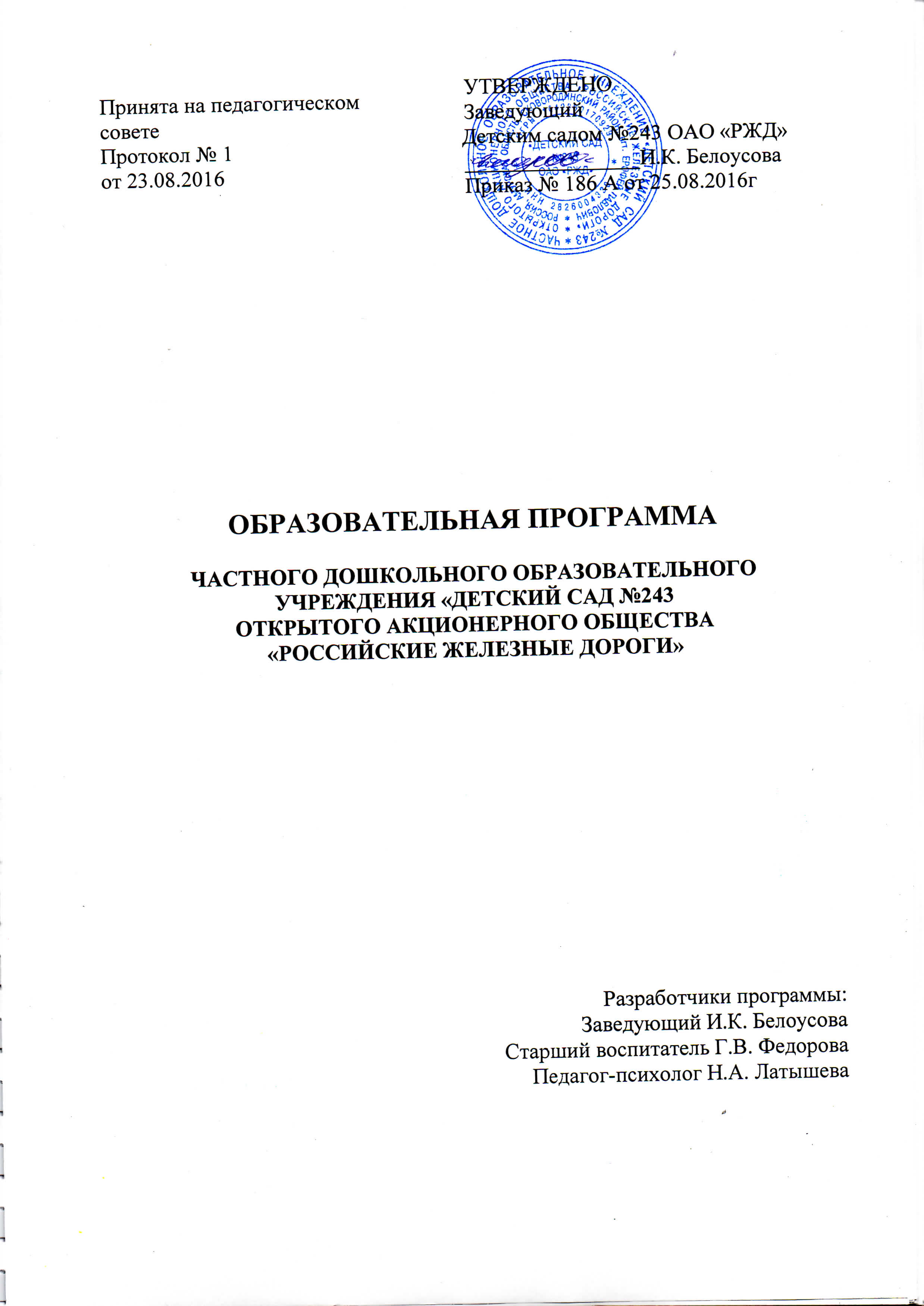 ВВЕДЕНИЕДошкольное образование направлено на разностороннее развитие детей, формирование у них нравственных норм, приобретение ими социального опыта в соответствии с их возрастными и индивидуальными возможностями, способностями и потребностями, до их приема в образовательную организацию для получения общего образования. (II глава 97 ст. 1 раздел ФЗ «Об образовании в Российской Федерации»)Осуществление образовательного процесса в дошкольных образовательных организациях регламентируется основной образовательной программой дошкольного образования, разрабатываемой, принимаемой и реализуемой такими организациями самостоятельно. Основная образовательная программа дошкольного образования должна быть направлена на всестороннее развитие детей, охрану и укрепление их здоровья, а также на обеспечение единства воспитательных, обучающих и развивающих целей и задач образования детей дошкольного возраста.В государственных и муниципальных дошкольных образовательных учреждениях, а также в частных дошкольных образовательных организациях Российской Федерации, основная образовательная программа дошкольного образования разрабатывается в соответствии с федеральным государственным образовательным стандартом дошкольного образования, а также примерной основной образовательной программой дошкольного образования, которая определяет содержание обязательной части основной образовательной программы дошкольного образования.Дошкольная образовательная организация для разработки своей основной образовательной программы дошкольного образования выбирает примерную основную образовательную программу дошкольного образования из перечня соответствующих примерных программ, утверждаемого по результатам экспертизы таких примерных программ федеральным органом исполнительной власти, осуществляющим функции по выработке государственной политики и нормативно-правовому регулированию в сфере образования. (II глава 100 ст. ФЗ «Об образовании в Российской Федерации»)ОСНОВНЫЕ ТЕРМИНЫ, ПОНЯТИЯ И СОКРАЩЕНИЯ, ПРИНЯТЫЕ В ДОШКОЛЬНОМ ОБРАЗОВАНИИВариативность содержания образовательных программ - обеспечение разнообразия примерных основных образовательных программ.Воспитание- систематический процесс формирования и развития личности, подготовки обучающегося к участию в жизни общества в соответствии с общечеловеческими социокультурными ценностями, принятыми в обществе правилами и нормами.Государственное (муниципальное) задание – документ, устанавливающий требования к объёму, качеству, составу, условиям, порядку и результатам оказания государственных (муниципальных) услуг, выполнения работ, финансовое обеспечение выполнения которых осуществляется за счёт средств соответствующего бюджета бюджетной системы Российской Федерации.Дошкольная образовательная организация (ДОО)– это тип образовательной организации, создаваемой в целях ведения образовательной деятельности по реализации основных образовательных программ дошкольного образования, а также осуществления присмотра и ухода за детьми.Качество образования - комплексная характеристика образования, выражающая степень его соответствия федеральным государственным образовательным стандартам (федеральным государственным требованиям) и (или) потребностям заказчика образовательных услуг.Непосредственно-образовательная деятельность (НОД) – организованная воспитателем совместная деятельность с детьми по образовательным областям, регламентируемая нормами СанПиН и примерной программой, направленная на формирование целевых ориентировОбразовательная деятельность (ОД) - целенаправленные последовательные действия, осуществляемые управомоченным юридическим лицом или индивидуальным предпринимателем по организации и осуществлению образовательного процесса (обучения) с целью реализации образовательных программ, программ профессиональной подготовки, а также предоставлению дополнительных образовательных услуг. Образовательная область (ОО)– структурная единица содержания образования, представляющая определённое направление развития и образования детей.Образовательные услуги - услуги по организации и осуществлению образовательного процесса (обучения) в целях освоения обучающимися образовательных программ, программ профессиональной подготовки или программ отдельных учебных курсов, предметов, дисциплин (модулей), если они не завершаются выдачей документа, дающего право на продолжение образования на следующем уровне и занятие профессиональной деятельностью, другие услуги, связанные с обучением.Образовательный процесс - целенаправленный педагогически обоснованный процесс обучения, воспитания и развития, организуемый субъектом образовательной деятельности, реализующим образовательную программу.Образовательная среда– совокупность условий, целенаправленно создаваемых в целях обеспечения полноценного образования и развития.Обучающийся - лицо, зачисленное в установленном порядке в организацию, осуществляющую образовательную деятельность, и осваивающее образовательную программу.Обучающийся с ограниченными возможностями здоровья - лицо, имеющее особенности физического и (или) психического развития, препятствующие получению образования без создания для этого специальных условий. Обучение - целенаправленный процесс организации учебной деятельности обучающихся по овладению знаниями, умениями, навыками, компетенциями, развитию способностей. Основная образовательная программа дошкольного образования (ООП ДО) – комплекс основных характеристик дошкольного образования (объём, содержание, целевые ориентиры), организационно-педагогических условий и иных компонентов, самостоятельно разрабатываемый и утверждаемый организацией, осуществляющей образовательную деятельность.Педагогическая диагностика – оценка индивидуального развития детей дошкольного возраста, связанная с оценкой эффективности педагогических действий и лежащая в основе их дальнейшего планирования.Примерная образовательная программа -учебно-методическая документация, определяющая содержание образования, структурированное по учебным курсам, предметам, дисциплинам (модулям), соответствующие требования к условиям образовательного процесса и планируемые результаты освоения программы. Парциальная образовательная программа – программа, направленная на развитие детей дошкольного возраста в одной или нескольких образовательных областях, видах деятельности и/или культурных практиках.Развивающая предметно-пространственная среда (РППС) – часть образовательной среды, представленная специально организованным пространством, материалами, оборудованием и инвентарём для развития детей дошкольного возраста в соответствии с особенностями каждого возрастного этапа, охраны и укрепления их здоровья, учёта особенностей и коррекции недостатков их развития.Средства обучения - приборы, оборудование, инструменты, учебно-наглядные пособия, компьютеры, компьютерные сети, аппаратно-программные и аудиовизуальные средства и иные виды материальных объектов, необходимые для организации образовательного процесса и реализации образовательной программы.Учебный план - документ, определяющий перечень, последовательность и распределение по периодам обучения учебных курсов, предметов, дисциплин (модулей), практик, предусмотренных образовательной программой, временные затраты (трудоемкость) на их освоение, а также виды учебной и самостоятельной деятельности, промежуточной и итоговой аттестации обучающихся.Федеральный государственный образовательный стандарт (ФГОС)- технический нормативный правовой акт, устанавливающий обязательные требования к образованию определенного уровня.ЦЕЛЕВОЙ РАЗДЕЛ1.1. ПОЯСНИТЕЛЬНАЯ ЗАПИСКАОсновная образовательная программа разработана рабочей группой педагогов частного дошкольного образовательного учреждения «Детский сад №243 открытого акционерного общества «Российские железные дороги» в составе: заведующего Белоусовой И.К, старшего воспитателя Федоровой Г.В, педагога-психолога Латышевой Н.А. в соответствие с:приказом Минобрнауки России от 17.10.2013 N 1155 «Об утверждении федерального государственного образовательного стандарта дошкольного образования» (Зарегистрировано в Минюсте России 14.11.2013 N 30384) (далее - Стандарт); Федеральным законом «Об образовании в Российской Федерации» от 29 декабря 2012 г. N 273-ФЗ; приказом Минобрнауки России от 30.08.2013 N 1014 «Об утверждении порядка организации и осуществления образовательной деятельности по основным общеобразовательным программам -образовательным программам дошкольного образования»;постановлением Главного государственного санитарного врача РФ от15.05.2013 N 26 «Об утверждении СанПиН 2.4.1.3049-13» Санитарно-эпидемиологические требования к устройству, содержанию и организации режима работы дошкольных образовательных организаций»;приказом Министерства образования и науки РФ от 7 апреля 2014 г. № 276 «Об утверждении Порядка проведения аттестации педагогических работников организаций, осуществляющих образовательную деятельность»;Конвенцией «О правах ребёнка» принятой резолюцией 44/25 Генеральной Ассамблеи от 20.11.1989 года; Федеральным законом «Об основных гарантиях прав ребенка в Российской Федерации» от 24.07.1998 N 124-ФЗ (в ред. Федеральных законов от 20.07.2000 N 103-ФЗ, от 22.08.2004 N 122-ФЗ, от 21.12.2004 N 170-ФЗ, от 26.06.2007 N 118-ФЗ, от 30.06.2007 N 120-ФЗ, от 23.07.2008 N 160-ФЗ, от 28.04.2009 N 71-ФЗ, от 03.06.2009 N 118-ФЗ, от 17.12.2009 N 326-ФЗ, от 03.12.2011 N 377-ФЗ, от 03.12.2011 N 378-ФЗ);«Концепцией дошкольного воспитания» одобренной решением коллегии Государственного комитета СССР по народному образованию 16.06.1989 N 7/1;Семейным Кодексом Российской Федерации от 29.12.1995 N 223-ФЗ принят Государственной Думой 08.12.1995 (в ред. Федеральных законов от 30.11.2011 № 351-ФЗ, от 30.11.2011 № 363-ФЗ).Общие сведения о ДООПолное наименование организации: Частное дошкольное образовательное учреждение «Детский сад №243 открытого акционерного общества «Российские железные дороги»Официальное сокращенное наименование организации: Детский сад №243 ОАО «РЖД»Тип – дошкольное образовательное учреждение. Юридический адрес: 676000, Амурская область, Сковородинский район, пгт. Ерофей Павлович, ул. Пушкина д.32Фактический адрес: 676000, Амурская область, Сковородинский район, пгт. Ерофей Павлович, ул. Пушкина д.32ДОО осуществляет свою образовательную, правовую, хозяйственную деятельность на основе законодательных нормативных документов:Лицензия осуществление образовательной деятельности серия ОД № 5129 от 18.08.2014 выдана Министерством образования и науки Амурской области (бессрочная);Устав Детского сада №243 ОАО «РЖД».Программа выстроена на основе анализа деятельности образовательного учреждения, положений фундаментальных исследований отечественной научной психолого-педагогической и физиологической школы о закономерностях развития ребёнка дошкольного возраста, практических разработок и методических рекомендаций в области современного дошкольного образования, иных нормативных правовых актов, регулирующих деятельность системы дошкольного образования.Программа обеспечивает жизнедеятельность, функционирование и развитие образовательной организации в соответствии с основными принципами государственной политики РФ в области образования.Программа определяет содержание и организацию образовательного процесса, строится на адекватных возрасту видах деятельности и формах работы с детьми, обеспечивая преемственность и единство воспитательных и обучающих целей и задач формирования общей культуры воспитанников, их духовно-нравственное, социальное, личностное и интеллектуальное развитие. Она представляет собой систему взаимосвязанных программ, каждая из которых является самостоятельным звеном, обеспечивающим определённое направление деятельности Детского сада №243 ОАО «РЖД».На первый план в Программе выдвигается функция образования, обеспечивающая становление личности ребёнка и ориентацию педагога на его индивидуальные особенности, что соответствует современным научным концепциям о признании само ценности дошкольного образования. Актуальность Программы заключается в её ориентации на формирование предпосылок учебной деятельности, составляющих основу личностного развития ребенка, и означает умение познавать мир, ставить проблемы, искать и находить решения. Учиться сотрудничать с другими детьми и взрослыми на принципах уважения и равноправия. Она направлена на взаимодействие с семьёй в целях осуществления полноценного развития ребёнка, создания равных условий образования детей, независимо от материального достатка семьи, состояния здоровья, языковой и культурной среды, этнической принадлежности.Программа создана с учётом особенностей и традиций Детского сада №243 ОАО «РЖД»., предоставляющей возможности раскрытия интеллектуального и творческого потенциала каждого ребёнка и взрослого и удовлетворяющей потребности родителей и социума.В соответствии с этим цель Программы:Задачи Программы:Программа построена на основе следующих принципов:полноценное проживание ребенком всех этапов детства (раннего и дошкольного возраста), обогащение (амплификация) детского развития;построение образовательной деятельности на основе индивидуальных особенностей каждого ребенка, при котором сам ребенок становится активным в выборе содержания своего образования, становится субъектом образования;содействие и сотрудничество детей и взрослых, признание ребенка полноценным участником (субъектом) образовательных отношений;поддержка инициативы детей в различных видах деятельности;сотрудничество детского сада №243 ОАО «РЖД» с семьей;приобщение детей к социокультурным нормам, традициям семьи, общества и государства;формирование познавательных интересов и познавательных действий ребенка в различных видах деятельности;возрастная адекватность дошкольного образования (соответствие условий, требований, методов возрасту и особенностям развития);учет этнокультурной ситуации развития детей.формирования знаний дошкольников о железнодорожных профессиях;непрерывности и преемственности педагогического процесса, в котором программный материал располагается в единой последовательности с учётом возрастающей детской компетентности;интеграция образовательных областей, позволяющая ребёнку осваивать не только конкретное содержание отдельных направлений, но и целостную картину мира;развивающего характера обучения;рационального сочетания разных видов детской деятельности (адекватное возрасту сочетание интеллектуальных, двигательных и эмоциональных нагрузок), обеспечения психологического комфорта, повышенного внимания к здоровью детей;уважение личности ребёнка, ориентация на его интересы, эмоциональную мотивационную сферу;сотрудничество между детьми и педагогами, предоставление самостоятельности, права выбора, самоопределения в соответствии индивидуальными способностями и интересами.1.1.4. Возрастные и индивидуальные особенности контингента детей, воспитывающихся в образовательной организации:Программа обеспечивает разностороннее развитие детей в возрасте от 1,5 до 8 лет. В дошкольном учреждении функционируют 6 групп общеразвивающей направленности:1.1.4.1. Социальный паспорт семей воспитанников Возрастные особенностиКлиматические особенности функционирования Детского сада №243 ОАО «РЖД»:Деятельность образовательной организации осуществляется в условиях умеренно-континентального климата. Температурный фон в течение года характеризуются большой изменчивостью. В январе среднесуточная температура составляет -25-35°С. В декабре и феврале – 25-30°С. В связи с этим в режимные моменты вносятся коррективы на основании требований СанПиН (пункт 11.5.). Время, отведённое на прогулки (при температуре ниже -15°С и скорости ветра 7 м/сек.), сокращается и отводится на «организацию видов деятельности, способствующих развитию мышления, речи, общения, воображения и детского творчества, личностного, физического и художественно-эстетического развития детей» (ФГОС пункт 3.2.5.4). В летний период температурный фон держится в среднем диапазоне +20+30°С. Это усложняет процесс воздухообмена в помещении. Поэтому большая часть образовательной деятельности с детьми переносится на территорию групповых уличных площадок. На каждом участке имеются солнцезащитные навесы, оборудованы зоны для активной двигательной, познавательной, продуктивной деятельности (столы, стационарные места для сидения).Территориальные особенности функционирования Детского сада №243 ОАО «РЖД»:В зоне ближайшего окружения детского сада №243 ОАО «РЖД» расположены: общеобразовательные школы, интернат, парк Победы, площадь Победы, поликлиника, детская площадка. Соседство с выше перечисленными социальными объектами позволяет включить в работу детского сада новые направления по организации взаимодействия, сотрудничества и обогащения содержания образовательной деятельности с детьми (экскурсии, выставки, спортивно-культурные мероприятия и др.).Культурологические особенности функционирования Детского сада №243 ОАО «РЖД»Ерофе́й Па́влович — посёлок городского типа в Сковородинском районе Амурской области на Транссибирской магистрали, на реке Урке (приток Амура). Расположен в северо-западной части области в 130 км западнее города Сковородино возле границы с Забайкальским краем. Национальные традиции народов севера Амурской области и народов Забайкальского края нашли своё отражение в образовательном процессе детского сада и включены во все образовательные области. Поселок находиться вблизи границы с дружественным государством КНР, поэтому обязывает ДОУ включать в образовательный процесс работу по формированию у детей дошкольного возраста уважения к культурным традициям Китая. Демографическая ситуации в России и приток в Амурскую область представителей народов Северного Кавказа также учтены в ООП для формирования у детей толерантного отношения к людям разных национальностей. Архитектурные особенности здания:Здание детского сада имеет два этажа. Наличие дополнительных помещений даёт возможность вести углубленную работу с детьми по всем направлениям (социально-коммуникативное развитие, познавательное развитие, речевое развитие, художественно-эстетическое развитие, физическое развитие). В ДОУ функционируют 6 групп, а также: музыкальный зал, объединенный с физкультурнымкабинет педагога-психолога объединён с социальным педагогомсенсорная комнатаметодический кабинетмедицинский блокпищеблок.На территории ДОУ имеются прогулочные и спортивные площадки для всех возрастных категорий детей дошкольного возраста, оборудованные сооружениями для игр и развлечений.Приоритетные направленияПриоритетными направлениями в деятельности ДОО в соответствии с ФГОС ДО являются: физическое, социально-личностное, познавательное, речевое, художественно-эстетическое развитие. Приоритетные направления деятельности ДОО раскрываются через следующие образовательные области: познавательное развитие, речевое развитие, физическое развитие, социально-личностное развитие, художественно-эстетическое развитиеВ Программе на первый план выдвигается развивающая функция образования, обеспечивающая становление личности ребёнка и ориентирующая педагога на его индивидуальные особенности, что соответствует современным научным концепциям дошкольного воспитания о признании само ценности дошкольного периода детства.Программа построена на позициях гуманно-личностного отношения к ребёнку и направлена на его всестороннее развитие, формирование духовных и общечеловеческих ценностей и компетенций.Содержание образовательного процесса выстроено в соответствии с примерной основной общеобразовательной Программой дошкольного образования «От рождения до школы» под редакцией Н.Е. Веракса, Т.С. Комаровой, М.А. Васильевой, 2015 год, (М.: МОЗАИКА-СИНТЕЗ). Воспитание и обучение осуществляется на русском языке - государственном языке России. ПЛАНИРУЕМЫЕ РЕЗУЛЬТАТЫ ОСВОЕНИЯ ПРОГРАММЫТребования Стандарта к результатам освоения Программы представлены в виде целевых ориентиров дошкольного образования, которые представляют собой социально-нормативные возрастные характеристики возможных достижений ребенка на этапе завершения уровня дошкольного образования.1.2.1. Целевые ориентиры образования в раннем возрасте:ребенок интересуется окружающими предметами и активно действует с ними; эмоционально вовлечен в действия с игрушками и другими предметами, стремится проявлять настойчивость в достижении результата своих действий;использует специфические, культурно фиксированные предметные действия, знает назначение бытовых предметов (ложки, расчески, карандаша и пр.) и умеет пользоваться ими. Владеет простейшими навыками самообслуживания; стремится проявлять самостоятельность в бытовом и игровом поведении;владеет активной речью, включенной в общение; может обращаться с вопросами и просьбами, понимает речь взрослых; знает названия окружающих предметов и игрушек;стремится к общению со взрослыми и активно подражает им в движениях и действиях; появляются игры, в которых ребенок воспроизводит действия взрослого;проявляет интерес к сверстникам; наблюдает за их действиями и подражает им;проявляет интерес к стихам, песням и сказкам, рассматриванию картинки, стремится двигаться под музыку; эмоционально откликается на различные произведения культуры и искусства;у ребенка развита крупная моторика, он стремится осваивать различные виды движения (бег, лазанье, перешагивание и пр.).1.2.2. Целевые ориентиры на этапе завершения дошкольного образования:ребенок овладевает основными культурными способами деятельности, проявляет инициативу и самостоятельность в разных видах деятельности - игре, общении, познавательно-исследовательской деятельности, конструировании и др.; способен выбирать себе род занятий, участников по совместной деятельности;ребенок обладает установкой положительного отношения к миру, к разным видам труда, другим людям и самому себе, обладает чувством собственного достоинства; активно взаимодействует со сверстниками и взрослыми, участвует в совместных играх. Способен договариваться, учитывать интересы и чувства других, сопереживать неудачам и радоваться успехам других, адекватно проявляет свои чувства, в том числе чувство веры в себя, старается разрешать конфликты;ребенок обладает развитым воображением, которое реализуется в разных видах деятельности, и прежде всего в игре; ребенок владеет разными формами и видами игры, различает условную и реальную ситуации, умеет подчиняться разным правилам и социальным нормам;ребенок достаточно хорошо владеет устной речью, может выражать свои мысли и желания, может использовать речь для выражения своих мыслей, чувств и желаний, построения речевого высказывания в ситуации общения, может выделять звуки в словах, у ребенка складываются предпосылки грамотности;у ребенка развита крупная и мелкая моторика; он подвижен, вынослив, владеет основными движениями, может контролировать свои движения и управлять ими;ребенок способен к волевым усилиям, может следовать социальным нормам поведения и правилам в разных видах деятельности, во взаимоотношениях со взрослыми и сверстниками, может соблюдать правила безопасного поведения и личной гигиены;ребенок проявляет любознательность, задает вопросы взрослым и сверстникам, интересуется причинно-следственными связями, пытается самостоятельно придумывать объяснения явлениям природы и поступкам людей; склонен наблюдать, экспериментировать. Обладает начальными знаниями о себе, о природном и социальном мире, в котором он живет; знаком с произведениями детской литературы, обладает элементарными представлениями из области живой природы, естествознания, математики, истории и т.п.; ребенок способен к принятию собственных решений, опираясь на свои знания и умения в различных видах деятельности.1.2.3. Система внутреннего мониторинга освоения ООП детского сада №243 ОАО «РЖД»В соответствии с приказом Минобрнауки России от 17.10.2013 N 1155 «Об утверждении федерального государственного образовательного стандарта дошкольного образования» (Зарегистрировано в Минюсте России 4.11.2013 N 30384) «Целевые ориентиры не подлежат непосредственной оценке, в том числе в виде педагогической диагностики (мониторинга), и не являются основанием для их формального сравнения с реальными достижениями детей. Они не являются основой объективной оценки соответствия установленным требованиям образовательной деятельности и подготовки детей. Освоение Программы не сопровождается проведением промежуточных аттестаций и итоговой аттестации воспитанников» (п. 4.3.) «Целевые ориентиры не могут служить непосредственным основанием при решении управленческих задач, включая:аттестацию педагогических кадров;оценку качества образования;оценку как итогового, так и промежуточного уровня развития детей, в том числе в рамках мониторинга (в том числе в форме тестирования, с использованием методов, основанных на наблюдении, или иных методов измерения результативности детей);оценку выполнения муниципального (государственного) задания посредством их включения в показатели качества выполнения задания;распределение стимулирующего фонда оплаты труда работников Организации». (п. 4.5.)Однако, как ориентир для:«а) построения образовательной политики на соответствующих уровнях с учетом целей дошкольного образования, общих для всего образовательного пространства Российской Федерации;б) решения задач:формирования Программы;анализа профессиональной деятельности;взаимодействия с семьями;в) изучения характеристик образования детей в возрасте от 2 месяцев до 8 лет;г) информирования родителей (законных представителей) и общественности относительно целей дошкольного образования, общих для всего образовательного пространства Российской Федерации» (п.4.4) педагогическим коллективом детского сада создана внутренняя система педагогического мониторинга на основании примерного мониторинга к примерной основной общеобразовательной Программе дошкольного образования «От рождения до школы» под редакцией Н.Е. Веракса, Т.С. Комаровой, М.А. Васильевой, 2015 год, (М.: МОЗАИКА-СИНТЕЗ). Информация фиксируется посредством прямого наблюдения за поведением ребёнка. Результаты наблюдения педагог получает в естественной среде (в игровых ситуациях, в ходе режимных моментов, в процессе организованной образовательной деятельности). Для оценки развития некоторых характеристик используются беседы и несложные естественные (диагностические) ситуации, которые можно проводить индивидуально или в небольших подгруппах. Рекомендуется проводить эту работу в первой половине дня в середине недели (со вторника по четверг). Нецелесообразно предлагать диагностические задания ребёнку, который пришел после болезни, находится в непростой жизненной ситуации (развод родителей, смерть близкого родственника, смена места жительства и др.).Мониторинг носит индивидуальный характер и проводится два раза в год (в сентябре и мае). Возможен и дополнительный анализ особенностей того или иного ребёнка. К заполнению разделов, в которых требуется оценка состояния здоровья дошкольника, привлекается медицинский работник. В случае необходимости мониторинг может быть дополнен результатами обследования ребёнка психологом, педагогом по физической культуре, музыкальным работником и другими специалистами.II. РАЗДЕЛ. СОДЕРЖАТЕЛЬНЫЙОписание образовательной деятельности в соответствии с направлениями развития ребенка2.1. ФИЗИЧЕСКОЕ РАЗВИТИЕ - образовательная область «физическое развитие» (ФР)Цели и задачи ФРСвязь ФР с другими образовательными областямиНаправления физического развития: Методы физического развития: Программное обеспечениеФормы организации двигательного режима с учётом максимально допустимого объёма нагрузки на ребёнкаФормы образовательной деятельности по ФРЗдоровьесберегающие технологииФормы взаимодействия с семьями воспитанников по ФР2.2. РЕЧЕВОЕ РАЗВИТИЕ – образовательная область «Речевое развитие» (РР)Цели и задачи РРСвязь РР с другими образовательными областямиНаправления работы по развитию речи детейМетоды развития речиПрограммное обеспечениеФормы образовательной деятельности по развитию речиФормы взаимодействия с семьями воспитанников по речевому развитию2.3. ПОЗНАВАТЕЛЬНОЕ РАЗВИТИЕ – образовательная область «Познавательное развитие» (ПР)Цели и задачи ПРСвязь ПР с другими образовательными областямиМетоды развития речиПрограммное обеспечениеФормы работы с детьми. Образовательная область «Познавательное развитие»Воспитание чувства патриотизма у дошкольника – процесс сложный и длительный, требующий от педагога большой личной убеждённости и вдохновения. Эта весьма кропотливая работа должна вестись систематически, планомерно во всех группах, в разных видах деятельности и по разным направлениям: воспитание любви к близким, к детскому саду, к родному городу, к своей стране. Формы взаимодействия с семьями воспитанников по познавательному развитию 2.4. СОЦИАЛЬНО-КОММУНИКАТИВНОЕ РАЗВИТИЕ – образовательная область «социально-коммуникативное развитие» (СКР)Цели и задачи СКРСвязь СКР с другими образовательными областямиНаправления работы по СКР Методы СКРПрограммное обеспечениеФормы работы с детьми по образовательной области «Социально-коммуникативное развитие»Примерное содержание образовательной деятельности по ознакомлению с Амурской областьюФормы взаимодействия с семьями воспитанников по СКР2.5. ХУДОЖЕСТВЕННО-ЭСТЕТИЧЕСКОЕ РАЗВИТИЕ – образовательная область «художественно-эстетическое развитие»Цели и задачи художественно-эстетического развитияСвязь художественно-эстетического развития с другими образовательными областямиНаправления работы по художественно-эстетическому развитиюМетоды художественно-эстетического развитияПрограммное обеспечениеФормы работы с детьми по образовательной области «Художественно-эстетическое развитие»Формы взаимодействия с семьями воспитанников по художественно-эстетическому развитиюIII. ОРГАНИЗАЦИОННЫЙ РАЗДЕЛ3.1. МАТЕРИАЛЬНО-ТЕХНИЧЕСКОЕ ОБЕСПЕЧЕНИЕ ПРОГРАММЫРазвивающая предметно-пространственная среда обеспечивает реализацию различных образовательных программ; учет национально-культурных, климатических условий, в которых осуществляется образовательная деятельность; учет возрастных особенностей детей. Развивающая среда построена на следующих принципах:1) насыщенность; 2) трансформируемость; 3) полифункциональность; 4) вариативность; 5) доступность; 6) безопасность. Насыщенность среды соответствует возрастным возможностям детей и содержанию Программы. Образовательное пространство оснащено средствами обучения и воспитания, соответствующими материалами, игровым, спортивным, оздоровительным оборудованием, инвентарем, которые обеспечивают: игровую, познавательную, исследовательскую и творческую активность всех воспитанников, экспериментирование с доступными детям материалами (в том числе с песком и водой); двигательную активность, в том числе развитие крупной и мелкой моторики, участие в подвижных играх и соревнованиях; эмоциональное благополучие детей во взаимодействии с предметно-пространственным окружением;  возможность самовыражения детей. Для детей раннего возраста образовательное пространство предоставляет необходимые и достаточные возможности для движения, предметной и игровой деятельности с разными материалами. Трансформируемость пространства дает возможность изменений предметно-пространственной среды в зависимости от образовательной ситуации, в том числе от меняющихся интересов и возможностей детей; Полифункциональность материалов позволяет разнообразно использовать различные составляющих предметной среды: детскую мебель, маты, мягкие модули, ширмы, природные материалы, пригодные в разных видах детской активности (в том числе в качестве предметов-заместителей в детской игре). Вариативность среды позволяет создать различные пространства (для игры, конструирования, уединения и пр.), а также разнообразный материал, игры, игрушки и оборудование, обеспечивают свободный выбор детей. Игровой материал периодически сменяется, что стимулирует игровую, двигательную, познавательную и исследовательскую активность детей. Доступность среды создает условия для свободного доступа детей к играм, игрушкам, материалам, пособиям, обеспечивающим все основные виды детской активности; исправность и сохранность материалов и оборудования. Безопасность предметно-пространственной среды обеспечивает соответствие всех ее элементов требованиям по надежности и безопасности их использования.ПРЕДМЕТНО-РАЗВИВАЮЩАЯ СРЕДА ТЕРРИТОРИИ ДЕТСКОГО САДА №243 ОАО «РЖД», ПОМЕЩЕНИЙ И МИНИ ЦЕНТРОВ В ГРУППОВЫХКОМНАТАХОснащение кабинетов информационно-коммуникационным оборудованиемИнтернет (Ростелеком, ТТК)Локальная сетьСайт www.detsad243.ruemail frolyagina@yandex.ru3.2. ПРОЕКТИРОВАНИЕ ВОСПИТАТЕЛЬНО-ОБРАЗОВАТЕЛЬНОГО ПРОЦЕССА3.2.1. Примерный объем времени, необходимого для организации деятельности детей и взрослых по реализации и освоению ООП  в течение дня3.2.2. Примерное комплексно - тематическое планирование воспитательно-образовательного процессаВ основе лежит комплексно-тематическое планирование воспитательно-образовательной работы в ДОУЦель: построение воспитательно–образовательного процесса, направленного на  обеспечение единства  воспитательных, развивающих и обучающих целей и задач,  с учетом интеграции  на необходимом и достаточном материале, максимально приближаясь к разумному «минимуму» с учетом  контингента воспитанников, их индивидуальных и возрастных  особенностей, социального заказа родителей.Организационной основой реализации комплексно-тематического принципа построения программы являются примерные темы (праздники, события, проекты), которые ориентированы на все направления развития ребенка дошкольного возраста и посвящены различным сторонам человеческого бытия, а также вызывают личностный интерес детей к:•	явлениям нравственной жизни ребенка •	окружающей природе•	миру искусства и литературы •	традиционным для семьи, общества и государства праздничным событиям•	событиям, формирующим чувство гражданской принадлежности ребенка (родной город,  День народного единства, День защитника Отечества и др.)•	сезонным явлениям •	народной культуре и традициям.Тематический принцип построения образовательного процесса позволил ввести региональные и культурные компоненты, учитывать приоритет дошкольного учреждения.Построение всего образовательного процесса вокруг одного центрального блока дает большие возможности для развития детей. Темы помогают организовать информацию оптимальным способом. У дошкольников появляются многочисленные возможности для практики, экспериментирования, развития основных навыков, понятийного мышления.Введение похожих тем в различных возрастных группах обеспечивает достижение единства образовательных целей и преемственности в детском развитии на протяжении всего дошкольного возраста, органичное развитие детей в соответствии с их индивидуальными возможностями.В каждой возрастной группе выделен блок, разделенный на несколько тем. Одной теме уделяется не менее одной недели. Тема отражается  в подборе материалов, находящихся в группе    и уголках развития. Для каждой возрастной группы дано комплексно-тематическое планирование, которое  рассматривается как примерное. Педагоги вправе по своему усмотрению частично или полностью менять темы или названия тем, содержание работы, временной период в соответствии с особенностями своей возрастной группы, другими значимыми событиями.Формы подготовки  и реализации тем  носят интегративный  характер, то есть позволяют решать задачи психолого-педагогической работы нескольких образовательных областей;Формы работы по подготовке и реализации темы детей 3-5 лет могут быть использованы и при подготовке к теме для  детей 5-7 лет (например, чтение, беседы, разучивание стихотворений по теме и т.п.).Одной теме уделяется не менее одной недели:3.2.3. МОДЕЛЬ ОРГАНИЗАЦИИ УЧЕБНО-ВОСПИТАТЕЛЬНОГО ПРОЦЕССА В ДЕТСКОМ САДУ НА ДЕНЬ 3.2.3.1 Младший и средний дошкольный возраст3.2.3.2. Старший дошкольный возраст3.3. ЕЖЕДНЕВНАЯ ОРГАНИЗАЦИЯ ЖИЗНИ И ДЕЯТЕЛЬНОСТИ ДЕТЕЙРежим дня на осенне-зимний период Режим дня на летний период3.4. Взаимодействие с социальными партнёрамиДетский сад №243 ОАО «РЖД» активно взаимодействует с социумом:IV. ВАРИАТИВНАЯ ЧАСТЬ ПРОГРАММЫ4.1. Диалог Культур программа поликультурного образования детей 3-7 лет (в рамках реализации Программы поликультурного образования в образовательных учреждениях ОАО «РЖД»4.2.  Программа «Юный эколог» под редакцией С.Н. Николаевой.4.3. Комплексный подход к решению проблем адаптации детей раннего возраста к условиям детского садаМодель взаимодействия специалистов ДОО и семьи в период адаптации ребенка к дошкольному учреждению.Организация работы группы раннего возраста в адаптационный периодПрограммно-методическое обеспечение образовательного процесса в группах раннего возраста4.4. Преемственность между  «Детского сада № 243» ОАО «РЖД» и средней школы № 50 ОАО «РЖД»Целевые ориентиры Программы выступают основаниями преемственности дошкольного и начального общего образования. При соблюдении требований к условиям реализации Программы настоящие целевые ориентиры предполагают формирование у детей дошкольного возраста предпосылок к учебной деятельности на этапе завершения ими дошкольного образования (п. 4.7. ФГОС ДО)Ведущая цель: формирование социально адаптированной личности в процессе создания и совершенствования гуманистической модели учреждения образовании. Задачи:1. Установить взаимосвязь задач, содержания, форм и методов обучения дошкольников и младших школьников в целях осуществления всестороннего и гармоничного развития и формирования личности ребенка.2. Обеспечить психологические предпосылки сознательного усвоения программного материала, желание и потребность к обучению, выполняя широкий круг школьных обязанностей.4.5. Особенности взаимодействия педагогического коллектива с семьями воспитанниковЦель данной работы - создание необходимых условий для развития ответственных и взаимозависимых отношений с семьями воспитанников, обеспечивающих повышение компетентности родителей в области воспитания детей. 1. Организация консультативной и просветительской работы (родительские собрания, групповые и индивидуальные консультации специалистов ДОУ, информационные стенды и др.). Просветительская работа периодически касается вопросов организации видов детской деятельности. 2. Участие в работе утреннего приема детей. Родители имеют возможность предложить свои идеи по темам и содержанию проектов, принести материалы или книги, поделиться с детьми своими знаниями, научить их тому, что умеют и любят сами. 3. Участие в планировании работы группы. Дети с удовольствием задают вопросы, предлагают интересующие их темы проектов, поэтому помощь родителей (лиц, их заменяющих) может оказаться не просто полезной, но неоценимой.4. Участие в работе кружков. 5. Посещение детского сада во время “Дня открытых дверей”. В это время у родителей имеется уникальная возможность “прожить” целый день в дошкольном учреждении вместе со своим ребенком – посмотреть и принять участие в утренней разминке, побывать на занятиях, на прогулке, на приеме пищи, на пробежке после дневного сна, поиграть с детьми т.д. 6. Помощь в пополнении фондов детского сада (игрушки, книги, журналы и материалы, которые больше не нужны дома, но вполне могут пригодиться при организации образовательного процесса в ДОО). Помощь в изготовлении дидактических материалов для занятий и свободной игровой деятельности детей (подбор заданий, ксерокопирование карточек).7. Сопровождение детей на прогулках (экскурсиях) за пределами детского сада. Транспортировка детей на дальние расстояния.8. Работа в Родительском комитете группы или Попечительском совете детского сада: контроль за качеством питания в ДОУ, материальное оснащение воспитательно-образовательного процесса в ДОО, организация детских праздников за пределами ДОУ и др.9. Участие в Педагогическом Совете и Совете педагогов. Родители, дети которых посещают наше ДОУ, имеют полное право присутствовать на любом заседании педагогического Совета (либо Совета учреждения).10. Для творческого общения существует такая форма работы с семьей как тематические выставки (темы выставок “Дары осени”, “Семейный фотоальбом”, “Физкультура в нашей семье”, и др. Эти выставки предоставляют родителям и детям организовать совместную деятельность (сочинить сказку, нарисовать рисунок, придумать семейный герб и пр.). 11. Подготовка детских праздников, досугов и развлечений и участие в них (спортивные, тематические праздники, празднование дней рождения детей и т.д.). Праздники – одна из важнейших форм работы с родителями. Существенным признаком качества современного дошкольного образования является налаживание взаимодействия с семьями воспитанников, включение родителей в образовательный процесс как равноправных и равноответственных партнеров. Используя в своей работе с родителями, разные формы, методы и средства взаимодействия с семьей, перед нами встала задача как родителей из «зрителей» и «наблюдателей» превратить в активных участников и помощников образовательного процесса, как создать атмосферу взаимоуважения, взаимопомощи и взаимопонимания. Клуб «Школа молодых родителей» в нашем детском саду стал одной из инновационных форм работы с семьей, который способствует установлению партнерских отношений со всеми участниками образовательного процесса.В работе клуба применяем такие приемы взаимодействия как: семинар-практикум, круглый стол, деловая игра, спортивные мероприятия, интеллектуальная игра, консультация, тренинг, совместные культурно-досуговые мероприятия. Общение в непринужденной, ни к чему не обязывающей обстановке, способствует сближению педагогов, родителей и воспитанников. Атмосфера игры, легкая музыка - все это раскрепощает, расслабляет, дает возможность выразить личное мнение, поделиться успехами своего ребенка либо трудностями семейного воспитания. Совместная деятельность в рамках родительского клуба в ДОУ сближает, учит доверию, взаимопониманию, делает членов семьи настоящими партнерами.Таким образом, работа с родителями в рамках клуба, является важнейшим условием развития образовательного учреждения, так как оказывает значительное влияние не только на разностороннее развитие детей, но и, в конечном итоге, на повышение статуса дошкольного образования.4.6. Презентация программы для родителей Частное дошкольное образовательное учреждение «Детский сад №243 открытого акционерного общества «Российские железные дороги» является звеном системы образования Амурской области, обеспечивающий помощь семье в воспитании детей раннего и дошкольного возраста, охране и укреплении их физического и психического здоровья, действующего на основании Устава, лицензии на образовательную деятельность. Общеобразовательная программа Детского сада №243 ОАО «РЖД» обеспечивает разностороннее развитие детей в возрасте от 1 года 6 месяцев до поступления детей в школу с учетом их возрастных и индивидуальных особенностей по основным направлениям - физическому, социально-личностному, познавательному, речевому и художественно - эстетическому. Программа обеспечивает построение воспитательно-образовательного процесса таким образом, что каждый воспитанник проживает дошкольный период как уникальный период развития личности.Программа разработана коллективом Детского сада №243 ОАО «РЖД» в соответствии с нормативными правовыми документами:приказом Минобрнауки России от 17.10.2013 N 1155 «Об утверждении федерального государственного образовательного стандарта дошкольного образования» (Зарегистрировано в Минюсте России 14.11.2013 N 30384) (далее - Стандарт); Федеральным законом «Об образовании в Российской Федерации» от 29 декабря 2012 г. N 273-ФЗ; приказом Минобрнауки России от 30.08.2013 N 1014 «Об утверждении порядка организации и осуществления образовательной деятельности по основным общеобразовательным программам -образовательным программам дошкольного образования»;постановлением Главного государственного санитарного врача РФ от15.05.2013 N 26 «Об утверждении СанПиН 2.4.1.3049-13» Санитарно-эпидемиологические требования к устройству, содержанию и организации режима работы дошкольных образовательных организаций»;приказом Министерства образования и науки РФ от 7 апреля 2014 г. № 276 «Об утверждении Порядка проведения аттестации педагогических работников организаций, осуществляющих образовательную деятельность»;Конвенцией «О правах ребёнка» принятой резолюцией 44/25 Генеральной Ассамблеи от 20.11.1989 года; Федеральным законом «Об основных гарантиях прав ребенка в Российской Федерации» от 24.07.1998 N 124-ФЗ (в ред. Федеральных законов от 20.07.2000 N 103-ФЗ, от 22.08.2004 N 122-ФЗ, от 21.12.2004 N 170-ФЗ, от 26.06.2007 N 118-ФЗ, от 30.06.2007 N 120-ФЗ, от 23.07.2008 N 160-ФЗ, от 28.04.2009 N 71-ФЗ, от 03.06.2009 N 118-ФЗ, от 17.12.2009 N 326-ФЗ, от 03.12.2011 N 377-ФЗ, от 03.12.2011 N 378-ФЗ);«Концепцией дошкольного воспитания» одобренной решением коллегии Государственного комитета СССР по народному образованию 16.06.1989 N 7/1;Семейным Кодексом Российской Федерации от 29.12.1995 N 223-ФЗ принят Государственной Думой 08.12.1995 (в ред. Федеральных законов от 30.11.2011 № 351-ФЗ, от 30.11.2011 № 363-ФЗ).Содержание образовательного процесса выстроено в соответствии с ФГОС на основе примерной образовательной программой дошкольного образования Н.Е. Веракса «От рождения до школы». Ведущие цели программы:создание благоприятных условий для полноценного проживания ребенком дошкольного детства;формирование основ базовой культуры личности;всестороннее развитие физических и психических качеств в соответствии с возрастными и индивидуальными особенностями;подготовка к жизни в современном обществе, к обучению в школе;обеспечение безопасности жизнедеятельности дошкольника.Особое внимание в Программе уделяется развитию личности ребенка, сохранению и укреплению здоровья детей, а также воспитанию у дошкольников таких качеств, как:патриотизм;активная жизненная позиция;творческий подход в решении различных жизненных ситуаций;уважение к традиционным ценностям.Эти цели реализуются в процесс разнообразных видов детской деятельности: игровой, двигательной, коммуникативной, познавательно-исследовательской, продуктивной, музыкально-художественной, самообслуживание и элементарный бытовой труд, конструктивной, чтения. Детский сад №243 ОАО «РЖД» реализует основную общеобразовательную программу дошкольного образования в группах общеразвивающей направленности с осуществлением деятельности по развитию детей по нескольким направлениям, таким как познавательное, речевое, социально-коммуникативное, художественно-эстетическое и физическое.С целью обеспечения организации образовательного процесса наряду с примерной основной общеобразовательной программой Н.Е. Веракса «От рождения до школы» в соответствии с ФГОС педагогический коллектив Детского сада №243 ОАО «РЖД» использует парциальные программы. В направлении познавательного развития программа «Юный эколог» Николаева С.Н. Структура образовательного материала основывается на чувственном восприятии детьми природы, эмоциональном взаимодействии с ней, элементарных знаниях о жизни, росте и развитии живых существ;Программа поликультурного образования детей 3-7 лет «Диалог культур» Л.А. Шарпак, В.М. Иванушкина, Н.В. Матренина, Е.В. Кузина, Л.М. Крамник, Е.В. Малеева. Программа направлена на формирование разносторонне творческой личности, способной к активной и эффективной жизнедеятельности в многонациональной среде, обладающей сформированным представлением о Родине, ее обычаях, традициях, истории, с развитым чувством любви к российской цивилизации, уважением к другим культурам, умеющей жить в мире и согласии с людьми других национальностей.В направлении художественно-эстетического развития: программа музыкального воспитания детей дошкольного возраста «Музыкальные шедевры» О.П. Радынова, «Оберег» Е.Г. БоронинаВ направлении физического развития: Методические рекомендации Л.И. Пензулаевой «Физкультурные занятие в детском саду». Так же в ДОУ разработана программа «Здоровый дошкольник»Введение……………………………………………………………………………...3I раздел. Целевой………………………………………………………………………1.1. Пояснительная записка………………………………………………………….....1.1.1. Цели реализации программы………….……………………………………...…1.1.2.Задачи реализации программы …………………………………….……………1.1.3.Принципы и подходы к формированию ОП…………………………………….1.1.4.Возрастные и индивидуальные особенности воспитанников………….………1.1.4.1. Социальный паспорт семей воспитанников………………………………….1.1.5. Климатические особенности функционирования ОО……………...………….1.1.6. Территориальные особенности функционирования ОО……………….……..1.1.7. Культурологические особенности функционирования ОО…………….…….1.1.8. Архитектурные особенности здания ОО…………………………………….…1.1.9. Приоритетные направления …………………………………………………....556778810101111111.2. Планируемые результаты освоения ООП ДО……………………………………1.2.1.Целевые ориентиры в раннем возрасте …………………………………………1.2.2. Целевые ориентиры на этапе завершения дошкольного образования………. 1.2.3. Система внутреннего мониторинга освоения ООП ДО……………………….12121213II раздел. Содержательный…………………………………………………….......2.1.Физическое развитие ………………………………………………………………2.2. Речевое развитие…………………………………………………………………...2.3.    Познавательное развитие ……………………………………………………….2.4. Социально-коммуникативное развитие ………………………………………….2.5. Художественно-эстетическое развитие ………………………………………….141423323849III раздел. Организационный………………………………………………….……3.1.Материально-техническое обеспечение программы………………………..…...3.2. Проектирование воспитательно-образовательного процесса…………………..3.2.1. Примерный объем времени, необходимого для организации деятельности детей и взрослых по реализации и освоению ООП в течение дня…………………3.2.2. Примерное комплексно - тематическое планирование воспитательно-образовательного процесса…………………………………………………………...3.2.3. Модель организации учебно-воспитательного процесса в детском саду на день …………………………………………………………………………….…….…3.2.3.1 Младший и средний дошкольный возраст……………………………..……3.2.3.2. Старший дошкольный возраст………………………………………………3.3. Ежедневная организация жизни и деятельности детей………………………...3.4. Взаимодействие с социальными партнёрами……………………………….…..56566262636767676971IV раздел. Вариативная часть программы………………………………………..4.1. Диалог Культур программа поликультурного образования детей 3-7 лет (в рамках реализации Программы поликультурного образования в образовательных учреждениях ОАО «РЖД»…………………………………………………………….4.2. Программа «Юный эколог» под редакцией С.Н. Николаевой.…………………………………………………………………………..…4.3. Комплексный подход к решению проблем адаптации детей раннего возраста к условиям детского сада……………………………………………………………..4.4. Преемственность между  «Детского сада № 243» ОАО «РЖД» и средней школы № 50 ОАО «РЖД»…………………………………………………………….4.5. Особенности взаимодействия педагогического коллектива с семьями воспитанников…………………………………………………………………………..4.6. Презентация программы для родителей……………………………………….…73737373747780Обязательная частьЧасть, формируемая участниками образовательных отношенийРазвитие личности детей дошкольного возраста в различных видах общения и деятельности с учетом их возрастных, индивидуальных психологических и физиологических особенностей Развитие духовно-нравственной культуры ребенка, формирование ценностных ориентаций через изучение фольклора.Создание адаптированной системы работы с дошкольниками по организации ранней профессиональной ориентации на железнодорожные профессии посредством взаимодействия воспитанников, педагогов и родителей.Обязательная частьЧасть, формируемая участниками образовательных отношений1) охраны и укрепления физического и психического здоровья детей, в том числе их эмоционального благополучия;2) обеспечения равных возможностей для полноценного развития каждого ребенка в период дошкольного детства независимо от места жительства, пола, нации, языка, социального статуса, психофизиологических и других особенностей (в том числе ограниченных возможностей здоровья);3) обеспечения преемственности целей, задач и содержания образования, реализуемых в рамках образовательных программ различных уровней (далее - преемственность основных образовательных программ дошкольного и начального общего образования);4) создания благоприятных условий развития детей в соответствии с их возрастными и индивидуальными особенностями и склонностями, развития способностей и творческого потенциала каждого ребенка как субъекта отношений с самим собой, другими детьми, взрослыми и миром;5) объединения обучения и воспитания в целостный образовательный процесс на основе духовно-нравственных и социокультурных ценностей и принятых в обществе правил, и норм поведения в интересах человека, семьи, общества;6) формирования общей культуры личности детей, в том числе ценностей здорового образа жизни, развития их социальных, нравственных, эстетических, интеллектуальных, физических качеств, инициативности, самостоятельности и ответственности ребенка, формирования предпосылок учебной деятельности;7) обеспечения вариативности и разнообразия содержания Программ и организационных форм дошкольного образования, возможности формирования Программ различной направленности с учетом образовательных потребностей, способностей и состояния здоровья детей;8) формирования социокультурной среды, соответствующей возрастным, индивидуальным, психологическим и физиологическим особенностям детей;9) обеспечения психолого-педагогической поддержки семьи и повышения компетентности родителей (законных представителей) в вопросах развития и образования, охраны и укрепления (пункт 1.6.ФГОС ДО)1) совершенствовать предметно-развивающую и информационно-образовательную среду;2) раскрывать интеллектуальные и творческие возможности личности ребёнка;3) приобщать к краеведческим знаниям; 4) знакомить с культурными традициями Амурской области.5) развивать коммуникативные качества личности;6) расширять и закреплять знания дошкольников о железнодорожных профессиях.Возрастные группыКол – во группКоличество детейПервая младшая группа (1,5-3 года)117Вторая младшая группа (3-4 года)121Средняя группа (4-5 лет)123Старшая группа (5-6 лет)120Подготовительная группа (6-7 лет)125Разновозрастная группа (4-7)118Всего детей6124 человекаВсего детейДевочекМальчиков Всего детейДевочекМальчиков 124 ч63ч61ч100%51%49%№Наименование категорииКол-во(сем)Кол-во(%)1Всего семей 1181002Неполные семьи:20173 - Матери-одиночки334 - Родители разведены или не живут вместе12105-  Дети оставшиеся без попечения родителей (под опекой)006- Дети оставшиеся без одного из родителей (по причине смерти одного из родителя)437- Родители находящиеся в заключении118Многодетные семьи659Родители злоупотребляющие алкоголемНетНет 10Семьи (предположительно) с жестоким обращением- в отношении взрослых- в отношении детейНет Нет 11Полные семьи988312 Семьи - двое детей посещают детский сад761,5-3 года- мышление у детей носит наглядно-действенный характер, познание окружающего мира происходит в процессе предметных манипуляций, - формируются представления о цвете, форме, размере предметов, речевые навыки,- формируются навыки самообслуживания, культурно-гигиенические навыки,-  дети стремятся имитировать действия с различными орудиями труда и инструментами, способны переносить действия с одного предмета на другой, что стимулирует участие малыша в игре и приводит к появлению функции замещения одного предмета другим.3-4 года- мышление носит наглядно-образный характер (от манипулирования объектами ребёнок способен перейти к манипулированию представлениями и образами),- сфера познавательной деятельности сосредоточена на реальном предметном мире, непосредственно окружающем ребёнка, чтобы освоить материал, дети должны практически действовать, - у детей активизируются речевые навыки за счёт расширения словарного запаса, формируются начальные математические представления о количестве, величине, признаках и свойствах предметов,- дети осваивают новые способы продуктивной, конструкторской деятельности.4-5 лет- у детей совершенствуется способность классифицировать предметы, проводить операцию сериацию, находить простейшие закономерности в построении упорядоченного ряда (по размеру, цвету, форме),- развивается знаково-символическая функция, активно осваивается операция счёта в пределах первого десятка, развиваются и совершенствуются представления о пространстве и времени,- речь детей обретает интонационную выразительность, возникает ролевой диалог, способность воспринимать и воображать на основе словесного описания различные события,- сюжеты игр отражают собственный опыт, а также черпаются из литературы, фильмов, мультфильмов, спектаклей и пр.-формируется потребность в уважении со стороны взрослого, происходит дальнейшее развитие образа «Я» ребёнка его детализацией.5-6 лет- у детей появляется произвольность основных психических процессов: способность целенаправленно управлять своим поведением, восприятием, вниманием, памятью, формируется монологическая речь,- происходит осмысление и осознание многих закономерностей окружающей жизни, законов, регулирующих поведение людей в социуме,- активно совершенствуется техника выполнения основных движений,- в играх детей присутствует полноценный развёрнутый сюжет, протяжённый во времени,-наряду с наглядно – образным появляются элементы словесно – логического мышления. 6–7 лет- появляются двигательные качества такие как ловкость, быстрота, сила и др,- сформированы гигиенические навыки и привычки,- в процессе разнообразных и специально подобранных упражнений развивается мелкая мускулатура пальцев рук, что служит гарантией овладения письмом,- основные достижения связаны с освоением мира вещей как предметов человеческой культуры- используют разные формы общения: деловое, познавательное, личностное,- развитие половой я – идентификации формированием позиции школьника,- у детей формируется способность адекватно оценивать результат собственной деятельности, видеть и исправлять недостатки, - мышление отличается способностью удерживать в представлении цепочку взаимосвязанных событий, формируются представления об изменениях признаков предметов, их количества, оперировать в уме,- формируется первичный целостный образ мира, отражающий основные его закономерности,- формируется готовность к обучению в школе: мотивационная, познавательная, волевая, коммуникативная.Цельгармоничное физическое развитиегармоничное физическое развитиеЦельформирование интереса и ценностного отношения к занятиям физкультуройформирование интереса и ценностного отношения к занятиям физкультуройЦельформирование основ здорового образа жизниформирование основ здорового образа жизниЗадачиОздоровительныеохрана жизни и укрепление здоровья, обеспечение нормального функционирования всех органов и систем организмЗадачиОздоровительныевсестороннее физическое совершенствованиефункций организмастановление ценностей здорового образа жизни, овладение его элементарными нормами и правилами (в питании, двигательном режиме, закаливании, при формировании полезных привычек и др.)ЗадачиОздоровительныеповышение работоспособности и закаливаниеЗадачиОбразовательныеформирование двигательных умений и навыковприобретение опыта в следующих видах деятельности детей: двигательной, в том числе связанной с выполнением упражнений, направленных на развитие таких физических качеств, как координация и гибкостьЗадачиОбразовательныеовладение ребенком элементарными знаниями о своем организме, роли физических упражнений в его жизни, способах укрепления собственного здоровья,формирование начальных представлений о некоторых видах спорта, овладение подвижными играми с правиламиЗадачиВоспитательныеформирование интереса и потребности в занятиях физическими упражнениямиЗадачиВоспитательныеразностороннее гармоничное развитие ребенка (не только физическое, но и умственное, нравственное, эстетическое, трудовое)Область Физическое развитиеПознавательное развитие- ориентация в пространстве (далеко - близко)- ориентация в скорости движения (быстро – медленно)- свойства предметов (высокий – низкий, большой – маленький, твёрдый – мягкий и т.д.)- сопоставление сигналов (звук, знак) с реальными предметами-  элементарные представления о строении собственного тела, функциях и назначениях внутренних органов и систем организмаСоциально-коммуникативное- подвижные игры с ролевым поведением («Кот и мыши», «У медведя во бору» и т.д.- народные игры- командные игры - соревнования, эстафетыХудожественно-эстетическое- упражнения на развитие осанки, пластичности движения- акцентирование внимания на яркость цвета, выразительность формы атрибутов, оборудования и оформление физкультурного зала - музыкальное сопровождение игр и упражненийРечевое развитие- игры с речевым сопровождением- речевое сопровождение разминок, физминуток, девизов и т.д.- упражнения на дыхание1Приобретение детьми опыта в двигательной деятельности:связанной с выполнением упражнений1Приобретение детьми опыта в двигательной деятельности:направленной на развитие таких физических качеств как координация и гибкость1Приобретение детьми опыта в двигательной деятельности:способствующей правильному формированию опорно - двигательной системы организма, развитию равновесия, координации движений, крупной и мелкой моторики1Приобретение детьми опыта в двигательной деятельности:связанной с правильным, не наносящим вреда организму, выполнением основных движений (ходьба, бег, мягкие прыжки, повороты в обе стороны)2Становление целенаправленности и саморегуляции в двигательной сфереСтановление целенаправленности и саморегуляции в двигательной сфере3Становление ценностей здорового образа жизни, овладение его элементарными нормами и правилами (в питании, двигательном режиме, закаливании, при формировании полезных привычек и др.)Становление ценностей здорового образа жизни, овладение его элементарными нормами и правилами (в питании, двигательном режиме, закаливании, при формировании полезных привычек и др.)1Наглядныенаглядно-зрительные приемы (показ физических упражнений, использование наглядных пособий, имитация, зрительные ориентиры); наглядно-слуховые приемы (музыка, песни); тактильно-мышечные приемы (непосредственная помощь воспитателя)2Словесныеобъяснения, пояснения, указания;    подача команд, распоряжений, сигналов; вопросы к детям; образный сюжетный рассказ, беседа; словесная инструкция3Практическиеповторение упражнений без изменения и с изменениями; проведение упражнений в игровой форме; проведение упражнений в соревновательной формеПеречень программ и технологийПеречень пособийОбязательная часть программыОбязательная часть программыОТ РОЖДЕНИЯ ДО ШКОЛЫ. Примерная общеобразовательная программа дошкольного образования / Под ред. Н. Е. Вераксы, Т.С. Комаровой, М. А. Васильевой. – М.: МОЗАИКА$СИНТЕЗ, 2015.ОТ РОЖДЕНИЯ ДО ШКОЛЫ. Примерная общеобразовательная программа дошкольного образования / Под ред. Н. Е. Вераксы, Т.С. Комаровой, М. А. Васильевой. – М.: МОЗАИКА$СИНТЕЗ, 2015.Вариативная часть Вариативная часть «Здоровый дошкольник»Методические рекомендации Л.И. Пензулаевой «Физкультурные занятие в детском саду»Подвижные игры и игровые упражнения для детей 5-7 лет / Л.И. Пензулаева. – М.: Владос, 2002. Физическое развитие детей 5-7 лет Т.Г. Анисимова, Е.Б. СавиноваСпортивные занятия на открытом воздухе для детей 3-7 лет Е.И. ПодольскаяФормирование здорового образа жизни у дошкольников Т.Г. КареповаЗдоровьесберегающая система дошкольного образовательного учреждения М.А. Павлова, М.В. Лысогорская Сборник подвижных игр Э.Я. Степаненкова, МОЗАЙКА-СИНТЕЗ 2011Формы организацииРанний возраст1,5-3 годаРанний возраст1,5-3 годаМладший возрастМладший возрастМладший возрастСтарший возрастСтарший возрастСтарший возрастФормы организацииРанний возраст1,5-3 годаРанний возраст1,5-3 годаМладшие группыСредние группыСредние группыСтаршие группыСтаршие группыПодготовительная группыОрганизованная деятельность5 час в неделю5 час в неделю6 час.в неделю6 час.в неделю6 час.в неделю8 час.в неделю8 час.в неделю8 час.в неделюУтренняя гимнастика5-6 мин.5-6 мин.6-8 минут6-8 минут6-8 минут8- 10 минут8- 10 минут10- 12 минутУпражнения после дневного сна5-8 мин.5-8 мин.5- 10 минут5- 10 минут5- 10 минут5-10 минут5-10 минут5-10 минутДозированный бег1-2 мин.1-2 мин.2-3 мин.3-4 минуты3-4 минуты5-6 минут5-6 минут7-8 минутПодвижные игрыне менее 2-4 раз в деньне менее 2-4 раз в деньне менее 2-4 раз в деньне менее 2-4 раз в деньне менее 2-4 раз в деньне менее 2-4 раз в деньне менее 2-4 раз в деньне менее 2-4 раз в деньПодвижные игры5-6 мин.5-6 мин.6-8 минут10-15 минут10-15 минут15-20 минут15-20 минут15- 20 минутСпортивные игры-----Целенаправленное обучение педагогом не реже 1 раза в неделюЦеленаправленное обучение педагогом не реже 1 раза в неделюЦеленаправленное обучение педагогом не реже 1 раза в неделюСпортивные упражнения Целенаправленное обучение не реже 1 раза в неделюЦеленаправленное обучение не реже 1 раза в неделюЦеленаправленное обучение не реже 1 раза в неделюЦеленаправленное обучение не реже 1 раза в неделюЦеленаправленное обучение не реже 1 раза в неделюЦеленаправленное обучение не реже 1 раза в неделюЦеленаправленное обучение не реже 1 раза в неделюЦеленаправленное обучение не реже 1 раза в неделюСпортивные упражнения 5-8 мин.5-8 мин.8-12 минут8-12 минут8-15 минут8-15 минут8-15 минут8-15 минутФизкультурные упражнения на прогулкеЕжедневно с подгруппамиЕжедневно с подгруппамиЕжедневно с подгруппамиЕжедневно с подгруппамиЕжедневно с подгруппамиЕжедневно с подгруппамиЕжедневно с подгруппамиЕжедневно с подгруппамиФизкультурные упражнения на прогулке3-5 мин.3-5 мин.5-10 мин5-10 мин10-12 мин10-15 минут10-15 минут10-15минутСпортивные развлечения--1-2 раза в месяц1-2 раза в месяц1-2 раза в месяц1-2 раза в месяц1-2 раза в месяц1-2 раза в месяцСпортивные развлечения--15 минут15 минут20 минут30 минут30 минут30- 40минутСпортивные праздники--2- 4 раза в год2- 4 раза в год2- 4 раза в год2- 4 раза в год2- 4 раза в год2- 4 раза в годСпортивные праздники15 минут15 минут20 минут30 минут30 минут40 минутДень здоровья-Не реже 1 раза в кварталНе реже 1 раза в кварталНе реже 1 раза в кварталНе реже 1 раза в кварталНе реже 1 раза в кварталНе реже 1 раза в кварталНе реже 1 раза в кварталДень здоровья-1 день в месяц1 день в месяц1 день в месяц1 день в месяц1 день в месяц1 день в месяц1 день в месяцНеделя здоровьяНе реже 1 раза в кварталНе реже 1 раза в кварталНе реже 1 раза в кварталНе реже 1 раза в кварталНе реже 1 раза в кварталНе реже 1 раза в кварталНе реже 1 раза в кварталНе реже 1 раза в кварталСамостоятельная двигательная деятельностьежедневноежедневноежедневноежедневноежедневноежедневноежедневноежедневноСодержаниеВозрастНОДОбразовательная деятельность, реализуемая в ходе режимных моментовСамостоятельная деятельность1.Основные движения: -ходьба; бег; катание, бросание, метание, ловля; ползание, лазание; упражнения в равновесии; строевые упражнения; ритмические упражнения. 2.Общеразвивающие упражнения 3.Подвижные игры4.Спортивные упражнения5.Активный отдых6. Формирование начальных представлений о ЗОЖ1,5-3 годаНОД по физическому воспитанию: - сюжетно-игровые - тематические -классические -тренирующее В НОД по физическому воспитанию: -тематические комплексы -сюжетные -классические -с предметами -подражательный комплексФиз. минуткиДинамические паузыОбучающие игры по инициативе воспитателя(сюжетно-дидактические),РазвлеченияУтренний отрезок времени Индивидуальная работа воспитателя Игровые упражнения Утренняя гимнастика: -классическая -сюжетно-игровая -тематическая -полоса препятствий Подражательные движения Прогулка Подвижная игра большой и малой подвижности Игровые упражнения Проблемная ситуация Индивидуальная работа Занятия по физическому воспитанию на улице Подражательные движения Вечерний отрезок времени, включая прогулку Гимнастика после дневного сна: - коррекционная- оздоровительная -сюжетно-игровая -полоса препятствий Физкультурные упражнения Коррекционные упражнения Индивидуальная работа Подражательные движения Дидактические игры, чтение художественных произведений, личный пример, иллюстративный материал Игра Игровое упражнение Подражательные движения 1.Основные движения: -ходьба; бег; катание, бросание, метание, ловля; ползание, лазание; упражнения в равновесии; строевые упражнения; ритмические упражнения. 2.Общеразвивающие упражнения 3.Подвижные игры4.Спортивные упражнения5.Активный отдых6. Формирование начальных представлений о ЗОЖ1,5-3 годаНОД по физическому воспитанию: - сюжетно-игровые - тематические -классические -тренирующее В НОД по физическому воспитанию: -тематические комплексы -сюжетные -классические -с предметами -подражательный комплексФиз. минуткиДинамические паузыОбучающие игры по инициативе воспитателя(сюжетно-дидактические),РазвлеченияУтренний отрезок времени Индивидуальная работа воспитателя Игровые упражнения Утренняя гимнастика: -классическая -сюжетно-игровая -тематическая -полоса препятствий Подражательные движения Прогулка Подвижная игра большой и малой подвижности Игровые упражнения Проблемная ситуация Индивидуальная работа Занятия по физическому воспитанию на улице Подражательные движения Вечерний отрезок времени, включая прогулку Гимнастика после дневного сна: - коррекционная- оздоровительная -сюжетно-игровая -полоса препятствий Физкультурные упражнения Коррекционные упражнения Индивидуальная работа Подражательные движения Дидактические игры, чтение художественных произведений, личный пример, иллюстративный материал Сюжетно-ролевые игры 1.Основные движения: - ходьба; бег; катание, бросание, метание, ловля; ползание, лазание; упражнения в равновесии; строевые упражнения; ритмические упражнения. 2.Общеразвивающие упражнения 3.Подвижные игры4.Спортивные упражнения3-5 летНОД по физическому воспитанию: - сюжетно-игровые - тематические -классические -тренирующее В НОД по физическому воспитанию: -тематические комплексы -сюжетные -классические -с предметами -подражательный комплексФиз. минуткиДинамические паузыУтренний отрезок времени Индивидуальная работа воспитателя Игровые упражнения Утренняя гимнастика: -классическая -сюжетно-игровая -тематическая -полоса препятствий Подражательные движения Прогулка Подвижная игра большой и малой подвижности Игровые упражнения Проблемная ситуация Индивидуальная работа Занятия по физическому воспитанию на улице Подражательные движения Вечерний отрезок времени, включая прогулку Гимнастика после дневного сна: - коррекционнаяИгра Игровое упражнение Подражательные движения 5.Активный отдых6. Формирование начальных представлений о ЗОЖОбучающие игры по инициативе воспитателя(сюжетно-дидактические),Развлечения- оздоровительная -сюжетно-игровая -полоса препятствий Физкультурные упражнения Коррекционные упражнения Индивидуальная работа Подражательные движения Физкультурный досуг Физкультурные праздники День здоровья (ср. гр.) Дидактические игры, чтение художественных произведений, личный пример, иллюстративный материал Сюжетно-ролевые игры 1.Основные движения:-ходьба; бег; катание, бросание, метание, ловля; ползание, лазание; упражнения в равновесии;строевые упражнения; ритмические упражнения. 2.Общеразвивающие упражнения 3.Подвижные игры4.Спортивные упражнения 5.Спортивные игры 6.Активный отдых 7. Формирование начальных представлений о ЗОЖ 5-7 лет НОД по физическому воспитанию:- сюжетно-игровые- тематические-классические-тренирующее-по развитиюэлементов двигательной креативности(творчества)В занятиях по физическому воспитанию:-сюжетный комплекс-подражательный комплекс- комплекс с предметамиФиз.минуткиДинамические паузыПодвижная игра большой, малой подвижности и с элементами спортивных игрРазвлечения, ОБЖ,минутка здоровьяУтренний отрезок времениИндивидуальная работа воспитателяИгровые упражненияУтренняя гимнастика:-классическая-игровая-полоса препятствий-музыкально-ритмическаяаэробика (подг. гр.) Подражательные движения Прогулка Подвижная игра большой и малой подвижности Игровые упражнения Проблемная ситуация Индивидуальная работа Занятия по физическому воспитанию на улице Подражательные движения Занятие-поход (подгот. гр.) Вечерний отрезок времени, включая прогулку Гимнастика после дневного сна -оздоровительная -коррекционная -полоса препятствий Физкультурные упражнения Коррекционные упражнения Индивидуальная работа Подражательные движения Физкультурный досуг Физкультурные праздники День здоровьяОбъяснение, показ, дидактические игры, чтение художественных произведений, личный пример, иллюстративный материал, досуг, театрализованные игры.Игровые упражнения Подражательные движения Дидактические, сюжетно-ролевые игры№ ВидыВидыОсобенности организацииМедико-профилактическиеМедико-профилактическиеМедико-профилактическиеМедико-профилактическиеЗакаливание в соответствии с медицинскими показаниями Закаливание в соответствии с медицинскими показаниями Закаливание в соответствии с медицинскими показаниями Закаливание в соответствии с медицинскими показаниями 1. обширное умывание после дневного сна (мытье рук до локтя) Дошкольные группы ежедневно Дошкольные группы ежедневно 2. хождение по мокрым дорожкам после сна Все группы ежедневноВсе группы ежедневно4. сухое обтирание Средняя, старшая, подготовительная ежедневно Средняя, старшая, подготовительная ежедневно 5. ходьба босиком Все группы ежедневно Все группы ежедневно 6. облегченная одежда Все группы ежедневно Все группы ежедневно Профилактические мероприятияПрофилактические мероприятияПрофилактические мероприятияПрофилактические мероприятия1. витаминотерапия 2 раза в год (осень, весна) 2 раза в год (осень, весна) 2. витаминизация 3-х блюд ежедневно ежедневно 3. употребление фитонцидов (лук, чеснок) Осенне-зимний период Осенне-зимний период 4. полоскание рта после еды ежедневно ежедневно 5. чесночные бусы ежедневно, по эпидпоказаниямежедневно, по эпидпоказаниямМедицинскиеМедицинскиеМедицинскиеМедицинские1. мониторинг здоровья воспитанников В течение года В течение года 2. плановые медицинские осмотры 2 раза в год 2 раза в год 3. антропометрические измерения 2 раза в год 2 раза в год 4. профилактические прививки По возрасту По возрасту 5. Обеззараживание воздуха бактерицидными лампамиежедневноежедневно6. организация и контроль питания детей ежедневно ежедневно Физкультурно-оздоровительныеФизкультурно-оздоровительныеФизкультурно-оздоровительныеФизкультурно-оздоровительные1. коррегирующие упражнения (улучшение осанки, плоскостопие, зрение) ежедневно ежедневно 2. зрительная гимнастика ежедневно ежедневно 3. пальчиковая гимнастика ежедневно ежедневно 4. дыхательная гимнастика ежедневно ежедневно 5.динамические паузы ежедневно ежедневно 6. релаксация 2-3 раза в неделю 2-3 раза в неделю 7. музыкотерапия ежедневно ежедневно ОбразовательныеОбразовательныеОбразовательныеОбразовательные1. привитие культурно-гигиенических навыков ежедневно ежедневно №Содержание Изучение состояния здоровья детей совместно со специалистами детской поликлиники, медицинским персоналом ДОО и родителями. Ознакомление родителей с результатамиИзучение условий семейного воспитания через анкетирование, посещение детей на дому и определение путей улучшения здоровья каждого ребёнка.Создание условий для укрепления здоровья и снижения заболеваемости детей в ДОУ и семье:- зоны физической активности,- закаливающие процедуры- оздоровительные мероприятия и т.п.Организация целенаправленной работы по пропаганде здорового образа жизни среди родителейОзнакомление родителей с содержанием и формами физкультурно-оздоровительной работы в ДОУ.Ознакомление родителей с нетрадиционными методами оздоровления детского организмаИспользование интерактивных методов для привлечения внимания родителей к физкультурно-оздоровительной сфере: организация конкурсов, викторин, проектов, развлечений и т.п.Консультативная, санитарно-просветительская и медико-педагогическая помощь семьям с учётом преобладающих запросов родителей на основе связи ДОУ с медицинскими учреждениями.Педагогическая диагностическая работа с детьми, направленная на определение уровня физического развития детей. Ознакомление родителей с результатами диагностических исследований. Отслеживание динамики развития детей.Правовое просвещение родителей на основе изучения социокультурного состояния родителей с целью повышения эффективности взаимодействия семьи и ДОУ, способствующего укреплению семьи, становлению гражданственности воспитанников, повышению имиджа ДОУ и уважению педагогов.ЦельФормирование устной речи и навыков речевого общения с окружающими на основе овладения литературным языком своего народаЗадачиОвладение речью как средством общения и культурыОбогащение активного словаряРазвитие связной, грамматически правильной диалоговой и монологической речиРазвитие речевого творчества Знакомство с книжной культурой, детской литературой, понимание на слух текстов различных жанров детской литературы Формирование звуковой аналитико-синтенической активности как предпосылки обучения грамоте Развитие звуковой и интонационной культуры речи, фонематического слухаОбласть Речевое развитиеПознавательное развитие- чтение художественных произведений о временах года, о животном и растительном мире Амурской области, России и всего мира, о космосе и т.д.Социально-коммуникативное- беседы по прочитанным произведениям - инсценированние знакомых произведений- этические беседыХудожественно-эстетическое- рассматривание книжных иллюстраций- рисование (лепка, аппликация) по сюжетам прочитанных произведений- музыкальное сопровождение рассказов воспитателя о природе, о временах года и т.д.Физическое развитие- игры с речевым сопровождением- речевое сопровождение разминок, физминуток, девизов и т.д.- упражнения на дыхание1Развитие словаряосвоение значений слов и их уместное употребление в соответствии с контекстом высказывания, с ситуацией, в которой происходит общение2Воспитание звуковой культуры речиразвитие восприятия звуков родной речи и произношения3Формирование грамматического строяморфология (изменение слов по родам, числам, падежам); синтаксис (освоение различных типов словосочетаний и предложений); словообразование4Развитие связной речидиалогическая (разговорная) речь; монологическая речь (рассказывание)5Формирование элементарного осознания явлений языка и речиразличение звука и слова, нахождение места звука в слове6Воспитание любви и интереса к художественному словувосприятие художественной литературы1Наглядныенепосредственное наблюдение и его разновидности (наблюдение в природе, экскурсии);  опосредованное наблюдение (изобразительная наглядность: рассматривание игрушек, картин, рассказывание по игрушкам и картинам.)2Словесныечтение и рассказывание художественных произведений; заучивание наизусть; пересказ;  общая беседа;  рассказывание без опоры на наглядный материал3Практическиедидактические игры;  игры-драматизации, инсценировки, дидактические упражнения, пластические этюды, хороводные игрыПеречень программ и технологийПеречень программ и технологийПеречень пособийОбязательная часть программыОбязательная часть программыОбязательная часть программыОТ РОЖДЕНИЯ ДО ШКОЛЫ. Примерная общеобразовательная программа дошкольного образования / Под ред. Н. Е. Веракса, Т. С. Комаровой, М. А. Васильевой. — М.: МОЗАИКА$СИНТЕЗ, 2015.ОТ РОЖДЕНИЯ ДО ШКОЛЫ. Примерная общеобразовательная программа дошкольного образования / Под ред. Н. Е. Веракса, Т. С. Комаровой, М. А. Васильевой. — М.: МОЗАИКА$СИНТЕЗ, 2015.ОТ РОЖДЕНИЯ ДО ШКОЛЫ. Примерная общеобразовательная программа дошкольного образования / Под ред. Н. Е. Веракса, Т. С. Комаровой, М. А. Васильевой. — М.: МОЗАИКА$СИНТЕЗ, 2015.Вариативная часть Вариативная часть Вариативная часть Перечень программ и технологийПеречень пособийПеречень пособийО.В. Епифанова «Развитие речи. Окружающий мир», Волгоград, издательство УчительТ.А. Третьякова, С.Б. Суровцева, О.В. Кирьянова «Комплексные занятия для детей», окружающий мир, развитие речи, мелкая моторика рук, Волгоград, 2010О.М. Рыбникова «Обучение чтению и грамоте детей 6-7 лет», Волгоград, 2011Э.М. Курицына, Л.А. Тараева «Говорим правильно», Москва Росмен, 2005О.С. Ушакова «Развитие речи детей 5-7 лет», Сфера, 2014О.С. Ушакова, Н.В. Гавриш «Знакомим дошкольников с литературой», Сфера 2007О.В. Епифанова «Развитие речи. Окружающий мир», Волгоград, издательство УчительТ.А. Третьякова, С.Б. Суровцева, О.В. Кирьянова «Комплексные занятия для детей», окружающий мир, развитие речи, мелкая моторика рук, Волгоград, 2010О.М. Рыбникова «Обучение чтению и грамоте детей 6-7 лет», Волгоград, 2011Э.М. Курицына, Л.А. Тараева «Говорим правильно», Москва Росмен, 2005О.С. Ушакова «Развитие речи детей 5-7 лет», Сфера, 2014О.С. Ушакова, Н.В. Гавриш «Знакомим дошкольников с литературой», Сфера 2007ВозрастСовместная деятельностьОбразовательная деятельность, реализуемая в ходе режимных  моментовСамостоятельная деятельностьСамостоятельная деятельность1.Развитие свободного общения с взрослыми и детьми1.Развитие свободного общения с взрослыми и детьми1.Развитие свободного общения с взрослыми и детьми1.Развитие свободного общения с взрослыми и детьми1.Развитие свободного общения с взрослыми и детьми1.5-3 года- Эмоционально-практическое взаимодействие (игры с предметами и сюжетными игрушками).- Обучающие игры с использованием предметов и игрушек.- Коммуникативные игры с включением малых фольклорных форм (потешки, прибаутки, пеструшки, колыбельные)- Сюжетно-ролевая игра.- Игра-драматизация.- Работа в книжном уголке- Чтение, рассматривание иллюстраций- Сценарии активизирующего общения. - Речевое стимулирование(повторение, объяснение, обсуждение, побуждение, напоминание, уточнение)- Беседа с опорой на зрительное восприятие и без опоры на него.- Хороводные игры, пальчиковые- Речевое стимулирование(повторение, объяснение, обсуждение, побуждение, уточнение напоминание)- Формирование элементарного реплицирования (свойство, заключающееся в том, что говорение определенного собеседника через-дуется с говорением другого или других:  1) либо в порядке смены;  2) либо в порядке прерывания в эмоциональном диалоге).- Беседа с опорой на зрительное восприятие и без опоры на него.- Хороводные игры, пальчиковые игры.- Образцы коммуникативных кодов взрослого.- Тематические досуги- Содержательное игровое взаимодействие детей (совместные игры с использованием предметов и игрушек)- Совместная предметная и продуктивная деятельность детей(коллективный монолог).- Игра-драматизация с использованием разных видов театров (театр на банках, ложках и т.п.)- Игры в парах - Содержательное игровое взаимодействие детей (совместные игры с использованием предметов и игрушек)- Совместная предметная и продуктивная деятельность детей(коллективный монолог).- Игра-драматизация с использованием разных видов театров (театр на банках, ложках и т.п.)- Игры в парах 3-5 лет- Эмоционально-практическое взаимодействие (игры с предметами и сюжетными игрушками).- Обучающие игры с использованием предметов и игрушек.- Коммуникативные игры с включением малых фольклорных форм (потешки, прибаутки, пестушки, колыбельные)- Сюжетно-ролевая игра.- Игра-драматизация.- Работа в книжном уголке- Чтение, рассматривание иллюстраций- Сценарии активизирующего общения. - Речевое стимулирование(повторение, объяснение, обсуждение, побуждение, напоминание, уточнение)- Беседа с опорой на зрительное восприятие и без опоры на него.- Хороводные игры, пальчиковые игры- Речевое стимулирование(повторение, объяснение, обсуждение, побуждение, уточнение напоминание)- Формирование элементарного реплицирования (свойство, заключающееся в том, что говорение определенного собеседника чередуется с говорением другого или других:  1) либо в порядке смены;  2) либо в порядке прерывания в эмоциональном диалоге).- Беседа с опорой на зрительное восприятие и без опоры на него.- Хороводные игры, пальчиковые игры.- Образцы коммуникативных кодов взрослого.- Тематические досуги - Содержательное игровое взаимодействие детей (совместные игры с использованием предметов и игрушек)- Совместная предметная и продуктивная деятельность детей(коллективный монолог).- Игра-драматизация с использованием разных видов театров (театр на банках, ложках и т.п.)- Игры в парах и совместные игры(коллективный монолог) - Содержательное игровое взаимодействие детей (совместные игры с использованием предметов и игрушек)- Совместная предметная и продуктивная деятельность детей(коллективный монолог).- Игра-драматизация с использованием разных видов театров (театр на банках, ложках и т.п.)- Игры в парах и совместные игры(коллективный монолог)5-7 лет- Имитационные упражнения, пластические этюды.- Сценарии активизирующего общения.- Чтение, рассматривание иллюстраций (беседа.)- Коммуникативные тренинги.- Совместная продуктивная деятельность.- Работа в книжном уголке- Экскурсии.- Проектная деятельность Поддержание социального контакта(фактическая беседа, эвристическая беседа).- Образцы коммуникативныхкодов взрослого.- Коммуникативные тренинги.- Тематические досуги.- Гимнастики(мимическая, лого ритмическая)- Самостоятельная художественно-речевая деятельность детей- Сюжетно-ролевая игра.- Игра- импровизация по мотивам сказок.- Театрализованные игры.- Игры с правилами.- Игры парами (настольно-печатные)- Совместнаяпродуктивная деятельность детей- Самостоятельная художественно-речевая деятельность детей- Сюжетно-ролевая игра.- Игра- импровизация по мотивам сказок.- Театрализованные игры.- Игры с правилами.- Игры парами (настольно-печатные)- Совместнаяпродуктивная деятельность детей2.Развитие всех компонентов устной речи2.Развитие всех компонентов устной речи2.Развитие всех компонентов устной речи2.Развитие всех компонентов устной речи2.Развитие всех компонентов устной речи1,5-3 года- Артикуляционная гимнастика- Дид. игры, - Продуктивная деятельность- Работа в книжном уголке- Разучивание скороговорок,чистоговорок.- Называние, повторение, слушание- Речевые дидактические игры.- Наблюдения- Чтение. Беседа- Разучивание стиховСовместнаяпродуктивная и игровая деятельность детей.СловотворчествоСовместнаяпродуктивная и игровая деятельность детей.Словотворчество3 -5 лет- Артикуляционная гимнастика- Дид. игры, Настольно-печатные игры- Продуктивная деятельность- Разучивание стихотворений, пересказ- Работа в книжном уголке- Разучивание скороговорок,чистоговорок.- обучению пересказу по серии сюжетных картинок, по картине- Называние, повторение, слушание- Речевые дидактические игры.- Наблюдения- Работа в книжном уголке; Чтение. Беседа- Разучивание стиховСовместнаяпродуктивная и игровая деятельность детей.СловотворчествоСовместнаяпродуктивная и игровая деятельность детей.Словотворчество5-7 лет -Сценарии активизирующего общения.- Дидактические игры- Игры-драматизации- Экспериментирование с природным материалом- Разучивание, пересказ- Речевые задания и упражнения- Разучивание скороговорок, чистоговорок.- Артикуляционная гимнастика- Проектная деятельность- Обучению пересказу литературного произведенияРечевые дид. игры.- Чтение, разучивание- Беседа- Игра-драматизация- Совместнаяпродуктивная и игровая- Досуги- Разучивание стиховдеятельность детей.- Самостоятельная художественно-речевая деятельность- Игра-драматизация- Совместнаяпродуктивная и игровая деятельность детей.- Самостоятельная художественно-речевая деятельность - Игра-драматизация- Совместнаяпродуктивная и игровая деятельность детей.- Самостоятельная художественно-речевая деятельность 3.Практическое овладение нормами речи (речевой этикет)3.Практическое овладение нормами речи (речевой этикет)3.Практическое овладение нормами речи (речевой этикет)3.Практическое овладение нормами речи (речевой этикет)3.Практическое овладение нормами речи (речевой этикет)3 -5 лет-Сюжетно-ролевые игры-Чтение художественной литературы-Досуги- Образцы коммуникативных кодов взрослого.- Освоение формул речевого этикета (пассивное)- Образцы коммуникативных кодов взрослого.- Освоение формул речевого этикета (пассивное)Совместнаяпродуктивная и игровая деятельность детей.5-7 лет- Интегрированные НОД- Тематические досуги- Чтение художественной литературы- Моделирование и обыгрывание проблемных ситуаций- Образцы коммуникативных кодов взрослого.- Использование в повседневной жизни формул речевого этикета- Беседы- Образцы коммуникативных кодов взрослого.- Использование в повседневной жизни формул речевого этикета- Беседы- Самостоятельная художественно-речевая деятельность- Совместнаяпродуктивная и игровая деятельность детей.- Сюжетно- ролевые игры4.Формирование интереса и потребности в чтении4.Формирование интереса и потребности в чтении4.Формирование интереса и потребности в чтении4.Формирование интереса и потребности в чтении4.Формирование интереса и потребности в чтении1,5-3 годаПодбор иллюстраций- Чтение литературы.- Игры- Дид игры- Подвижные игры- Заучивание- Рассказ- Обучение- ОбъясненияФизкультминутки, - Прогулка- Прием пищи - Беседа- Рассказ- Чтение- Дид. игры- Настольно-печатные игры- Игры-драматизацииФизкультминутки, - Прогулка- Прием пищи - Беседа- Рассказ- Чтение- Дид. игры- Настольно-печатные игры- Игры-драматизации- Игры- Дид. игры3 -5 лет- Подбор иллюстраций- Чтение литературы.- Игры- Дид игры- Подвижные игры- Физкультурные досуги- Заучивание- Рассказ- Обучение- Экскурсии- Объяснения- Физкультминутки, - Прогулка- Прием пищи - Беседа- Рассказ- Чтение- Дид. игры- Настольно-печатные игры- Игры-драматизации,- Физкультминутки, - Прогулка- Прием пищи - Беседа- Рассказ- Чтение- Дид. игры- Настольно-печатные игры- Игры-драматизации,- Игры- Дид игры5-7 лет- Чтение художественной и познавательной литературы- Творческие задания Пересказ- Литературные праздники- Досуги- Презентации проектов- Ситуативное общение- Творческие игры- Театр- Чтение литературы, подбор загадок, пословиц, поговорок- Физкультминутки, прогулка,- Работа в театральном уголке- Досуги- Кукольные спектакли- Организованные формы работы с детьми- Тематические досуги- Самостоятельная детская деятельность Драматизация-Праздники- Литературные викторины- Физкультминутки, прогулка,- Работа в театральном уголке- Досуги- Кукольные спектакли- Организованные формы работы с детьми- Тематические досуги- Самостоятельная детская деятельность Драматизация-Праздники- Литературные викторины- Пересказ- Драматизация- Рассматривание иллюстраций- Продуктивная деятельностьигры№Содержание 1 Информирование родителей о содержании деятельности ДОУ по развитию речи, их достижениях и интересах:- Чему мы научимся (Чему научились),- Наши достижения,- Речевые мини-центры для взаимодействия родителей с детьми в условиях ДОУ,- Аудиозаписи детской речи (описательные, творческие рассказы, интересные высказывания и т.п.)2- Собеседование с ребёнком в присутствии родителей. Проводится с целью определения речевого развития дошкольника и является тактичным способом налаживания общения с родителями, демонстрации возможностей ребёнка. Опосредованно предостерегает родителей от авторитарного управления развитием ребёнка и жёсткой установки на результат3- Ознакомление родителей с деятельностью детей (видеозапись). Использование видеоматериалов с целью проведения индивидуальных консультаций с родителями, где анализируется речевое развитие ребёнка, умение общаться со сверстниками. Выявление причин негативных тенденций и совместный с родителями поиск путей их преодоления4- Открытые мероприятия с детьми для родителей5- Посещение культурных учреждений при участии родителей (театр, библиотека, выставочный зал и др.) с целью расширения представлений об окружающем мире и обогащение словаря детей, формирования адекватных форм поведения в общественных местах, воспитания положительных эмоций и эстетических чувств.6-Организация партнёрской деятельности детей и взрослых по выпуску семейных газет и журналов с целью обогащения коммуникативного опыта дошкольников; создания продуктов творческой художественно-речевой деятельности (тематические альбомы с рассказами и т.п.) с целью развития речевых способностей и воображения7- Совместные досуги, праздники, литературные вечера на основе взаимодействия родителей и детей в соответствие с календарно-тематическим планом).8-Совместные наблюдения явлений природы, общественной жизни с оформлением плакатов, которые становятся достоянием группы. Помощь родителей ребёнку в подготовке рассказа по наглядным материалам. 9- Создание в группе тематических выставок при участии родителей: «Дары природы», «История вещей», «Родной край», «Профессии наших родителей», «Транспорт» и др. целью расширения кругозора и обогащению словаря дошкольников10- Совместная работа родителей, ребёнка и педагога по созданию альбома «Мои интересы и достижения» и др.; по подготовке тематических бесед «Мои любимые игрушки», «Игры детства моих родителей», «На пороге Новый год» и т.п.11- Совместное формирование библиотеки для детей (познавательно-художественная литература, энциклопедии).12- Создание тематических выставок детских книг при участии семьи.ЦельРазвитие познавательных интересов и познавательных способностей детей, которые можно подразделить на сенсорные, интеллектуально-познавательные и интеллектуально-творческиеЗадачи1.Развитие интересов детей, любознательности и познавательной мотивации.2. Формирование познавательных действий, становление сознания.3. Развитие воображения и творческой активности.4. Формирование первичных представлений о себе, других людях, объектах окружающего мира, о свойствах и отношениях объектов окружающего мира (форме, цвете, размере, материале, звучании, ритме, темпе, количестве, числе, части и целом, пространстве и времени, движении и покое, причинах и следствиях и др.).5. Формирование первичных представлений о малой родине и Отечестве, представлений о социокультурных ценностях народа, об отечественных традициях и праздниках.6. Формирование первичных представлений о планете Земля как общем доме людей, об особенностях её природы, многообразии стран и народовОбласть Познавательное развитиеРечевое развитие- чтение художественных произведений о временах года, о животном и растительном мире Амурской области, России и планете Земля, о космосе и т.д.Социально-коммуникативное- экскурсии по ознакомлению детей с детским садом, с прилегающей к детскому саду территорией, с культурными и общественными объектами поселка.- этические беседы по правилам поведения в общественных местахХудожественно-эстетическое- знакомство с культурой и искусством Амурской области, России, стран ближайшего зарубежьяФизическое развитие- беседы о значении здоровья в жизни человека, о средствах укрепления здоровья и т.д.1Наглядныенаблюдения (кратковременные, длительные, определение состояния предмета по отдельным признакам, восстановление картины целого по отдельным признакам)рассматривание картин, демонстрация фильмов2Словесныерассказбеседачтение3Практическиеэлементарные опытыигра (дидактические, компьютерные, строительные, подвижные)труд в природеПеречень программ и технологийПеречень программ и технологийПеречень пособийОбязательная часть программыОбязательная часть программыОбязательная часть программыОТ РОЖДЕНИЯ ДО ШКОЛЫ. Примерная общеобразовательная программа дошкольного образования / Под ред. Н. Е. Вераксы, Т. С. Комаровой, М. А. Васильевой. — М.: МОЗАИКА$СИНТЕЗ, 2015.ОТ РОЖДЕНИЯ ДО ШКОЛЫ. Примерная общеобразовательная программа дошкольного образования / Под ред. Н. Е. Вераксы, Т. С. Комаровой, М. А. Васильевой. — М.: МОЗАИКА$СИНТЕЗ, 2015.ОТ РОЖДЕНИЯ ДО ШКОЛЫ. Примерная общеобразовательная программа дошкольного образования / Под ред. Н. Е. Вераксы, Т. С. Комаровой, М. А. Васильевой. — М.: МОЗАИКА$СИНТЕЗ, 2015.Вариативная часть Вариативная часть Вариативная часть «Юный эколог» С.Н. Николаева;«Мир растений», А.И. ИвановаП.Г. Федосеева «Игровая деятельность на занятиях по экологическому воспитанию», Волгоград, ИТД «Корифей», 2009А.А. Машкова «Ребенок и окружающий мир: занятия на прогулке. Подготовительная группа», ИТД «Корифей», 2009М.Н. Сигимова «Познание мира животных», издательство Учитель, 2009Е.А. Альбаева «Поиграем в профессии», издательство «Сфера», 2014Е.В. Колесникова «Математика для детей 6-7 лет», Сфера 2007В.П. Новикова «Математические игры в детском саду и начальной школе» МОЗАЙКА СИНТЕЗ, 2011В.Т. Голубь «Графические диктанты», ВАКО 2006В.П. Новикова «Математика в детском саду», Мозайка-Синтез 2006Е.А. Козинцева, И.В. Померанцева, Т.А. Терпак «Формирование математических представлений», Волгоград 2009Л.К. Санкина «Познание предметного мира», издательство Учитель 2009П.Г. Федосеева «Игровая деятельность на занятиях по экологическому воспитанию», Волгоград, ИТД «Корифей», 2009А.А. Машкова «Ребенок и окружающий мир: занятия на прогулке. Подготовительная группа», ИТД «Корифей», 2009М.Н. Сигимова «Познание мира животных», издательство Учитель, 2009Е.А. Альбаева «Поиграем в профессии», издательство «Сфера», 2014Е.В. Колесникова «Математика для детей 6-7 лет», Сфера 2007В.П. Новикова «Математические игры в детском саду и начальной школе» МОЗАЙКА СИНТЕЗ, 2011В.Т. Голубь «Графические диктанты», ВАКО 2006В.П. Новикова «Математика в детском саду», Мозайка-Синтез 2006Е.А. Козинцева, И.В. Померанцева, Т.А. Терпак «Формирование математических представлений», Волгоград 2009Л.К. Санкина «Познание предметного мира», издательство Учитель 2009ВозрастСовместная деятельностьСовместная деятельностьРежимные моментыСамостоятельная деятельность1.Формирование элементарных математических представлений(количество и счет, величина, форма, ориентировка в пространстве, ориентировка во времени)1.Формирование элементарных математических представлений(количество и счет, величина, форма, ориентировка в пространстве, ориентировка во времени)1.Формирование элементарных математических представлений(количество и счет, величина, форма, ориентировка в пространстве, ориентировка во времени)1.Формирование элементарных математических представлений(количество и счет, величина, форма, ориентировка в пространстве, ориентировка во времени)1.Формирование элементарных математических представлений(количество и счет, величина, форма, ориентировка в пространстве, ориентировка во времени)1,5-3 годаИнтегрированная деятельность  Упражнения Игры (дидактические, подвижные) ДосугИнтегрированная деятельность  Упражнения Игры (дидактические, подвижные) ДосугИгровые упражнения Напоминание ОбъяснениеИгры (дидактические, развивающие, подвижные)3-5 летИнтегрированная деятельность  Упражнения Игры (дидактические, подвижные) Рассматривание (ср. гр.) Наблюдение (ср. гр.) Чтение (ср. гр.)  ДосугИнтегрированная деятельность  Упражнения Игры (дидактические, подвижные) Рассматривание (ср. гр.) Наблюдение (ср. гр.) Чтение (ср. гр.)  ДосугИгровые упражнения Напоминание Объяснение Рассматривание (ср. гр.) Наблюдение (ср. гр.)Игры (дидактические, развивающие, подвижные)5–7 летИнтегрированные занятия  Проблемно-поисковые ситуации Упражнения Игры (дидактические, подвижные) Рассматривание Наблюдение Досуг, КВН, ЧтениеИнтегрированные занятия  Проблемно-поисковые ситуации Упражнения Игры (дидактические, подвижные) Рассматривание Наблюдение Досуг, КВН, ЧтениеИгровые упражнения Объяснение Рассматривание  НаблюдениеИгры (дидактические, развивающие, подвижные2. Развитие познавательно-исследовательской деятельности2. Развитие познавательно-исследовательской деятельности2. Развитие познавательно-исследовательской деятельности2. Развитие познавательно-исследовательской деятельности2. Развитие познавательно-исследовательской деятельности1,5-3 годаОбучение в условиях специально оборудованной полифункциональной интерактивной средеИгровые занятия с использованием полифункционального игрового оборудования Игровые упражнения Игры (дидактические, подвижные) Показ Обучение в условиях специально оборудованной полифункциональной интерактивной средеИгровые занятия с использованием полифункционального игрового оборудования Игровые упражнения Игры (дидактические, подвижные) Показ Игровые упражнения Напоминание Объяснение ОбследованиеНаблюдение Наблюдение на прогулке Развивающие игрыИгры (дидактические, развивающие, подвижные) Игры-экспериментирования Игры с использованием дидактических материалов  Наблюдение  Интегрированная детская деятельность (включение ребенком полученного сенсорного опыта в его практическую деятельность: предметную, продуктивную, игровую)3–5 летОбучение в условиях специально оборудованной полифункциональной интерактивной средеИгровые занятия с использованием полифункционального игрового оборудования Игровые упражнения Игры (дидактические, подвижные) Показ Игры экспериментирования (ср. гр.) Простейшие опытыОбучение в условиях специально оборудованной полифункциональной интерактивной средеИгровые занятия с использованием полифункционального игрового оборудования Игровые упражнения Игры (дидактические, подвижные) Показ Игры экспериментирования (ср. гр.) Простейшие опытыИгровые упражнения Напоминание Объяснение ОбследованиеНаблюдение Наблюдение на прогулке Развивающие игрыИгры (дидактические, развивающие, подвижные) Игры-экспериментирования Игры с использованием дидактических материалов  Наблюдение  Интегрированная детская деятельность (включение ребенком полученного сенсорного опыта в его практическую деятельность: предметную, продуктивную, игровую)5-7 летИнтегрированные занятия Экспериментирование Обучение в условиях специально оборудованной полифункциональной интерактивной среде Игровые занятия с использованием полифункционального игрового оборудования Игровые упражнения Игры (дидактические, подвижные) Показ Тематическая прогулка КВН (подг. гр.)Интегрированные занятия Экспериментирование Обучение в условиях специально оборудованной полифункциональной интерактивной среде Игровые занятия с использованием полифункционального игрового оборудования Игровые упражнения Игры (дидактические, подвижные) Показ Тематическая прогулка КВН (подг. гр.)Игровые упражнения Напоминание Объяснение Обследование Наблюдение Наблюдение на прогулке Игры Экспериментирование Развивающие игры Проблемные ситуацииИгры (дидактические, развивающие, подвижные) Игры-экспериментирования Игры с использованием дидактических материалов  Наблюдение  Интегрированная детская деятельность (включение ребенком полученного сенсорного опыта в его практическую деятельность: предметную, продуктивную, игровую)3. Предметное и социальное окружение ознакомление с природой3. Предметное и социальное окружение ознакомление с природой3. Предметное и социальное окружение ознакомление с природой3. Предметное и социальное окружение ознакомление с природой3. Предметное и социальное окружение ознакомление с природой1,5-3 годаСюжетно-ролевая игра Игровые обучающие ситуацииНаблюдение Конструирование Развивающие игры Ситуативный разговор Рассказ  Беседы   Сюжетно-ролевая игра Игровые обучающие ситуацииРассматривание  Наблюдение  Конструирование  Развивающие игры Рассказ Беседа  Сюжетно-ролевая игра Игровые обучающие ситуацииРассматривание  Наблюдение  Конструирование  Развивающие игры Рассказ Беседа  Сюжетно-ролевая игра Игровые обучающие ситуацииИгры с правилами  Рассматривание Наблюдение Конструирование Развивающие игры  3-5 летСюжетно-ролевая игра Игровые обучающие ситуацииНаблюдение Целевые прогулки Игра-экспериментирование Исследовательская деятельность Конструирование Развивающие игры Экскурсии Ситуативный разговор Рассказ  Беседы   Экологические, досуги, праздники, развлеченияСюжетно-ролевая игра Игровые обучающие ситуацииРассматривание  Наблюдение  Труд в уголке природе Экспериментирование  Исследовательская деятельность Конструирование  Развивающие игры Экскурсии Рассказ Беседа  Сюжетно-ролевая игра Игровые обучающие ситуацииРассматривание  Наблюдение  Труд в уголке природе Экспериментирование  Исследовательская деятельность Конструирование  Развивающие игры Экскурсии Рассказ Беседа  Сюжетно-ролевая игра Игровые обучающие ситуацииИгры с правилами  Рассматривание Наблюдение Игра-экспериментирование Исследовательская деятельность Конструирование Развивающие игры  5-7 летСюжетно-ролевая игра Игровые обучающие ситуации Наблюдение Рассматривание, просмотр фильмов, слайдов  Труд в уголке природы, огороде, цветнике Целевые прогулки Экологические акции Экспериментирование, опыты Моделирование Исследовательская деятельность Комплексные, интегрированные занятия КонструированиеРазвивающие игры Беседа  Рассказ  Создание коллекций, музейных экспозиций Проектная деятельность Проблемные ситуации Экологические, досуги, праздники, развлеченияСюжетно-ролевая игра Игровые обучающие ситуации Наблюдение Труд в уголке природы, огороде, цветнике Подкормка птиц Выращивание растений Экспериментирование Исследовательская деятельность Конструирование Развивающие игры Беседа  Рассказ  Создание коллекций Проектная деятельностьПроблемные ситуацииСюжетно-ролевая игра Игровые обучающие ситуации Наблюдение Труд в уголке природы, огороде, цветнике Подкормка птиц Выращивание растений Экспериментирование Исследовательская деятельность Конструирование Развивающие игры Беседа  Рассказ  Создание коллекций Проектная деятельностьПроблемные ситуацииСюжетно-ролевая игра Игры с правилами  Рассматривание Наблюдение  Экспериментирование Исследовательская деятельность Конструирование Развивающие игры Моделирование Самостоятельная художественно-речевая деятельность Деятельность в уголке природы  №Содержание 1 Информирование родителей о содержании и жизнедеятельности детей в ДОУ, их достижениях и интересах: Чему мы научимся Наши достиженияПознавательно-игровые мини-центры для взаимодействия родителей с детьми в условиях ДОУ, Выставки продуктов детской и детско-взрослой деятельности (рисунки, поделки, рассказы, проекты и т.п.)2Беседы с ребёнком в присутствии родителей. Проводится с целью определения познавательного развития дошкольника и является тактичным способом налаживания общения с родителями, демонстрации возможностей ребёнка. Опосредованно предостерегает родителей от авторитарного управления развитием ребёнка и жёсткой установки на результат.3Совместные досуги и мероприятия на основе партнёрской деятельности родителей и педагогов4Ознакомление родителей с деятельностью детей (видеозапись). Использование видеоматериалов с целью проведения индивидуальных консультаций с родителями, где анализируется интеллектуальная активность ребёнка, его работоспособность, развитие причин негативных тенденций и совместный с родителями поиск путей их преодоления5Открытые мероприятия с детьми для родителей7Посещение культурных учреждений при участии родителей (музей, библиотека и др.) с целью расширения представлений об окружающем мире, формирования адекватных форм поведения в общественных местах, воспитания положительных эмоций и эстетических чувств.8Совместные досуги, праздники, музыкальные и литературные вечера на основе взаимодействия родителей и детей.9Совместные наблюдения явлений природы, общественной жизни с оформлением плакатов, которые становятся достоянием группы. Помощь родителей ребёнку в подготовке рассказа или наглядных материалов (изобразительная деятельность, подбор иллюстраций и др.)10Создание в группе тематических выставок при участии родителей: «Дары природы», «История вещей», «Родной край», «Любимый город», «Профессии наших родителей», «Транспорт» и др. с целью расширения кругозора дошкольников.11Совместная работа родителей с ребёнком над созданием семейных альбомов «Моя семья», «Моя родословная», «Семья и спорт», «Я живу в поселке Ерофей Павлович», «Как мы отдыхаем» и др.12Совместная работа родителей, ребёнка и педагога по созданию альбома «Мои интересы и достижения» и др.; по подготовке тематических бесед «Мои любимые игрушки», «Игры детства моих родителей», «На пороге Новый год» и т.п.13Создание в группе «коллекций» - наборы открыток, календарей, минералов и др. предметов для познавательно-творческой работы14Совместное создание тематических альбомов экологической направленности «Птицы», «Животные», «Рыбы», «Цветы», «Природа Амурской области» и т.д.15Экскурсии ребёнка с родителями по поселку с целью знакомства. Совместный поиск исторических сведений о нём16Совместный поиск ответов на обозначенные педагогом познавательные проблемы в энциклопедиях, книгах, журналах и других источникахЦельПозитивная социализация детей дошкольного возраста, приобщение детей к социокультурным нормам, традициям семьи, общества и государства.Задачи1) Усвоение норм и ценностей, принятых в обществе, включая моральные и нравственные ценности. 2) Развитие общения и взаимодействия ребёнка с взрослыми и сверстниками. 3) Становление самостоятельности, целенаправленности и само регуляциисобственных действий. 4) Развитие социального и эмоционального интеллекта, эмоциональной отзывчивости, сопереживания. 5) Формирование уважительного отношения и чувства принадлежности к своей семье и к сообществу детей и взрослых в ДОУ 6) Формирование позитивных установок к различным видам труда и творчества.  7) Формирование основ безопасного поведения в быту, социуме, природе. 8) Формирование готовности к совместной деятельности со сверстникамиОбласть Социально-коммуникативное развитиеРечевое развитие- взаимодействие со сверстниками и взрослыми, ведение диалога, монолога, участие в совместном обсуждении, грамотное формулирование вопросов и ответовПознавательное развитие- этические беседы по правилам поведения в общественных местах- экскурсии на объекты социально-культурного назначения (школа, аптека, магазин, пожарная часть и др.)Художественно-эстетическое- выразительность и эмоциональность речи- посещение выставок.- передача впечатлений от встречи с прекрасным в природе и искусстве через продуктивную деятельность (рисунки, песни, танцы, стихи)Физическое развитие- физические нагрузки при выполнении трудовых действий (дежурства, труд в природе и др.)1Развитие игровой деятельности детей с целью освоения различных социальных ролейСюжетно-отобразительныеСюжетно-ролевые игрыТеатрализованные игрыРежиссёрские игрыСтроительные игры2Формирование основ безопасного поведения в быту, социуме, природеРебёнок и другие людиРебёнок и природаРебёнок домаРебёнок и улица3Трудовое воспитание.Самообслуживание. Хозяйственно-бытовой труд. Труд в природе. Ручной труд. Ознакомление с трудом взрослых4Духовно-нравственное воспитание детей дошкольного возраста«Человек» - абсолютная ценность, «мера всех вещей». Сегодня гуманизму возвращается его индивидуальное начало, из средства человек становиться целью. Личность ребенка становится реальной ценностью.  «Семья» - первый коллектив ребенка и естественная среда его развития, где закладываются основы будущей личности. Необходимо возрождать в людях чувства чести рода, ответственность за фамилию, перестроить взгляды на роль семьи, ее природное назначение.  «Труд» - основа человеческого бытия, «вечное естественное условие человеческой жизни». Приобщение детей к труду всегда было важной частью воспитания. Задача педагога - воспитывать у детей уважение к людям, прославившим наш тульский край честным трудом.  «Культура» -богатство, накопленное человечеством в сфере духовной и материальной жизни людей, высшее проявление творческих сил и способностей человека. Воспитание должно быть культуросообразно. Задача педагога- помочь воспитанникам в овладении духовной культурой своего народа, при этом надо иметь в виду, что одна из главных особенностей русского национального характера- высокая духовность.  «Отечество» - единственная уникальная для каждого человека Родина, данная ему судьбой, доставшаяся от его предков. Задача педагога- воспитание уважительного, бережного отношения к истории и традициям своего народа, любви к родному краю, формирование представлений о явлениях общественной жизни, т.е. воспитание патриотических чувств.   «Земля» - общий дом человечества. Это земля людей и живой природы. Важно подвести детей к пониманию, что будущее Земли зависит от того, как к ней относятся люди. На данном этапе неоценимо экологическое воспитание, формирование интереса к общечеловеческим проблемам1 группа методовФормирование нравственных представление, суждений, оценок Решение маленьких логических задач, загадок. Приучение к размышлению, логические беседы. Беседы на этические темы. Чтение художественной литературы. Рассматривание иллюстраций. Рассказывание и обсуждение картин, иллюстраций. Просмотр телепередач, диафильмов, видеофильмов. Задачи на решение коммуникативных ситуаций. Придумывание сказок2 группа методовСоздание у детей практического опыта трудовой деятельностиПриучение к положительным формам общественного поведения. Показ действий  Пример взрослого и детей. Целенаправленное наблюдение. Организация интересной деятельности (общественно-полезный труд). Разыгрывание коммуникативных ситуаций.  Создание контрольных педагогических ситуацийПеречень программ и технологийПеречень пособийПеречень пособийОбязательная часть программыОбязательная часть программыОбязательная часть программыОТ РОЖДЕНИЯ ДО ШКОЛЫ. Примерная общеобразовательная программа дошкольного образования / Под ред. Н. Е. Веракса, Т. С. Комаровой, М. А. Васильевой. — М.: МОЗАИКА$СИНТЕЗ, 2015.ОТ РОЖДЕНИЯ ДО ШКОЛЫ. Примерная общеобразовательная программа дошкольного образования / Под ред. Н. Е. Веракса, Т. С. Комаровой, М. А. Васильевой. — М.: МОЗАИКА$СИНТЕЗ, 2015.ОТ РОЖДЕНИЯ ДО ШКОЛЫ. Примерная общеобразовательная программа дошкольного образования / Под ред. Н. Е. Веракса, Т. С. Комаровой, М. А. Васильевой. — М.: МОЗАИКА$СИНТЕЗ, 2015.Вариативная часть Вариативная часть Вариативная часть Программа поликультурного образования детей 3-7 лет «Диалог культур» Л.А. Шарпак, В.М. Иванушкина, Н.В. Матренина, Е.В. Кузина, Л.М. Крамник, Е.В. Малеева.Программа поликультурного образования детей 3-7 лет «Диалог культур» Л.А. Шарпак, В.М. Иванушкина, Н.В. Матренина, Е.В. Кузина, Л.М. Крамник, Е.В. Малеева.Е.А. Позднякова «Гражданское воспитание в дошкольном образовательном учреждении», Волгоград, Учитель, 2008Л.Б. Поддубная «Правила дорожного движения. Подготовительная группа», ИТД «КОРИФЕЙ», 2009В.А. Кайе «Конструирование и эксперементирование с детьми 5-8 лет», ТЦ «Сфера», 2014Беседы о правах ребенка Т.А. Шорыгина ТЦ «Сфера» 2009Социально-личностное развитие И.В. СушковаСенсорные способности малыша Э.Г. Пилюгина МОЗАЙКА СИНТЕЗ 2005гВозрастВозрастСовместная деятельностьСовместная деятельностьСовместная деятельностьРежимные моментыРежимные моментыРежимные моментыСамостоятельнаядеятельностьСамостоятельнаядеятельностьСамостоятельнаядеятельностьРазвитие игровой деятельностиРазвитие игровой деятельностиРазвитие игровой деятельностиРазвитие игровой деятельностиРазвитие игровой деятельностиРазвитие игровой деятельностиРазвитие игровой деятельностиРазвитие игровой деятельностиРазвитие игровой деятельностиРазвитие игровой деятельностиРазвитие игровой деятельности1,5 - 3 года1,5 - 3 годанаблюдения, чтение художественной литературы, праздники, обучающие игры, досуговые игры, народные игры. Самостоятельные сюжетно-ролевые игры, дидактические игры, досуговые игры с участием воспитателейнаблюдения, чтение художественной литературы, праздники, обучающие игры, досуговые игры, народные игры. Самостоятельные сюжетно-ролевые игры, дидактические игры, досуговые игры с участием воспитателейнаблюдения, чтение художественной литературы, праздники, обучающие игры, досуговые игры, народные игры. Самостоятельные сюжетно-ролевые игры, дидактические игры, досуговые игры с участием воспитателейВ соответствии с режимом дняВ соответствии с режимом дняВ соответствии с режимом дняИгры-экспериментирование Сюжетные самодеятельные игры (с собственными знаниями детей на основе их опыта). Вне игровые формы: самодеятельность дошкольников; изобразительная деятельность; конструирование; бытовая деятельность; наблюдениеИгры-экспериментирование Сюжетные самодеятельные игры (с собственными знаниями детей на основе их опыта). Вне игровые формы: самодеятельность дошкольников; изобразительная деятельность; конструирование; бытовая деятельность; наблюдениеИгры-экспериментирование Сюжетные самодеятельные игры (с собственными знаниями детей на основе их опыта). Вне игровые формы: самодеятельность дошкольников; изобразительная деятельность; конструирование; бытовая деятельность; наблюдение3-7 лет3-7 летЗанятия, экскурсии, наблюдения, чтение художественной литературы, видеоинформация, досуги, праздники, обучающие игры, досуговые игры, народные игры. Самостоятельные сюжетно-ролевые игры, дидактические игры, досуговые игры с участием воспитателейЗанятия, экскурсии, наблюдения, чтение художественной литературы, видеоинформация, досуги, праздники, обучающие игры, досуговые игры, народные игры. Самостоятельные сюжетно-ролевые игры, дидактические игры, досуговые игры с участием воспитателейЗанятия, экскурсии, наблюдения, чтение художественной литературы, видеоинформация, досуги, праздники, обучающие игры, досуговые игры, народные игры. Самостоятельные сюжетно-ролевые игры, дидактические игры, досуговые игры с участием воспитателейВ соответствии с режимом  дняВ соответствии с режимом  дняВ соответствии с режимом  дняИгры-экспериментирование Сюжетные самодеятельные игры (с собственными знаниями детей на основе их опыта). Вне игровые формы: самодеятельность дошкольников; изобразительная деятельность; труд в природе; экспериментирование; конструирование; бытовая деятельность; наблюдениеИгры-экспериментирование Сюжетные самодеятельные игры (с собственными знаниями детей на основе их опыта). Вне игровые формы: самодеятельность дошкольников; изобразительная деятельность; труд в природе; экспериментирование; конструирование; бытовая деятельность; наблюдениеИгры-экспериментирование Сюжетные самодеятельные игры (с собственными знаниями детей на основе их опыта). Вне игровые формы: самодеятельность дошкольников; изобразительная деятельность; труд в природе; экспериментирование; конструирование; бытовая деятельность; наблюдение2 . Приобщение к элементарным общепринятым нормам и правилам взаимоотношения со сверстниками и взрослым2 . Приобщение к элементарным общепринятым нормам и правилам взаимоотношения со сверстниками и взрослым2 . Приобщение к элементарным общепринятым нормам и правилам взаимоотношения со сверстниками и взрослым2 . Приобщение к элементарным общепринятым нормам и правилам взаимоотношения со сверстниками и взрослым2 . Приобщение к элементарным общепринятым нормам и правилам взаимоотношения со сверстниками и взрослым2 . Приобщение к элементарным общепринятым нормам и правилам взаимоотношения со сверстниками и взрослым2 . Приобщение к элементарным общепринятым нормам и правилам взаимоотношения со сверстниками и взрослым2 . Приобщение к элементарным общепринятым нормам и правилам взаимоотношения со сверстниками и взрослым2 . Приобщение к элементарным общепринятым нормам и правилам взаимоотношения со сверстниками и взрослым2 . Приобщение к элементарным общепринятым нормам и правилам взаимоотношения со сверстниками и взрослым2 . Приобщение к элементарным общепринятым нормам и правилам взаимоотношения со сверстниками и взрослымИгровая деятельность (игры в парах, совместные игры с несколькими партнерами, пальчиковые игры)Игровая деятельность (игры в парах, совместные игры с несколькими партнерами, пальчиковые игры)Игровая деятельность (игры в парах, совместные игры с несколькими партнерами, пальчиковые игры)Индивидуальная работа во время утреннего приема (беседы, показ); Культурно-гигиенические процедуры (объяснение, напоминание); Игровая деятельность во время прогулки (объяснение, напоминание)Индивидуальная работа во время утреннего приема (беседы, показ); Культурно-гигиенические процедуры (объяснение, напоминание); Игровая деятельность во время прогулки (объяснение, напоминание)Индивидуальная работа во время утреннего приема (беседы, показ); Культурно-гигиенические процедуры (объяснение, напоминание); Игровая деятельность во время прогулки (объяснение, напоминание)Игровая деятельностьИгровая деятельностьИгровая деятельность3-5 лет  3-5 лет  Беседы, обучение, чтение худ. литературы, дидактические игры, игровые занятия, сюжетно - ролевые игры, игровая деятельность (игры в парах, совместные игры с несколькими партнерами, пальчиковые игры)Беседы, обучение, чтение худ. литературы, дидактические игры, игровые занятия, сюжетно - ролевые игры, игровая деятельность (игры в парах, совместные игры с несколькими партнерами, пальчиковые игры)Беседы, обучение, чтение худ. литературы, дидактические игры, игровые занятия, сюжетно - ролевые игры, игровая деятельность (игры в парах, совместные игры с несколькими партнерами, пальчиковые игры)Индивидуальная работа во время утреннего приема (беседы, показ); Культурно-гигиенические процедуры (объяснение, напоминание); Игровая деятельность во время прогулки (объяснение, напоминание)Индивидуальная работа во время утреннего приема (беседы, показ); Культурно-гигиенические процедуры (объяснение, напоминание); Игровая деятельность во время прогулки (объяснение, напоминание)Индивидуальная работа во время утреннего приема (беседы, показ); Культурно-гигиенические процедуры (объяснение, напоминание); Игровая деятельность во время прогулки (объяснение, напоминание)Игровая деятельность, дидактические игры, сюжетно ролевые игры, самообслуживаниеИгровая деятельность, дидактические игры, сюжетно ролевые игры, самообслуживаниеИгровая деятельность, дидактические игры, сюжетно ролевые игры, самообслуживание5-7 лет5-7 летБеседы- занятия, чтение худ. литературы, проблемные ситуации, поисково - творческие задания, экскурсии, праздники, просмотр видеофильмов, театрализованные постановки, решение задачБеседы- занятия, чтение худ. литературы, проблемные ситуации, поисково - творческие задания, экскурсии, праздники, просмотр видеофильмов, театрализованные постановки, решение задачБеседы- занятия, чтение худ. литературы, проблемные ситуации, поисково - творческие задания, экскурсии, праздники, просмотр видеофильмов, театрализованные постановки, решение задачИндивидуальная работа во время утреннего приема Культурно-гигиенические процедуры (напоминание); Игровая деятельность во время прогулки (напоминание); дежурство; тематические досуги.  Минутка вежливостиИндивидуальная работа во время утреннего приема Культурно-гигиенические процедуры (напоминание); Игровая деятельность во время прогулки (напоминание); дежурство; тематические досуги.  Минутка вежливостиИндивидуальная работа во время утреннего приема Культурно-гигиенические процедуры (напоминание); Игровая деятельность во время прогулки (напоминание); дежурство; тематические досуги.  Минутка вежливостиИгровая деятельность (игры в парах, совместные игры с несколькими партнерами, хороводные игры, игры с правилами), дид. игры, сюжетно-ролевые игры, дежурство, самообслуживание, подвижные, театрализованные игры, продуктивная деятельностьИгровая деятельность (игры в парах, совместные игры с несколькими партнерами, хороводные игры, игры с правилами), дид. игры, сюжетно-ролевые игры, дежурство, самообслуживание, подвижные, театрализованные игры, продуктивная деятельностьИгровая деятельность (игры в парах, совместные игры с несколькими партнерами, хороводные игры, игры с правилами), дид. игры, сюжетно-ролевые игры, дежурство, самообслуживание, подвижные, театрализованные игры, продуктивная деятельность3. Образ «Я», семья, детский сад, родная страна, наша армия (со ст. гр.), наша планета (подг.гр)3. Образ «Я», семья, детский сад, родная страна, наша армия (со ст. гр.), наша планета (подг.гр)3. Образ «Я», семья, детский сад, родная страна, наша армия (со ст. гр.), наша планета (подг.гр)3. Образ «Я», семья, детский сад, родная страна, наша армия (со ст. гр.), наша планета (подг.гр)3. Образ «Я», семья, детский сад, родная страна, наша армия (со ст. гр.), наша планета (подг.гр)3. Образ «Я», семья, детский сад, родная страна, наша армия (со ст. гр.), наша планета (подг.гр)3. Образ «Я», семья, детский сад, родная страна, наша армия (со ст. гр.), наша планета (подг.гр)3. Образ «Я», семья, детский сад, родная страна, наша армия (со ст. гр.), наша планета (подг.гр)3. Образ «Я», семья, детский сад, родная страна, наша армия (со ст. гр.), наша планета (подг.гр)3. Образ «Я», семья, детский сад, родная страна, наша армия (со ст. гр.), наша планета (подг.гр)3. Образ «Я», семья, детский сад, родная страна, наша армия (со ст. гр.), наша планета (подг.гр)1,5 – 3 года1,5 – 3 годаИгровые упражнения, дидактические игры, праздники, музыкальные досуги, развлечения, чтение, рассказ Игровые упражнения, дидактические игры, праздники, музыкальные досуги, развлечения, чтение, рассказ Игровые упражнения, дидактические игры, праздники, музыкальные досуги, развлечения, чтение, рассказ Прогулка Самостоятельная деятельность Тематические досуги Прогулка Самостоятельная деятельность Тематические досуги Прогулка Самостоятельная деятельность Тематические досуги Сюжетно-ролевая игра, дидактическая игра, настольно-печатные игрыСюжетно-ролевая игра, дидактическая игра, настольно-печатные игрыСюжетно-ролевая игра, дидактическая игра, настольно-печатные игры3-5 лет3-5 летИгровые упражнения, познавательные беседы, дидактические игры, праздники, музыкальные досуги, развлечения, чтение, рассказ ЭкскурсияИгровые упражнения, познавательные беседы, дидактические игры, праздники, музыкальные досуги, развлечения, чтение, рассказ ЭкскурсияИгровые упражнения, познавательные беседы, дидактические игры, праздники, музыкальные досуги, развлечения, чтение, рассказ ЭкскурсияПрогулка Самостоятельная деятельность Тематические досуги Труд (в природе, дежурство)Прогулка Самостоятельная деятельность Тематические досуги Труд (в природе, дежурство)Прогулка Самостоятельная деятельность Тематические досуги Труд (в природе, дежурство)Сюжетно-ролевая игра, дидактическая игра, настольно-печатные игрыСюжетно-ролевая игра, дидактическая игра, настольно-печатные игрыСюжетно-ролевая игра, дидактическая игра, настольно-печатные игры5-7 лет5-7 летВикторины, КВН, познавательные досуги, тематические досуги, чтение, рассказ, экскурсияВикторины, КВН, познавательные досуги, тематические досуги, чтение, рассказ, экскурсияВикторины, КВН, познавательные досуги, тематические досуги, чтение, рассказ, экскурсияТематические досуги Создание коллекций Проектная деятельность Исследовательская деятельностьТематические досуги Создание коллекций Проектная деятельность Исследовательская деятельностьТематические досуги Создание коллекций Проектная деятельность Исследовательская деятельностьСюжетно-ролевая игра, дидактическая игра, настольно-печатные игры, продуктивная деятельность, дежурствоСюжетно-ролевая игра, дидактическая игра, настольно-печатные игры, продуктивная деятельность, дежурствоСюжетно-ролевая игра, дидактическая игра, настольно-печатные игры, продуктивная деятельность, дежурство4.Формирование духовно-нравственных чувств4.Формирование духовно-нравственных чувств4.Формирование духовно-нравственных чувств4.Формирование духовно-нравственных чувств4.Формирование духовно-нравственных чувств4.Формирование духовно-нравственных чувств4.Формирование духовно-нравственных чувств4.Формирование духовно-нравственных чувств4.Формирование духовно-нравственных чувств4.Формирование духовно-нравственных чувств4.Формирование духовно-нравственных чувств5-7 лет5-7 летПознавательные беседы, развлечения, моделирование, настольные игры, чтение, творческие задания, видеофильмыПознавательные беседы, развлечения, моделирование, настольные игры, чтение, творческие задания, видеофильмыПознавательные беседы, развлечения, моделирование, настольные игры, чтение, творческие задания, видеофильмыИгра Наблюдение УпражнениеИгра Наблюдение УпражнениеИгра Наблюдение УпражнениеРассматривание иллюстраций, дидактическая игра, изобразительная деятельностьРассматривание иллюстраций, дидактическая игра, изобразительная деятельностьРассматривание иллюстраций, дидактическая игра, изобразительная деятельность5. Формирование чувства принадлежности к мировому сообществу5. Формирование чувства принадлежности к мировому сообществу5. Формирование чувства принадлежности к мировому сообществу5. Формирование чувства принадлежности к мировому сообществу5. Формирование чувства принадлежности к мировому сообществу5. Формирование чувства принадлежности к мировому сообществу5. Формирование чувства принадлежности к мировому сообществу5. Формирование чувства принадлежности к мировому сообществу5. Формирование чувства принадлежности к мировому сообществу5. Формирование чувства принадлежности к мировому сообществу5. Формирование чувства принадлежности к мировому сообществу5-7 летПознавательные викторины, КВН, конструирование, моделирование,  чтениеПознавательные викторины, КВН, конструирование, моделирование,  чтениеПознавательные викторины, КВН, конструирование, моделирование,  чтениеПознавательные викторины, КВН, конструирование, моделирование,  чтениеОбъяснение Напоминание НаблюденияОбъяснение Напоминание НаблюденияОбъяснение Напоминание НаблюденияРассматривание иллюстраций, продуктивная деятельность, театрализацияРассматривание иллюстраций, продуктивная деятельность, театрализацияРассматривание иллюстраций, продуктивная деятельность, театрализация6.Формирование основ собственной безопасности 6.Формирование основ собственной безопасности 6.Формирование основ собственной безопасности 6.Формирование основ собственной безопасности 6.Формирование основ собственной безопасности 6.Формирование основ собственной безопасности 6.Формирование основ собственной безопасности 6.Формирование основ собственной безопасности 6.Формирование основ собственной безопасности 6.Формирование основ собственной безопасности 6.Формирование основ собственной безопасности 3-7 летБеседы, обучение, Чтение, объяснение, напоминание Упражнения, рассказ Продуктивная деятельность Рассматривание иллюстраций Рассказы, чтение Целевые   прогулкиБеседы, обучение, Чтение, объяснение, напоминание Упражнения, рассказ Продуктивная деятельность Рассматривание иллюстраций Рассказы, чтение Целевые   прогулкиБеседы, обучение, Чтение, объяснение, напоминание Упражнения, рассказ Продуктивная деятельность Рассматривание иллюстраций Рассказы, чтение Целевые   прогулкиДидактические и настольно-печатные игры; Сюжетно-ролевые игры Минутка безопасности  Показ, объяснение, бучение, напоминаниеДидактические и настольно-печатные игры; Сюжетно-ролевые игры Минутка безопасности  Показ, объяснение, бучение, напоминаниеДидактические и настольно-печатные игры; Сюжетно-ролевые игры Минутка безопасности  Показ, объяснение, бучение, напоминаниеРассматривание иллюстраций Дидактическая игра Продуктивная деятельность Для самостоятельной игровой деятельности -   разметка дороги  вокруг детского сада Творческие задания Рассматривание иллюстраций, Дидактическая игра, Продуктивная деятельностьРассматривание иллюстраций Дидактическая игра Продуктивная деятельность Для самостоятельной игровой деятельности -   разметка дороги  вокруг детского сада Творческие задания Рассматривание иллюстраций, Дидактическая игра, Продуктивная деятельностьРассматривание иллюстраций Дидактическая игра Продуктивная деятельность Для самостоятельной игровой деятельности -   разметка дороги  вокруг детского сада Творческие задания Рассматривание иллюстраций, Дидактическая игра, Продуктивная деятельностьРассматривание иллюстраций Дидактическая игра Продуктивная деятельность Для самостоятельной игровой деятельности -   разметка дороги  вокруг детского сада Творческие задания Рассматривание иллюстраций, Дидактическая игра, Продуктивная деятельность7. Развитие трудовой деятельности7. Развитие трудовой деятельности7. Развитие трудовой деятельности7. Развитие трудовой деятельности7. Развитие трудовой деятельности7. Развитие трудовой деятельности7. Развитие трудовой деятельности7. Развитие трудовой деятельности7. Развитие трудовой деятельности7. Развитие трудовой деятельности7. Развитие трудовой деятельности7.1. Самообслуживание7.1. Самообслуживание7.1. Самообслуживание7.1. Самообслуживание7.1. Самообслуживание7.1. Самообслуживание7.1. Самообслуживание7.1. Самообслуживание7.1. Самообслуживание7.1. Самообслуживание7.1. Самообслуживание1,5 – 3 года1,5 – 3 годаНапоминание, беседы, потешкиРазыгрывание игровых ситуацийНапоминание, беседы, потешкиРазыгрывание игровых ситуацийНапоминание, беседы, потешкиРазыгрывание игровых ситуацийПоказ, объяснение, обучение, наблюдение  Напоминание,  Создание ситуаций, побуждающих детей к проявлению навыков самообслуживанияПоказ, объяснение, обучение, наблюдение  Напоминание,  Создание ситуаций, побуждающих детей к проявлению навыков самообслуживанияПоказ, объяснение, обучение, наблюдение  Напоминание,  Создание ситуаций, побуждающих детей к проявлению навыков самообслуживанияПоказ, объяснение, обучение, наблюдение  Напоминание,  Создание ситуаций, побуждающих детей к проявлению навыков самообслуживанияПоказ, объяснение, обучение, наблюдение  Напоминание,  Создание ситуаций, побуждающих детей к проявлению навыков самообслуживанияДидактическая игра Просмотр видеофильмов3-4 года3-4 годаНапоминание, беседы, потешкиРазыгрывание игровых ситуацийНапоминание, беседы, потешкиРазыгрывание игровых ситуацийНапоминание, беседы, потешкиРазыгрывание игровых ситуацийПоказ, объяснение, обучение, наблюдение  Напоминание,  Создание ситуаций, побуждающих детей к проявлению навыков самообслуживанияПоказ, объяснение, обучение, наблюдение  Напоминание,  Создание ситуаций, побуждающих детей к проявлению навыков самообслуживанияПоказ, объяснение, обучение, наблюдение  Напоминание,  Создание ситуаций, побуждающих детей к проявлению навыков самообслуживанияПоказ, объяснение, обучение, наблюдение  Напоминание,  Создание ситуаций, побуждающих детей к проявлению навыков самообслуживанияПоказ, объяснение, обучение, наблюдение  Напоминание,  Создание ситуаций, побуждающих детей к проявлению навыков самообслуживанияДидактическая игра Просмотр видеофильмов4-5 лет4-5 летУпражнение, беседа, объяснение, поручение, чтение и рассматривание книг познавательного характера о труде взрослых, досугУпражнение, беседа, объяснение, поручение, чтение и рассматривание книг познавательного характера о труде взрослых, досугУпражнение, беседа, объяснение, поручение, чтение и рассматривание книг познавательного характера о труде взрослых, досугПоказ, объяснение,  обучение, напоминание  Создание ситуаций побуждающих детей к оказанию помощи сверстнику и взросломуПоказ, объяснение,  обучение, напоминание  Создание ситуаций побуждающих детей к оказанию помощи сверстнику и взросломуПоказ, объяснение,  обучение, напоминание  Создание ситуаций побуждающих детей к оказанию помощи сверстнику и взросломуПоказ, объяснение,  обучение, напоминание  Создание ситуаций побуждающих детей к оказанию помощи сверстнику и взросломуПоказ, объяснение,  обучение, напоминание  Создание ситуаций побуждающих детей к оказанию помощи сверстнику и взросломуРассказ, потешки, напоминание Просмотр видеофильмов Дидактические игры5-7 лет5-7 летЧтение художественной литературы Поручения, игровые ситуации,  ДосугЧтение художественной литературы Поручения, игровые ситуации,  ДосугЧтение художественной литературы Поручения, игровые ситуации,  ДосугОбъяснение, обучение, напоминание Дидактические и развивающие игрыОбъяснение, обучение, напоминание Дидактические и развивающие игрыОбъяснение, обучение, напоминание Дидактические и развивающие игрыОбъяснение, обучение, напоминание Дидактические и развивающие игрыОбъяснение, обучение, напоминание Дидактические и развивающие игрыДидактические игры, рассматривание иллюстраций, сюжетно-ролевые игрыХозяйственно-бытовой трудХозяйственно-бытовой трудХозяйственно-бытовой трудХозяйственно-бытовой трудХозяйственно-бытовой трудХозяйственно-бытовой трудХозяйственно-бытовой трудХозяйственно-бытовой трудХозяйственно-бытовой трудХозяйственно-бытовой трудХозяйственно-бытовой труд1,5 года- 3 года1,5 года- 3 годаНапоминание, беседы, потешкиРазыгрывание игровых ситуацийНапоминание, беседы, потешкиРазыгрывание игровых ситуацийНапоминание, беседы, потешкиРазыгрывание игровых ситуацийСоздание ситуаций, побуждающих детей к проявлению навыков самостоятельных трудовых действийСоздание ситуаций, побуждающих детей к проявлению навыков самостоятельных трудовых действийСоздание ситуаций, побуждающих детей к проявлению навыков самостоятельных трудовых действийСоздание ситуаций, побуждающих детей к проявлению навыков самостоятельных трудовых действийСоздание ситуаций, побуждающих детей к проявлению навыков самостоятельных трудовых действийпоручения3-4 года3-4 годаОбучение, наблюдение, поручения, рассматривание иллюстраций. Чтение художественной литературы, просмотр видеофильмовОбучение, наблюдение, поручения, рассматривание иллюстраций. Чтение художественной литературы, просмотр видеофильмовОбучение, наблюдение, поручения, рассматривание иллюстраций. Чтение художественной литературы, просмотр видеофильмовОбучение, показ, объяснение,   Наблюдение.  Создание ситуаций, побуждающих детей к проявлению навыков самостоятельных трудовых действийОбучение, показ, объяснение,   Наблюдение.  Создание ситуаций, побуждающих детей к проявлению навыков самостоятельных трудовых действийОбучение, показ, объяснение,   Наблюдение.  Создание ситуаций, побуждающих детей к проявлению навыков самостоятельных трудовых действийОбучение, показ, объяснение,   Наблюдение.  Создание ситуаций, побуждающих детей к проявлению навыков самостоятельных трудовых действийОбучение, показ, объяснение,   Наблюдение.  Создание ситуаций, побуждающих детей к проявлению навыков самостоятельных трудовых действийПродуктивная деятельность, поручения,  совместный труд детей  4-5 лет4-5 летОбучение, поручения, совместный труд, дидактические игры, продуктивная деятельность Чтение художественной литературы, просмотр видеофильмовОбучение, поручения, совместный труд, дидактические игры, продуктивная деятельность Чтение художественной литературы, просмотр видеофильмовОбучение, поручения, совместный труд, дидактические игры, продуктивная деятельность Чтение художественной литературы, просмотр видеофильмовОбучение, поручения, совместный труд, дидактические игры, продуктивная деятельность Чтение художественной литературы, просмотр видеофильмовОбучение, поручения, совместный труд, дидактические игры, продуктивная деятельность Чтение художественной литературы, просмотр видеофильмовОбучение, поручения, совместный труд, дидактические игры, продуктивная деятельность Чтение художественной литературы, просмотр видеофильмовОбучение, поручения, совместный труд, дидактические игры, продуктивная деятельность Чтение художественной литературы, просмотр видеофильмовОбучение, поручения, совместный труд, дидактические игры, продуктивная деятельность Чтение художественной литературы, просмотр видеофильмовТворческие задания, дежурство, задания, поручения, совместный труд детей5-7 лет5-7 летОбучение, коллективный труд, поручения, дидактические игры, продуктивная деятельность, экскурсии Обучение, коллективный труд, поручения, дидактические игры, продуктивная деятельность, экскурсии Обучение, коллективный труд, поручения, дидактические игры, продуктивная деятельность, экскурсии Обучение, показ, объяснение Трудовые поручения, участие в совместной с взрослым в уборке игровых уголков, участие в ремонте атрибутов для игр детей и книг. Уборка постели после сна, сервировка стола, самостоятельно раскладывать подготовленные воспитателем материалы для занятий, убирать их Обучение, показ, объяснение Трудовые поручения, участие в совместной с взрослым в уборке игровых уголков, участие в ремонте атрибутов для игр детей и книг. Уборка постели после сна, сервировка стола, самостоятельно раскладывать подготовленные воспитателем материалы для занятий, убирать их Обучение, показ, объяснение Трудовые поручения, участие в совместной с взрослым в уборке игровых уголков, участие в ремонте атрибутов для игр детей и книг. Уборка постели после сна, сервировка стола, самостоятельно раскладывать подготовленные воспитателем материалы для занятий, убирать их Обучение, показ, объяснение Трудовые поручения, участие в совместной с взрослым в уборке игровых уголков, участие в ремонте атрибутов для игр детей и книг. Уборка постели после сна, сервировка стола, самостоятельно раскладывать подготовленные воспитателем материалы для занятий, убирать их Обучение, показ, объяснение Трудовые поручения, участие в совместной с взрослым в уборке игровых уголков, участие в ремонте атрибутов для игр детей и книг. Уборка постели после сна, сервировка стола, самостоятельно раскладывать подготовленные воспитателем материалы для занятий, убирать их Творческие задания, дежурство, задания, поручения Труд в природеТруд в природеТруд в природеТруд в природеТруд в природеТруд в природеТруд в природеТруд в природеТруд в природеТруд в природеТруд в природе1,5 года- 3 года1,5 года- 3 года1,5 года- 3 годаБеседы, чтение художественной литературы Беседы, чтение художественной литературы Беседы, чтение художественной литературы Наблюдение Дидактические и развивающие игры. Создание ситуаций, побуждающих детей к проявлению заботливого отношения к природе.Наблюдение, как взрослый ухаживает за растениями и животными.Наблюдение за изменениями, произошедшими со знакомыми растениями и животнымиНаблюдение Дидактические и развивающие игры. Создание ситуаций, побуждающих детей к проявлению заботливого отношения к природе.Наблюдение, как взрослый ухаживает за растениями и животными.Наблюдение за изменениями, произошедшими со знакомыми растениями и животнымиНаблюдение Дидактические и развивающие игры. Создание ситуаций, побуждающих детей к проявлению заботливого отношения к природе.Наблюдение, как взрослый ухаживает за растениями и животными.Наблюдение за изменениями, произошедшими со знакомыми растениями и животнымиПродуктивная деятельность, Продуктивная деятельность, 3-4 года3-4 годаОбучение, совместный труд детей и взрослых, беседы, чтение художественной литературы Обучение, совместный труд детей и взрослых, беседы, чтение художественной литературы Обучение, совместный труд детей и взрослых, беседы, чтение художественной литературы Показ, объяснение, обучение наблюдение Дидактические и развивающие игры. Создание ситуаций, побуждающих детей к проявлению заботливого отношения к природе.Наблюдение, как взрослый ухаживает за растениями и животными.Наблюдение за изменениями, произошедшими со знакомыми растениями и животнымиПоказ, объяснение, обучение наблюдение Дидактические и развивающие игры. Создание ситуаций, побуждающих детей к проявлению заботливого отношения к природе.Наблюдение, как взрослый ухаживает за растениями и животными.Наблюдение за изменениями, произошедшими со знакомыми растениями и животнымиПоказ, объяснение, обучение наблюдение Дидактические и развивающие игры. Создание ситуаций, побуждающих детей к проявлению заботливого отношения к природе.Наблюдение, как взрослый ухаживает за растениями и животными.Наблюдение за изменениями, произошедшими со знакомыми растениями и животнымиПоказ, объяснение, обучение наблюдение Дидактические и развивающие игры. Создание ситуаций, побуждающих детей к проявлению заботливого отношения к природе.Наблюдение, как взрослый ухаживает за растениями и животными.Наблюдение за изменениями, произошедшими со знакомыми растениями и животнымиПоказ, объяснение, обучение наблюдение Дидактические и развивающие игры. Создание ситуаций, побуждающих детей к проявлению заботливого отношения к природе.Наблюдение, как взрослый ухаживает за растениями и животными.Наблюдение за изменениями, произошедшими со знакомыми растениями и животнымиПродуктивная деятельность, тематические досуги 4-5 лет4-5 летОбучение, совместный труд детей и взрослых, беседы, чтение художественной литературы, дидактическая игра Просмотр видеофильмов Обучение, совместный труд детей и взрослых, беседы, чтение художественной литературы, дидактическая игра Просмотр видеофильмов Обучение, совместный труд детей и взрослых, беседы, чтение художественной литературы, дидактическая игра Просмотр видеофильмов Показ, объяснение, обучение напоминания Дидактические и развивающие игры. Трудовые поручения, участие в совместной работе с взрослым в уходе за растениями и животными, уголка природы Выращивание зелени для корма птиц в зимнее время. Подкормка птиц. Работа на огороде и цветнике Показ, объяснение, обучение напоминания Дидактические и развивающие игры. Трудовые поручения, участие в совместной работе с взрослым в уходе за растениями и животными, уголка природы Выращивание зелени для корма птиц в зимнее время. Подкормка птиц. Работа на огороде и цветнике Показ, объяснение, обучение напоминания Дидактические и развивающие игры. Трудовые поручения, участие в совместной работе с взрослым в уходе за растениями и животными, уголка природы Выращивание зелени для корма птиц в зимнее время. Подкормка птиц. Работа на огороде и цветнике Показ, объяснение, обучение напоминания Дидактические и развивающие игры. Трудовые поручения, участие в совместной работе с взрослым в уходе за растениями и животными, уголка природы Выращивание зелени для корма птиц в зимнее время. Подкормка птиц. Работа на огороде и цветнике Показ, объяснение, обучение напоминания Дидактические и развивающие игры. Трудовые поручения, участие в совместной работе с взрослым в уходе за растениями и животными, уголка природы Выращивание зелени для корма птиц в зимнее время. Подкормка птиц. Работа на огороде и цветнике Продуктивная деятельность, ведение календаря природы совместно с воспитателем, тематические досуги 5-7 лет5-7 летОбучение, совместный труд детей и взрослых, беседы, чтение художественной литературы, дидактическая игра Просмотр видеофильмов целевые прогулкиОбучение, совместный труд детей и взрослых, беседы, чтение художественной литературы, дидактическая игра Просмотр видеофильмов целевые прогулкиОбучение, совместный труд детей и взрослых, беседы, чтение художественной литературы, дидактическая игра Просмотр видеофильмов целевые прогулкиПоказ, объяснение, обучение напоминания Дежурство в уголке природы. Дидактические и развивающие игры. Трудовые поручения, участие в совместной работе со взрослым в уходе за растениями и животными, уголка природыПоказ, объяснение, обучение напоминания Дежурство в уголке природы. Дидактические и развивающие игры. Трудовые поручения, участие в совместной работе со взрослым в уходе за растениями и животными, уголка природыПоказ, объяснение, обучение напоминания Дежурство в уголке природы. Дидактические и развивающие игры. Трудовые поручения, участие в совместной работе со взрослым в уходе за растениями и животными, уголка природыПоказ, объяснение, обучение напоминания Дежурство в уголке природы. Дидактические и развивающие игры. Трудовые поручения, участие в совместной работе со взрослым в уходе за растениями и животными, уголка природыПоказ, объяснение, обучение напоминания Дежурство в уголке природы. Дидактические и развивающие игры. Трудовые поручения, участие в совместной работе со взрослым в уходе за растениями и животными, уголка природыПродуктивная деятельность, ведение календаря природы, тематические досуги Ручной трудРучной трудРучной трудРучной трудРучной трудРучной трудРучной трудРучной трудРучной трудРучной трудРучной труд5-7 лет5-7 летСовместная деятельность детей и взрослых, продуктивная деятельность Совместная деятельность детей и взрослых, продуктивная деятельность Совместная деятельность детей и взрослых, продуктивная деятельность Показ, объяснение, обучение, напоминание Дидактические и развивающие игры. Трудовые порученияУчастие с взрослым по ремонту атрибутов для игр детей, подклейке книг, Изготовление пособий для занятий, самостоятельное планирование трудовой деятельности Работа с природным материалом, бумагой, тканью, игры и игрушки своими руками. Показ, объяснение, обучение, напоминание Дидактические и развивающие игры. Трудовые порученияУчастие с взрослым по ремонту атрибутов для игр детей, подклейке книг, Изготовление пособий для занятий, самостоятельное планирование трудовой деятельности Работа с природным материалом, бумагой, тканью, игры и игрушки своими руками. Показ, объяснение, обучение, напоминание Дидактические и развивающие игры. Трудовые порученияУчастие с взрослым по ремонту атрибутов для игр детей, подклейке книг, Изготовление пособий для занятий, самостоятельное планирование трудовой деятельности Работа с природным материалом, бумагой, тканью, игры и игрушки своими руками. Показ, объяснение, обучение, напоминание Дидактические и развивающие игры. Трудовые порученияУчастие с взрослым по ремонту атрибутов для игр детей, подклейке книг, Изготовление пособий для занятий, самостоятельное планирование трудовой деятельности Работа с природным материалом, бумагой, тканью, игры и игрушки своими руками. Показ, объяснение, обучение, напоминание Дидактические и развивающие игры. Трудовые порученияУчастие с взрослым по ремонту атрибутов для игр детей, подклейке книг, Изготовление пособий для занятий, самостоятельное планирование трудовой деятельности Работа с природным материалом, бумагой, тканью, игры и игрушки своими руками. Продуктивная деятельность Формирование первичных представлений о труде взрослыхФормирование первичных представлений о труде взрослыхФормирование первичных представлений о труде взрослыхФормирование первичных представлений о труде взрослыхФормирование первичных представлений о труде взрослыхФормирование первичных представлений о труде взрослыхФормирование первичных представлений о труде взрослыхФормирование первичных представлений о труде взрослыхФормирование первичных представлений о труде взрослыхФормирование первичных представлений о труде взрослыхФормирование первичных представлений о труде взрослых1,5-3 года1,5-3 годаРассматривание иллюстрацийРассматривание иллюстрацийРассматривание иллюстраций3-5 лет3-5 летНаблюдение, целевые прогулки, рассказывание, чтение. Рассматривание иллюстраций Наблюдение, целевые прогулки, рассказывание, чтение. Рассматривание иллюстраций Наблюдение, целевые прогулки, рассказывание, чтение. Рассматривание иллюстраций Дидактические игры, Сюжетно-ролевые игры, чтение, закрепление Дидактические игры, Сюжетно-ролевые игры, чтение, закрепление Дидактические игры, Сюжетно-ролевые игры, чтение, закрепление Дидактические игры, Сюжетно-ролевые игры, чтение, закрепление Дидактические игры, Сюжетно-ролевые игры, чтение, закрепление Сюжетно-ролевые игры, обыгрывание, дидактические игры. Практическая деятельность 5-7 лет5-7 летЭкскурсии, наблюдения, рассказы, обучение, чтение, рассматривание иллюстраций, видеоЭкскурсии, наблюдения, рассказы, обучение, чтение, рассматривание иллюстраций, видеоЭкскурсии, наблюдения, рассказы, обучение, чтение, рассматривание иллюстраций, видеоДидактические игры, обучение, чтение, практическая деятельность, встречи с людьми интересных профессий, создание альбомов.Дидактические игры, обучение, чтение, практическая деятельность, встречи с людьми интересных профессий, создание альбомов.Дидактические игры, обучение, чтение, практическая деятельность, встречи с людьми интересных профессий, создание альбомов.Дидактические игры, обучение, чтение, практическая деятельность, встречи с людьми интересных профессий, создание альбомов.Дидактические игры, обучение, чтение, практическая деятельность, встречи с людьми интересных профессий, создание альбомов.Дидактические игры, сюжетно-ролевые игры № ТемаСредняя группаСтаршая группаПодготовительная группа1 Я, моя семья Понятия «семья». Члены семьи. Место ребенка в семье (сын, дочь, брат, сестра, внук, внучка). Семейные обязанности Понятия «семья», «родной дом». Семья- группа живущих вместе родственников. Значение семьи для человека. Объяснение смысла пословиц: «Дома и стены помогают», «Мой дом – моя крепость» Различные уклады семейного быта. Семейные традиции. Понятие «предки». Несколько поколений составляют «род». Родословная. Генеалогическое древо. 2 Родной поселок Ерофей Павлович Город, в котором я живу. Улица, на которой я живу. Улица, на которой находится детский сад, достопримечательности поселка. Понятия «Родина», «малая родина». Путешествие в прошлое Амурской области. История поселкаКультурно- историческое наследие родного поселка. Главная улица поселка.3Природа родного краяРастения сада, огорода, цветника, характерные для Амурской области. Домашние и дикие животные, среда их обитанияРастительный и животный мир Амурской области. Красная книга Амурской области. Охрана природы Амурской области. Зеленая аптека (лекарственные растения). Особенности ландшафта Амурской области (реки, озера, леса и т.д.).Растительный и животный мир Амурской области. Красная книга Амурской области. Охрана природы Амурской области. Зеленая аптека (лекарственные растения). Особенности ландшафта Амурской области (реки, озера, леса и т.д.).4 Быт, традиции Знакомство с русской избой и домашней утварью. Загадки о предметах быта. Знакомство с традиционными народными праздниками. Произведения устного народного творчества Амурской области Функциональное предназначение предметов русского быта. Сочетание сезонного труда и развлечений – нравственная норма народной жизни. Традиционные народные праздники. Песни Амурской области.Народный календарь. Традиционные обрядные праздники, особенности их празднования в Амурской области, традиционные праздничные блюда. 6 Русский народный костюм Знакомство с народным костюмом. Материал, из которого изготовлен костюм. Детали костюмаЗнакомство с историей костюма. Орнамент и его предназначение. Одежда наших предков. Особенности нарядов коренных народов севера Амурской области. Женский и мужской костюмы. Современный костюм. 7 Народная игрушка Богородская игрушка, семёновские матрёшки, народная игрушка – скаткаДымковская, каргопольская игрушка. Игрушки – скатки: обрядовые, пасхальная кукла – крестец, кукла плодородия. Соломенные и деревянные игрушкиФилимоновская игрушка: от истории возникновения до наших дней. 8 Народные игры Русские народные игры, традиционные в Амурской области. Народные обрядовые игры. Знакомство с разными видами жеребьевок (выбором ведущего игры). Разучивание считалок, слов к играм. Старинные и современные народные игры, традиционные в Амурской области. 9Земляки, прославившие наш городПонятие «земляки». Былинные богатыри. Куликово поле. Л.Н. Толстой: круг детского чтения. Л.Н. Толстой и Ясная поляна. Писатели, поэты и художники Амурской области.  Ерофеевцы – герои Великой отечественной войны. Наши современники – земляки, прославившие наш поселок. Понятие «земляки». Былинные богатыри. Куликово поле. Л.Н. Толстой: круг детского чтения. Л.Н. Толстой и Ясная поляна. Писатели, поэты и художники Амурской области.  Ерофеевцы – герои Великой отечественной войны. Наши современники – земляки, прославившие наш поселок. №Содержание 1Привлечение родителей к участию в детском празднике (разработка идей, подготовка атрибутов, ролевое участие)2Анкетирование, тестирование родителей, выпуск газеты, подбор специальной литературы с целью обеспечения обратной связи с семьёй.3Распространение инновационных подходов к воспитанию детей через рекомендованную психолого-педагогическую литературу, периодические издания.4Привлечение родителей к совместным мероприятиям по благоустройству и созданию условий в группе и на участке.5Организация совместных с родителями прогулок и экскурсий по городу и его окрестностям, создание тематических альбомов.6Беседы с детьми с целью формирования уверенности в том, что их любят и о них заботятся в семье.7Повышение правовой культуры родителей.8Создание фотовыставок, фотоальбомов «Я и моя семья», «Моя родословная», «Мои любимые дела», «Моё настроение».9Аудио- и видеозаписи высказываний детей по отдельным проблемам с дальнейшим прослушиванием и обсуждением проблемы с родителями (За что любишь свой дом? Кто в твоём доме самый главный? Кто самый добрый? За что ты себя любишь? и др.).ЦельДостижение целей формирования интереса к эстетической стороне окружающей действительности, удовлетворение потребности детей в самовыражении.Задачи1) Развитие предпосылок ценностно-смыслового восприятия и понимания произведений искусства (словесного, музыкального, изобразительного), мира природы.2) Становление эстетического отношения к окружающему миру.3) Формирование элементарных представлений о видах искусства.4) Восприятие музыки, художественной литературы, фольклора.5) Стимулирование сопереживания персонажам художественных произведений.6) Реализация самостоятельной творческой деятельности детей (изобразительной, конструктивно-модельной, музыкальной и др.)Область Художественно-эстетическое развитиеРечевое развитие- рассказывание по картинам- выразительное чтение стихотворений- пение музыкальных произведенийПознавательное развитие- знакомство с выразительными особенностями художественных и музыкальных произведений (цвет, ритм, форма, темп и т.д.)- изучение формы, цвета природных и социальных объектов- применение на практике изобразительных материалов, знакомство с их свойствамиСоциально-коммуникативное развитие- выразительность и эмоциональность речи- посещение выставок, театров- передача впечатлений от встречи с прекрасным в природе и искусстве через продуктивную деятельность (рисунки, песни, танцы, стихи)Физическое развитие- развитие мелкой моторки1- рассматривание картин- наблюдения за живой и неживой природой2Художественно-изобразительная деятельность- рисование- лепка- аппликация- художественное конструирование3Развитие музыкально-художественной деятельности; приобщение к музыкальному искусству - слушание. - пение. - музыкально-ритмические движения. - игра на детских музыкальных инструментах. - развитие детского творчества (песенного, музыкально-игрового, танцевального) 4Развитие детского творчестваРазвитие детского творчества1Метод пробуждения ярких эстетических эмоций и переживаний с целью овладения даром сопереживания.2Метод побуждения к сопереживанию, эмоциональной отзывчивости на прекрасное в окружающем мире3Метод эстетического убеждения (По мысли А.В. Бакушинского «Форма, колорит, линия, масса и пространство, фактура должны убеждать собою непосредственно, должны быть самоценны, как чистый эстетический факт».). 4Метод сенсорного насыщения (без сенсорной основы немыслимо приобщение детей к художественной культуре)5Метод эстетического выбора («убеждения красотой»), направленный на формирование эстетического вкуса; метод разнообразной художественной практики6Метод сотворчества (с педагогом, народным мастером, художником, сверстниками)7Метод нетривиальных (необыденных) творческих ситуаций, пробуждающих интерес к художественной деятельности8Метод эвристических и поисковых ситуацийПеречень программ и технологийПеречень пособийОбязательная часть программыОбязательная часть программыОТ РОЖДЕНИЯ ДО ШКОЛЫ. Примерная общеобразовательная программа дошкольного образования / Под ред. Н. Е. Вераксы, Т. С. Комаровой, М. А. Васильевой. — М.: МОЗАИКА$СИНТЕЗ, 2015.ОТ РОЖДЕНИЯ ДО ШКОЛЫ. Примерная общеобразовательная программа дошкольного образования / Под ред. Н. Е. Вераксы, Т. С. Комаровой, М. А. Васильевой. — М.: МОЗАИКА$СИНТЕЗ, 2015.Вариативная часть Вариативная часть Программа по музыкальному воспитанию «Музыкальные шедевры» О.П. Радынова«Оберег» Е.Г. БоронинаТ.И. Бобкова, В.Б. Красносельская, Н.Н. Прудыус «Художественное развитие детей», ТЦ «Сфера», 2014А.А. Грибовская, М.Б. Халезова-Зацепина «Лепка в детском саду», ТЦ «Сфера», 2013Е.А. Румянцева «Аппликация: Мастерите, малыши, на досуге для души», Издательство Мир книгп, 2010Т.С. Комарова «Занятия по ИЗО»Изобразительная деятельность в детском саду Т.С. Комарова, Мозайка-Синтез 2018ВозрастСовместная деятельностьРежимные моментыСамостоятельнаядеятельность1.	Развитие продуктивной деятельности2.	Развитие детского творчества3.	Приобщение к изобразительному искусству1.	Развитие продуктивной деятельности2.	Развитие детского творчества3.	Приобщение к изобразительному искусству1.	Развитие продуктивной деятельности2.	Развитие детского творчества3.	Приобщение к изобразительному искусству1.	Развитие продуктивной деятельности2.	Развитие детского творчества3.	Приобщение к изобразительному искусству1,5-3 годаНаблюдения по ситуацииЗанимательные показыИндивидуальная работа с детьмиРисованиеЛепкаСюжетно-игровая ситуацияВыставка детских работИнтегрированная детская деятельностьИграИгровое упражнениеИндивидуальная работа с детьмиСамостоятельная художественная деятельностьИграПроблемная ситуацияИгры со строительным материаломПостройки для сюжетных игр3-5 летНаблюдения по ситуацииЗанимательные показыИндивидуальная работа с детьмиРисованиеАппликацияЛепкаСюжетно-игровая ситуацияВыставка детских работКонкурсыИнтегрированные занятияИнтегрированная детская деятельностьИграИгровое упражнениеПроблемная ситуацияИндивидуальная работа с детьмиСамостоятельная художественная деятельностьИграПроблемная ситуацияИгры со строительным материаломПостройки для сюжетных игр5-7 летРассматривание предметов искусстваБеседаЭкспериментирование с материаломРисованиеАппликацияЛепкаХудожественный трудИнтегрированные занятияДидактические игрыХудожественный досугКонкурсыВыставки работ декоративно -прикладного искусстваИнтегрированная детская деятельность Игра Игровое упражнение Проблемная ситуация Индивидуальная работа с детьми Проектная деятельность Создание коллекций Выставка репродукций произведений живописи Развивающие игры Рассматривание чертежей и схем Самостоятельное художественное творчество Игра Проблемная ситуация 4.Развитие музыкально-художественной деятельности; приобщение к музыкальному искусству 4.Развитие музыкально-художественной деятельности; приобщение к музыкальному искусству 4.Развитие музыкально-художественной деятельности; приобщение к музыкальному искусству 4.Развитие музыкально-художественной деятельности; приобщение к музыкальному искусству 1,5-3 годаЗанятия Праздники, развлечения Музыка в повседневной жизни: -Театрализованная деятельность -Слушание музыкальных сказок, -Просмотр мультфильмов, фрагментов детских музыкальных фильмов - рассматривание картинок, иллюстраций в детских книгах, репродукций, предметов окружающей действительности; Игры, хороводы портретов композиторов (ср. гр.) - Празднование дней рождения Использование музыки: -на утренней гимнастике и физкультурных занятиях; - на музыкальных занятиях; - во время умывания - в продуктивных видах деятельности - во время прогулки (в теплое время) - в сюжетно-ролевых играх - перед дневным сном - при пробуждении - на праздниках и развлечениях Создание условий для самостоятельной музыкальной деятельности в группе: подбор музыкальных инструментов (озвученных и не озвученных), музыкальных игрушек, театральных кукол, атрибутов для ряженья. Экспериментирование со звуками, используя музыкальные игрушки и шумовые инструменты Игры в «праздники», «концерт» Стимулирование самостоятельного выполнения танцевальных движений под плясовые мелодии Импровизация танцевальных движений в образах животных,Концерты-импровизации Игра на шумовых музыкальных инструментах; экспериментирование со звуками,Музыкально-дид. игры3-5 летЗанятия Праздники, развлечения Музыка в повседневной жизни: -Театрализованная деятельность -Слушание музыкальных сказок, -Просмотр мультфильмов, фрагментов детских музыкальных фильмов - рассматривание картинок, иллюстраций в детских книгах, репродукций, предметов окружающей действительности; Игры, хороводы - Рассматривание портретов композиторов (ср. гр.) - Празднование дней рождения Использование музыки: -на утренней гимнастике и физкультурных занятиях; - на музыкальных занятиях; - во время умывания - в продуктивных видах деятельности - во время прогулки (в теплое время) - в сюжетно-ролевых играх - перед дневным сном - при пробуждении - на праздниках и развлечениях Создание условий для самостоятельной музыкальной деятельности в группе: подбор музыкальных инструментов (озвученных и не озвученных), музыкальных игрушек, театральных кукол, атрибутов для ряженья. Экспериментирование со звуками, используя музыкальные игрушки и шумовые инструменты Игры в «праздники», «концерт» Стимулирование самостоятельного выполнения танцевальных движений под плясовые мелодии Импровизация танцевальных движений в образах животных,Концерты-импровизации Игра на шумовых музыкальных инструментах; экспериментирование со звуками,Музыкально-дид. игры5-7 летЗанятия Праздники, развлечения Музыка в повседневной жизни: -Театрализованная деятельность -Слушание музыкальных сказок, - Беседы с детьми о музыке; -Просмотр мультфильмов, фрагментов детских музыкальных фильмов - Рассматривание иллюстраций в детских книгах, репродукций, предметов окружающей действительности; - Рассматривание портретов композиторов - Празднование дней рождения Использование музыки: -на утренней гимнастике и физкультурных занятиях; - на музыкальных занятиях; - во время умывания - во время прогулки (в теплое время) - в сюжетно-ролевых играх - перед дневным сном - при пробуждении - на праздниках и развлечениях - инсценирование песен -Формирование танцевального творчества, -Импровизация образов сказочных животных и птиц - Празднование дней рождения Создание условий для самостоятельной музыкальной деятельности в группе: подбор музыкальных инструментов (озвученных и не озвученных), музыкальных игрушек, театральных кукол, атрибутов, элементов костюмов для театрализованной деятельности. ТСО Игры в «праздники», «концерт», «оркестр», «музыкальные занятия», «телевизор» Придумывание простейших танцевальных движений Инсценирование содержания песен, хороводовСоставление композиций танца Музыкально-дидактические игрыИгры-драматизацииАккомпанемент в пении, танце и др.Детский ансамбль, оркестрИгра в «концерт», «музыкальные занятия»№Содержание 1Совместная организация выставок произведений искусства (декоративно-прикладного) с целью обогащения художественно-эстетических представлений детей2Совместная организация выставок произведений искусства (декоративно-прикладного) с целью обогащения художественно-эстетических представлений детей3Анкетирование родителей с целью изучения их представлений об эстетическом воспитании детей.4Организация тематических консультаций, папок-передвижек, раскладушек по разным направлениям художественно-эстетического воспитания ребёнка («Как познакомить детей с произведениями художественной литературы», «Как создать дома условия для развития художественных особенностей детей», «Развитие личности дошкольника средствами искусства» и др.)5Организация мероприятий, направленных на распространение семейного опыта художественно-эстетического воспитания ребёнка («Круглый стол», средства массовой информации, альбомы семейного воспитания и др.)6Встречи с родителями в «Художественной гостиной». Цель: знакомство с основными направлениями художественно-эстетического развития детей7Участие родителей и детей в театрализованной деятельности совместная постановка спектаклей, создание условий, организация декораций и костюмов8Организация совместной деятельности детей и взрослых по выпуску семейных газет с целью обогащения коммуникативного опыта дошкольника9Проведение праздников, досугов, литературных и музыкальных вечеров с привлечением родителей10Приобщение к театрализованному и музыкальному искусству через аудио - и видеотеку. Регулирование тематического подбора для детского восприятия11Семинары-практикумы для родителей художественно-эстетическому воспитанию дошкольников12Организация выставок детских работ и совместных тематических выставок детей и родителей13«Поэтическая гостиная». Чтение стихов детьми и родителями14Организация совместных посиделок15Совместное издание литературно-художественного журнала (рисунки, сказки, комиксы, придуманных детьми и их родителями)Вид пространстваВид пространстваОсновное предназначениеОсновное предназначениеОснащениеОснащениеКабинет заведующегоКабинет заведующегоИндивидуальные консультации, беседы с педагогическим, медицинским, обслуживающим персоналом и родителямиИндивидуальные консультации, беседы с педагогическим, медицинским, обслуживающим персоналом и родителямиБиблиотека нормативно–правовой документации;Компьютер, принтерДокументация по содержанию работы в ДОУ (охрана труда, приказы, пожарная безопасность, договоры с организациями и пр.)Библиотека нормативно–правовой документации;Компьютер, принтерДокументация по содержанию работы в ДОУ (охрана труда, приказы, пожарная безопасность, договоры с организациями и пр.)Методический кабинетМетодический кабинетОсуществление методической помощи педагогам и специалистам;Организация консультаций, педсоветов, семинаров и других форм повышения педагогического мастерства;Выставка изделий народного   декоративно-прикладного искусства;Выставка дидактических и методических материалов для организации работы с детьми по различным направлениямОсуществление методической помощи педагогам и специалистам;Организация консультаций, педсоветов, семинаров и других форм повышения педагогического мастерства;Выставка изделий народного   декоративно-прикладного искусства;Выставка дидактических и методических материалов для организации работы с детьми по различным направлениямКомпьютер (2), принтер (2), брошюратор (1)Библиотека педагогической, методической и детской литературы Библиотека периодических изданийОпыт работы педагоговДокументация по содержанию работы в ДОУ (годовой план, протоколы педсоветов, работа по аттестации, результаты педагогической диагностики детей, информация о состоянии работы по реализации программы)Компьютер (2), принтер (2), брошюратор (1)Библиотека педагогической, методической и детской литературы Библиотека периодических изданийОпыт работы педагоговДокументация по содержанию работы в ДОУ (годовой план, протоколы педсоветов, работа по аттестации, результаты педагогической диагностики детей, информация о состоянии работы по реализации программы)Музыкальный зал, совмещенный с физкультурным Музыкальный зал, совмещенный с физкультурным Музыкальные занятияУтренняя гимнастикаРазвлечения, тематические досуги;Театральные представления, праздникиРодительские собрания и прочие мероприятия для родителейПедагогические советыУтренняя гимнастикаФизкультурные занятияСпортивные развлеченияМузыкальные занятияУтренняя гимнастикаРазвлечения, тематические досуги;Театральные представления, праздникиРодительские собрания и прочие мероприятия для родителейПедагогические советыУтренняя гимнастикаФизкультурные занятияСпортивные развлеченияШкаф для используемых муз. руководителем пособий, игрушек, атрибутов Музыкальные центры, диски, мультимедийные системыНоутбук, компьютер, принтерСпортивное оборудование для прыжков, метания, лазанияШкафы для мелкого спортивного оборудованияСпортивные модулиБатут, маты, детские тренажерыШкаф для используемых муз. руководителем пособий, игрушек, атрибутов Музыкальные центры, диски, мультимедийные системыНоутбук, компьютер, принтерСпортивное оборудование для прыжков, метания, лазанияШкафы для мелкого спортивного оборудованияСпортивные модулиБатут, маты, детские тренажерыКоридоры Лестницы Коридоры Лестницы Информационно-просветительская работа с сотрудниками ДОУ и родителями.Информационно-просветительская работа с сотрудниками ДОУ и родителями. Стенды для родителей, визитка ДОУ Стенды для сотрудников (охрана труда, пожарная и антитеррористическая безопасность и т.д) Стенды для родителей, визитка ДОУ Стенды для сотрудников (охрана труда, пожарная и антитеррористическая безопасность и т.д)Медицинский кабинетМедицинский кабинетОсмотр детей, консультации медсестры, врачейКонсультативно-просветительская работаФизиотерапевтические и профилактические процедурыОсмотр детей, консультации медсестры, врачейКонсультативно-просветительская работаФизиотерапевтические и профилактические процедурыИзоляторы, процедурные и медицинские кабинетыкушетка, ширмы, медицинские столики. холодильник для вакцин, весы, ростомеры, медицинские инструменты, медицинские карты детейИзоляторы, процедурные и медицинские кабинетыкушетка, ширмы, медицинские столики. холодильник для вакцин, весы, ростомеры, медицинские инструменты, медицинские карты детейТерритория Территория Прогулки, наблюденияИгровая деятельностьСамостоятельная двигательная деятельностьФизкультурное занятие на улицеТрудовая деятельность в природеПрогулки, наблюденияИгровая деятельностьСамостоятельная двигательная деятельностьФизкультурное занятие на улицеТрудовая деятельность в природеПрогулочные площадки для детей всех возрастных групп.Игровое, функциональное (навесы, столы, скамьи) и спортивное оборудование.Спортивная площадкаОгороды, клумбы с цветами, экологическая тропаХозяйственные постройкиПрогулочные площадки для детей всех возрастных групп.Игровое, функциональное (навесы, столы, скамьи) и спортивное оборудование.Спортивная площадкаОгороды, клумбы с цветами, экологическая тропаХозяйственные постройкиГрупповые комнатыГрупповые комнатыПроведение режимных моментовСовместная и самостоятельная деятельность  Занятия в соответствии с образовательной программойПроведение режимных моментовСовместная и самостоятельная деятельность  Занятия в соответствии с образовательной программойДетская мебель для практической деятельностиИгровая мебель.  Атрибуты для сюжетно-ролевых игр: «Семья», «Гараж», «Парикмахерская», «Больница», «Магазин» и др.Уголок природы, экспериментированияКнижный, театрализованный, изобразительный, физкультурный уголокДидактические, настольно-печатные игры.Конструкторы (напольный)Методические пособия в соответствии с возрастом детейДоска учебнаяДетская мебель для практической деятельностиИгровая мебель.  Атрибуты для сюжетно-ролевых игр: «Семья», «Гараж», «Парикмахерская», «Больница», «Магазин» и др.Уголок природы, экспериментированияКнижный, театрализованный, изобразительный, физкультурный уголокДидактические, настольно-печатные игры.Конструкторы (напольный)Методические пособия в соответствии с возрастом детейДоска учебнаяСпальное помещениеСпальное помещениеДневной сон Гимнастика после снаДневной сон Гимнастика после снаСпальная мебельСтол воспитателя, методический шкаф (полка)Спальная мебельСтол воспитателя, методический шкаф (полка)Приемная комната (раздевалка)Приемная комната (раздевалка)Информационно-просветительская работа с родителями.Информационно-просветительская работа с родителями.Информационные стенды для родителей.Выставки детского творчестваШкафчики для детской одеждыСкамейкиИнформационные стенды для родителей.Выставки детского творчестваШкафчики для детской одеждыСкамейкиСенсорная комнатаСенсорная комнатаПроведение игровых занятий с детьми на развитие сенсомоторных функцийПроведение игровых занятий с детьми на развитие сенсомоторных функцийпузырьковая колонна «Стелла»гребень «Звездный дождь»настенная интерактивная панель «Лунная ночь»интерактивная панель «Колокольчик», шар зеркальныйдетское складное кресло «Трансформер»Интерактивный полМагнитофон Игры для сенсорного развитияИнтерактивный столпузырьковая колонна «Стелла»гребень «Звездный дождь»настенная интерактивная панель «Лунная ночь»интерактивная панель «Колокольчик», шар зеркальныйдетское складное кресло «Трансформер»Интерактивный полМагнитофон Игры для сенсорного развитияИнтерактивный столКабинет педагога-психологаКабинет педагога-психологаОбеспечение психологически комфортной атмосферы и эмоционального благополучия для всех участников педагогического процесса.Обеспечение психологически комфортной атмосферы и эмоционального благополучия для всех участников педагогического процесса.Рабочий стол психологаШкаф для пособийШкаф для техникирабочие места детейЖурнальный столПереносная доскаПесочный столРабочий стол психологаШкаф для пособийШкаф для техникирабочие места детейЖурнальный столПереносная доскаПесочный столМини центры в групповых комнатахМини центры в групповых комнатахМини центры в групповых комнатахМини центры в групповых комнатахМини центры в групповых комнатахМини центры в групповых комнатахНаправление развитияЦентр Центр Основное предназначениеОсновное предназначениеОснащениеФизическое развитие«Физкультурный уголок»«Физкультурный уголок»Расширение индивидуального двигательного опыта в самостоятельной деятельности Расширение индивидуального двигательного опыта в самостоятельной деятельности Оборудование для ходьбы, бега, равновесия (коврик массажный)Для прыжков (скакалка короткая)Для катания, бросания, ловли (обруч большой, мяч для мини-баскетбола, мешочек с грузом большой, малый, кегли, кольцебросДля общеразвивающих упражнений (мяч средний, гантели детские, палка гимнастическая, лента   короткая)Атрибуты к подвижным и спортивным играмПознавательное развитие«Уголок природы»«Уголок природы»Расширение познавательного опыта, его использование в трудовой деятельностиРасширение познавательного опыта, его использование в трудовой деятельностиКомнатные растения в соответствии с возрастными рекомендациямиСтенд со сменяющимся материалом на экологическую тематикуЛитература   природоведческого содержания.Муляжи фруктов, овощей; дикие и домашние животныеИнвентарь   для трудовой деятельности: лейки, пульверизатор, фартуки, совочки, посуда для выращивания рассады и др.Природный и бросовый материалПознавательное развитие«Уголокразвивающих игр»«Уголокразвивающих игр»Расширение познавательного сенсорного опыта детейРасширение познавательного сенсорного опыта детейДидактические игрыНастольно-печатные игрыПознавательное развитиеЦентр конструированияЦентр конструированияПроживание, преобразование познавательного опыта в продуктивной деятельности. Развитие ручной умелости, творчества. Выработка позиции творцаПроживание, преобразование познавательного опыта в продуктивной деятельности. Развитие ручной умелости, творчества. Выработка позиции творцанапольный строительный материал;конструктор «Лего» пластмассовые кубики;транспортные игрушкисхемы, иллюстрации отдельных построек (мосты, дома, корабли, самолёт и др.)Речевое развитие«Книжный уголок»«Книжный уголок»Формирование умения самостоятельно работать с книгой, «добывать» нужную информациюФормирование умения самостоятельно работать с книгой, «добывать» нужную информациюЛитературный стенд с оформлением (портрет писателя, иллюстрации к произведениям)Детская художественная литература в соответствии с возрастом детейСоциально-коммуникативное развитиеЦентр сюжетно-ролевых игрЦентр сюжетно-ролевых игрРеализация ребенком полученных и имеющихся знаний об окружающем мире в игре.  Накопление жизненного опытаРеализация ребенком полученных и имеющихся знаний об окружающем мире в игре.  Накопление жизненного опытаДетская игровая мебель (стол, стулья, кровать, диван, шкафы)КуклыПостельные принадлежности;Посуда: столовая, чайная кухонная;СумочкиКоляски Социально-коммуникативное развитие«Уголок безопасности»«Уголок безопасности»Расширение познавательного опыта, его использование в повседневной деятельностиРасширение познавательного опыта, его использование в повседневной деятельностиДидактические, настольные игры по профилактике ДТПМакеты перекрестков, районов города Дорожные знакиЛитература о правилах дорожного движенияСоциально-коммуникативное развитиеЖелезнодорожный уголокЖелезнодорожный уголокРасширение знаний о железной дороги, знакомство с ж.д. профессиями, формирование основ безопасности вблизи железнодорожного транспортаРасширение знаний о железной дороги, знакомство с ж.д. профессиями, формирование основ безопасности вблизи железнодорожного транспортаМакет железной дороги, литература, иллюстрацииСоциально-коммуникативное развитиеПатриотический уголокПатриотический уголокРасширение краеведческих представлений детей, накопление познавательного опытаРасширение краеведческих представлений детей, накопление познавательного опытаИллюстрации, фотографии, альбомы, художественная литература    о   достопримечательностях поселкаПортрет президента РоссииСимволика России, Амурской области(флаг, герб, гимн)Карта РоссииГлобус Художественно-эстетическое развитие«Театрализованный уголок»«Театрализованный уголок»Развитие творческих способностей ребенка, стремление проявить себя в играх-драматизацияхРазвитие творческих способностей ребенка, стремление проявить себя в играх-драматизацияхШирмаРазные виды театра (би-ба-бо, теневой, настольный, ролевой и др.)Художественно-эстетическое развитие«Творческая мастерская»«Творческая мастерская»Проживание, преобразование познавательного опыта в продуктивной деятельности. Развитие ручной умелости, творчества. Выработка позиции творцаПроживание, преобразование познавательного опыта в продуктивной деятельности. Развитие ручной умелости, творчества. Выработка позиции творцацветные карандаши, восковые мелки, писчая бумага, краски, гуашь, кисти для рисования, пластилин, трафареты, раскраскидополнительный материал: листья, обрезки бумаги, кусочки дерева, кусочки поролона, лоскутки ткани, палочки и др.Художественно-эстетическое развитие«Музыкальный уголок»«Музыкальный уголок»Развитие   творческих способностей в самостоятельно-ритмической деятельности Развитие   творческих способностей в самостоятельно-ритмической деятельности Музыкальные инструменты Предметные картинки «Музыкальные инструменты» Музыкально-дидактические игрыВозрастная группаОбъем времени для организации совместной деятельности взрослых и детей с учетом интеграции образовательных областейОбъем времени для организации совместной деятельности взрослых и детей с учетом интеграции образовательных областейОбъем времени для организации совместной деятельности взрослых и детей с учетом интеграции образовательных областейОбъем времени для организации самостоятельной деятельности детей(часы, минуты)Общее количество времени, отведенного на реализацию ООП в деньВозрастная группаВ процессе непосредственно образовательной деятельности (часы, минуты)В процессе непосредственно образовательной деятельности (часы, минуты)В процессе режимных моментов (за исключением дневного сна)(часы, минуты)Объем времени для организации самостоятельной деятельности детей(часы, минуты)Общее количество времени, отведенного на реализацию ООП в деньВозрастная группаВремя, необходимое для реализации обязательной части Программы и части,  формируемой участниками образовательного процессаВремя, необходимое для реализации части Программы, формируемой участниками образовательного процессаВ процессе режимных моментов (за исключением дневного сна)(часы, минуты)Объем времени для организации самостоятельной деятельности детей(часы, минуты)Общее количество времени, отведенного на реализацию ООП в день1-я младшая группа20 мин. в день1 час. 40 мин. в неделю-8 час. 40 мин.50 мин.9 час. 50 мин.2-я младшаягруппа30 мин - в день2час. 30 мин -  в неделю15 мин – 1 раз в неделю8 час. 30 мин1 час10 час.2-я младшаягруппаВ неделю   2ч. 45 минВ неделю   2ч. 45 мин8 час. 30 мин1 час10 час.Средняя группа40 мин – в день3 час. 20 мин – в неделю20 мин – 2 раза в неделю8 часов1 час. 20 мин10 час.Средняя группаВ неделю   4 часаВ неделю   4 часа8 часов1 час. 20 мин10 час.Старшаягруппа1 час. 05 мин – в день5 час. 25 мин – в неделю25 мин – 2 раза в неделю7 час. 30 мин1 час. 30 мин10 час.СтаршаягруппаВ неделю   6 час. 15 минВ неделю   6 час. 15 мин7 час. 30 мин1 час. 30 мин10 час.Подготовительная группа1 час. 30 мин – в день7 час. 30 мин – в неделю30 мин – 2 раза в неделю6 час. 55 мин1 час. 40 мин10 час.Подготовительная группаВ неделю   8 час. 30 минВ неделю   8 час. 30 мин6 час. 55 мин1 час. 40 мин10 час.БлокНеделиРанний возрастМладшая группаМладшая группаСредняя группаСтаршая группаПодготовит. группапраздникиСентябрьЯ и детский сад1Мы пришли в детский сад. Наша группа.Мы пришли в детский сад. Наша группа.Мы пришли в детский сад. Наша группа.Мы пришли в детский сад. Наша группа.Вот и лето прошло. День знанийВот и лето прошло. День знанийДень знанийСентябрьКраски осени2Домашние птицыДомашние птицыДомашние птицыПтицы городаПтицы лесов и полейПтицы земного шараДень журавляСентябрьКраски осени3Мы встречаем осень золотуюДеревья, кустарникиМы встречаем осень золотуюДеревья, кустарникиМы встречаем осень золотуюДеревья, кустарникиМы встречаем осень золотуюДеревья, кустарникиКраски осени (Осень в городе)Краски осени (Осень в городе)СентябрьКраски осени4Фрукты и овощиФрукты и овощиФрукты и овощиВитамины на грядке и на дереве.Откуда хлеб пришел. Путешествие в хлебную странуОткуда хлеб пришел. Путешествие в хлебную странуДень дошкольного работникаОктябрьКраски осени1Домашние животныеДомашние животныеДомашние животныеЖивотные наших лесовЖивотные севера Животные жарких странДень учителяОктябрьКраски осени2Моя семья. Наши любимцыМоя семья. Наши любимцыМоя семья. Наши любимцыМоя семья. Наши любимцыМоя семья. Культура поведенияМоя семья. Культура поведенияОктябрь3МониторингМониторингМониторингМониторингМониторингМониторингМониторингОктябрьС чего начинается Родина4Мой домМой домМой домМой домМой поселок. Профессии жителейМой поселок. Профессии жителейНоябрьС чего начинается Родина1Дружные ребятаДружные ребятаМой городМой городМоя Родина РоссияМоя Родина РоссияДень народного единства.НоябрьС чего начинается Родина2Быть здоровыми хотим БезопасностьБыть здоровыми хотим БезопасностьБыть здоровыми хотим БезопасностьБыть здоровыми хотим БезопасностьПрофессия защищать порядокПрофессия защищать порядокДень полицииНоябрьМир вокруг нас3ИгрушкиИгрушкиИгрушкиСвойства дерева, стеклаЧто было до…Эволюция вещей. Бытовая техника.Что было до…Эволюция вещей. Бытовая техника.День рождения Деда МорозаНоябрьМир вокруг нас4Помогаем мамеПомогаем мамеПомогаем мамеПомогаем мамеСделаем маме подарокСделаем маме подарокДень материДекабрьМир вокруг нас1Наш любимый детский садНаш любимый детский садНаш любимый детский садНаш любимый детский садНаш любимый детский садНаш любимый детский садДень рождения детского садаДекабрьЗимаНовогодние каникулы2Здравствуй, зимушка-зимаЗдравствуй, зимушка-зимаЗдравствуй, зимушка-зимаЗдравствуй, зимушка-зимаЗима. Подготовка животных к зиме.Зима. Подготовка животных к зиме.Новый годДекабрьЗимаНовогодние каникулы3Учим песни, танцы и стихи к новому годуГотовим подарки и украшаем детский садУчим песни, танцы и стихи к новому годуГотовим подарки и украшаем детский садУчим песни, танцы и стихи к новому годуГотовим подарки и украшаем детский садУчим песни, танцы и стихи к новому годуГотовим подарки и украшаем детский садУчим песни, танцы и стихи к новому годуГотовим подарки и украшаем детский садУчим песни, танцы и стихи к новому годуГотовим подарки и украшаем детский садНовый годДекабрьЗимаНовогодние каникулы4Встреча Нового годаВстреча Нового годаВстреча Нового годаВстреча Нового годаВстреча Нового годаВстреча Нового годаНовый годЯнварьЗимаНовогодние каникулы2Зимние забавы.Зимние забавы.Зимние забавы.Зимние забавы.Зимние забавы.РождествоНовый годЯнварьЗимаНовогодние каникулы3Встречаем сказкуВстречаем сказкуВстречаем сказкуВстречаем сказкуВеликий Устюг –родинаДеда МорозаВеликий Устюг –родинаДеда МорозаНовый годЯнварьВ мире искусства4Народная игрушка- МатрёшкаНародная игрушка- МатрёшкаНародная игрушка- МатрёшкаДымковская игрушкаГородецкие мастераЗолотая ХохломаВ мире искусства1Устное народное творчествоУстное народное творчествоУстное народное творчествоУстное народное творчествоДекоративно-прикладное искусство. Искусство Амурской областиДекоративно-прикладное искусство. Искусство Амурской областиФевральВ мире человека. Здоровье и спорт.2ТранспортТранспортТранспортТранспортПутешествуем вокруг света (едем, плывем, летим – транспорт)Путешествуем вокруг света (едем, плывем, летим – транспорт)ФевральВ мире человека. Здоровье и спорт.3Быть здоровыми хотимБыть здоровыми хотимБыть здоровыми хотимБыть здоровыми хотимБыть здоровыми хотимБыть здоровыми хотимДень ЗдоровьяФевральНаши папы, наши мамы4Я и мой папаЯ и мой папаЯ и мой папаЛюди смелых профессий.День защитника ОтечестваДень защитника ОтечестваДень Защитника ОтечестваМартНаши папы, наши мамы1Маму я свою люблюМаму я свою люблюМаму я свою люблюМаму я свою люблю День 8 Марта.Профессии наших мам День 8 Марта.Профессии наших мам8 МартаМартВстречаем весну2Весна пришла, природа просыпаетсяВесна пришла, природа просыпаетсяВесна пришла, природа просыпаетсяВесна пришла, природа просыпаетсяВесна пришла, природа просыпаетсяВесна пришла, природа просыпаетсяМартВстречаем весну3Весна пришла, природа просыпаетсяВесна пришла, природа просыпаетсяВесна пришла, природа просыпаетсяВесна пришла, природа просыпаетсяВесна пришла, природа просыпаетсяВесна пришла, природа просыпаетсяМартВстречаем весну4Весна пришла, природа просыпаетсяВесна пришла, природа просыпаетсяВесна пришла, природа просыпаетсяВесна пришла, природа просыпаетсяВесна пришла, природа просыпаетсяВесна пришла, природа просыпаетсяАпрельВстречаем весну1В мире театраВ мире театраВ мире театраВ мире театраКниги и библиотека. Мир театраКниги и библиотека. Мир театраДень смехаАпрельЗемля – наш общий дом2Лунтик и его друзьяЛунтик и его друзьяЛунтик и его друзьяЛунтик и его друзьяКосмос и далекие звездыКосмос и далекие звездыДень космонавтикиАпрельЗемля – наш общий дом3Дети – друзья природы, защитим еёДети – друзья природы, защитим еёДети – друзья природы, защитим еёДети – друзья природы, защитим еёДети – друзья природы, защитим еёДети – друзья природы, защитим еёДень ЗемлиАпрельЗемля – наш общий дом4Мониторинг Мониторинг Мониторинг Мониторинг Мониторинг Мониторинг МайМы любим трудиться 1Праздники нашей жизни. Праздник Весны и труда День ПобедыПраздники нашей жизни. Праздник Весны и труда День ПобедыПраздники нашей жизни. Праздник Весны и труда День ПобедыПраздники нашей жизни. Праздник Весны и труда День ПобедыПраздники нашей жизни. Праздник Весны и труда День ПобедыПраздники нашей жизни. Праздник Весны и труда День ПобедыПраздник весны и трудаДень Победы МайЧеловек  и мир природы2Полевые и садовые цветы. НасекомыеПолевые и садовые цветы. НасекомыеПолевые и садовые цветы. НасекомыеПолевые и садовые цветы. НасекомыеПолевые и садовые цветы. НасекомыеПолевые и садовые цветы. НасекомыеМайЧеловек  и мир природы3Встречаем гостей (этикет)Встречаем гостей (этикет)Встречаем гостей (этикет)Встречаем гостей (этикет)Вместе с папой, вместе с мамойВместе с папой, вместе с мамойМеждународный день семьиМайЧеловек  и мир природы4Мы немного подрослиМы немного подрослиМы немного подрослиМы немного подрослиМы немного подрослиДо свидания детский сад.№ п/пНаправления развития ребёнка 1-я половина дня2-я половина дня1.Физическое развитие Приём детей на воздухе в тёплое время годаУтренняя гимнастикаГигиенические процедуры (обширное умывание, полоскание рта)Закаливание в повседневной жизни (облегчённая одежда в группе, одежда по сезону на прогулке, воздушные ванны) Физкультминутки на занятиях Физкультурные занятияПрогулка в двигательной активностиГимнастика после снаЗакаливание (воздушные ванны, ходьба босиком в спальне)Физкультурные досуги, игры и развлеченияСамостоятельная двигательная деятельностьПрогулка (индивидуальная работа по развитию движений)2.Познавательное развитиеЗанятияДидактические игрыНаблюденияБеседы Экскурсии по участкуИсследовательская работа, опыты и экспериментированиеЗанятия, игрыДосугиИндивидуальная работа3.Речевое развитиеЗанятияДидактические игрыБеседыЗанятия, игрыДосугиИндивидуальная работа4.Социально-коммуникативное развитиеУтренний приём детей, индивидуальные и подгрупповые беседыФормирование навыков культуры едыЭтика быта, трудовые порученияФормирование навыков культуры общенияТеатрализованные игрыСюжетно-ролевые игрыИндивидуальная работаЭстетика бытаТрудовые порученияИгры с ряженьемРабота в центре книгиСюжетно-ролевые игры5.Художественно-эстетическое развитиеЗанятия по музыкальному воспитаниюЭстетика бытаЭкскурсии Занятия в центре изоМузыкально-художественные досугиИндивидуальная работа№ п/пНаправления развития ребёнка 1-я половина дня2-я половина дня1.Физическое развитие Приём детей на воздухе в тёплое время годаУтренняя гимнастикаГигиенические процедуры (обширное умывание, полоскание рта)Закаливание в повседневной жизни (облегчённая одежда в группе, одежда по сезону на прогулке, воздушные ванны)Специальные виды закаливанияФизкультминутки на занятиях Физкультурные занятияПрогулка в двигательной активностиГимнастика после снаЗакаливание (воздушные ванны, ходьба босиком в спальне)Физкультурные досуги, игры и развлеченияСамостоятельная двигательная деятельностьЗанятия хореографиейПрогулка (индивидуальная работа по развитию движений)2.Познавательное развитиеЗанятия познавательного циклаЗанятии в компьютерном классеДидактические игрыНаблюденияБеседы Экскурсии Исследовательская работа, опыты и экспериментированиеЗанятияРазвивающие игрыИнтеллектуальные досугиЗанятия по интересамИндивидуальная работа3Речевое развитиеЗанятия познавательного циклаЗанятии в компьютерном классеДидактические игрыБеседыЗанятияРазвивающие игрыИнтеллектуальные досугиЗанятия по интересамИндивидуальная работа4.Социально-личностное развитиеУтренний приём детей, индивидуальные и подгрупповые беседыФормирование навыков культуры едыЭтика быта, трудовые порученияДежурства в столовой, в центре природы, помощь в подготовке к занятиямФормирование навыков культуры общенияТеатрализованные игрыСюжетно-ролевые игрыВоспитание в процессе хозяйственно-бытового труда и труда в природеЭстетика бытаТематические досуги в игровой формеРабота в книжном уголкеСюжетно-ролевые игры5Художественно-эстетическое развитиеЗанятия по музыкальному воспитаниюЭстетика бытаЭкскурсии Занятия в центре изоМузыкально-художественные досугиИндивидуальная работаРежимные моментыПервая младшая группаВторая младшая группаСредняя группаСтаршая группаПодготовительная группаПриход детей в детский сад, свободная игра, самостоятельная деятельность7.30–8.107.30–8.107.30–8.107.30–8.107.30–8.10Утренняя гимнастика Подготовка к завтраку, завтрак8.15–8.458.15–8.458.15–8.458.15–8.508.15–8.50Подготовка к занятиям, занятия (общая длительность, включая перерывы, 10:00)   9.00-9.159.15.–10.009.00–10.309.00–11.109.00-11.20Подготовка к прогулке, прогулка9.15–11.0010.00–12.0010.30–12.1011.10–12.2011.20–12.20Возвращение с прогулки, самостоятельная деятельность11.00–11.2012.00–12.1012.10–12.2012.20–12.3012.20–12.30Подготовка к обеду, обед11.20–11.4512.10–12.3512.20–12.4512.30–12.5512.30–13.00Подготовка ко сну, дневной сон11.45–15.0012.35–15.0012.45–15.0012.55–15.0013.00–15.00Постепенный подъем, самостоятельная деятельность15.00–15.1515.00–15.1515.00–15.1515.00–15.1515.00–15.15Подготовка к полднику, полдник15.15–15.3015.15–15.3015.15–15.3015.15–15.3015.15–15.30Подготовка к занятиям, занятия, самостоятельная деятельность 15.30–16.5015.30–16.5015.30–16.5015.30–16.5015.30–16.50Подготовка к ужину, ужин16.50–17.2016.50–17.2016.50–17.2016.50–17.2016.50–17.20Подготовка к прогулке, прогулка, самостоятельная деятельность, уход домой17.20–19.3017.30–19.3017.30–19.3017.30–19.3017.30–19.30Режимные моментыПервая младшая группаВторая младшая группаСредняя группаСтаршая группаПодготовительная группаПрием детей на прогулке, совместная организованная деятельность воспитателя с детьми, самостоятельная игровая деятельность, взаимодействие с родителями7.30 – 8.107.30 – 8.107.30 – 8.107.30 – 8.107.30 – 8.10Утренняя гимнастика на свежем воздухе8.10 – 8.258.10 – 8.258.10 – 8.258.10 – 8.308.10 – 8.30Подготовка к завтраку, завтрак8.30 – 9.008.30 – 9.008.30 – 9.008.30 – 9.008.30 – 9.00Самостоятельная деятельность, игры на свежем воздухе9.00 – 9.309.00 – 9.309.00 – 9.309.00 – 9.309.00 – 9.30Совместная деятельность воспитателя и детей на свежем воздухе, наблюдения, подвижные игры, трудовая и самостоятельная деятельность, организация досугов, воздушные и солнечные процедуры и др. на свежем воздухе9.30 – 11.009.30 – 11.209.30 – 11.409.30 – 11.509.30 – 12.00Возвращение с прогулки, спокойные игры, водные процедуры11.00 – 11.4011.20 – 12.0011.40 – 12.0011.50 – 12.1012.00 – 12.20Подготовка к обеду, обед11.40 – 12.0012.00 – 12.2012.00 – 12.2012.10 – 12.3012.20 – 12.40Подготовка ко сну, сон12.00 – 15.0012.20 – 15.0012.20 – 15.0012.30 – 15.0012.40 – 15.00Постепенный подъем, организация закаливающих процедур, гимнастика после сна, самостоятельная деятельность, игры15.00 – 15.1515.00 – 15.2515.00 – 15.2515.00 – 15.2515.00 – 15.25Подготовка к полднику, полдник15.15 – 15.3015.25 – 15.4015.25 – 15.4015.25 – 15.4015.25 – 15.40Самостоятельная деятельность на свежем воздухе15.30 – 16.3015.40 – 16.5015.40 – 17.0015.40 – 17.0015.40 – 17.00Подготовка к ужину, ужин17.00 – 17.3017.00 – 17.3017.00 – 17.3017.00 – 17.3017.00 – 17.30Организованная образовательная деятельность воспитателя с детьми, чтение художественной литературы, подвижные и развивающие игры, досуги на свежем воздухе, самостоятельная деятельность, взаимодействие с родителями16.50 – 19.0017.10 – 19.0017.20 – 19.0017.20 – 19.0017.20 – 19.00№Наименование учрежденияСодержание совместной деятельностиОтветственный3.Средняя школа № 50 ОАО «РЖД»                                                                  обеспечение преемственности и непрерывности в организации образовательной, воспитательной, учебно-методической работы между дошкольным и начальным звеном образования.Зам.директора по учебной работеЗам.директора по воспитательной работе  средней школы №50 ОАО «РЖД»              Ст.воспитатель                           Педагог-психолог4Детская поликлиникаСовместное планирование оздоровительно – профилактических мероприятий Медицинское обследование состояния здоровья и физического развития детей.Медицинская сестра Врач педиатр6.БиблиотекаОткрытое чтениеАкция «Неделя добра»Участие в конкурсах проводимых представителями с библиотекиСт. воспитательПредставитель с        библиотеки 7.Музей Экскурсии                                                                   Встречи с интересными людьмиСпортивное мероприятиеСт. воспитательПредставитель музея8.Амурский областной институт развития образования- повышение квалификации педагогических кадров;- переподготовка кадров ЗаведующийСт. воспитатель9.БГПУ- повышение качества учебно-воспитательной работы;- повышение квалификации педагогических кадров;- заочная форма обучения работников ДОО на отделении дошкольной педагогики и психологииЭкспериментально-исследовательская деятельность в рамках клуба «Школа молодых родителей»ЗаведующийСт. воспитательПедагог-психологЗаведующий ДОУСтарший  воспитательВоспитатели группПедагог-психолог/Социальный педагогМедсестраСемья- составление графика - комплектования групп,- создание условий в адаптационных группах,- собрание с родителями,- заключение договоров с родителями,- контроль за организацией всей работы.- создание условий в группах(планирование, предм. среда),- контроль за организацией  работы персонала групп,координация действий педагогов и специалистов,- Консультации,семинары-практикумы по вопросам адаптации.-  анкетирование,- наблюдение  за детьми и заполнение адаптационных листов,- игры и упражнения с детьми,- консультации и беседы с родителями,- изучение амбулаторных карт ( анамнез ),- анкетирование,  -собеседование с педагогами,- наблюдение, диагностика,- консультации с родителями и педагогами,- информационные листы.- изучение амбулаторных карт,- контроль за ребенком в группе (стул, термометрия)- наблюдение за состоянием здоровья(сон, аппетит, термометрия).- беседы с родителями о режиме.-подготовка ребенка к д/с (к.г.н.)соблюдение правил адаптации  (с учетом инд. особенностей ребенка)- выполнение рекомендаций специалистов (режим, микроклимат дома)Создание эмоционально-благоприятной атмосферы в группеОрганизация игровой деятельностиЭстетическое оформление группыИгры фронтальные в соответствии с планированием организации совместной деятельности в адаптационный периодСоздание полноценной предметно-развивающей средыИнициатор игры воспитатель. Играя с детьми, ставит простые, знакомые им игровые цели (например, соберем цветы, спрячемся под зонтик).При постановке сложных игровых целей дети являются наблюдателями (например, сварим суп)Гибкий режим пребывания ребёнка в детском саду в первые дни (возможность пребывания с мамой)«Сеансы» распределения поровну между всеми детьми привлекательных для них предметов Постепенное заполнение группы (2-3 малыша в неделю)«Минутки любования»Сохранение впервые 2 – 3 недели имеющихся у малыша привычек, «Дела за общим столом»Во время адаптации ежедневный контроль за состоянием здоровья, эмоциональным состоянием, сном, аппетитом детей (ведение «адаптационного листа»), организация уголков уединенияОбщение с детьми эмоционально окрашеноПеречень программ и технологий1. От рождения до школы. Примерная основная общеобразовательная программа дошкольного образования / Под  редакцией Н.Е. Вераксы, Т.С. Комаровой, М.А. Васильевой .-М.: МОЗАИКА_СИНТЕЗ, 2015Перечень пособийАдаптация детей раннего возраста к условиям ДОУ. Практическое пособие Белкина Л.В.Адаптация ребенка к условиям детского сада. Управление процессом, диагностика, рекомендации. Соколовская Н.В.Дети раннего возраста в детском саду (возрастные особенности, адаптация, сценарии дня) Е.В. Жердева№ п/пВиды деятельности, мероприятияСрокиОтветственный Организационно-педагогическая деятельностьОрганизационно-педагогическая деятельностьОрганизационно-педагогическая деятельностьОрганизационно-педагогическая деятельность1Обсуждение и утверждение совместного плана работыСентябрьЗам директора по воспитательной работе школы №50 ОАО «РЖД»Педагог – психолог                          Социальный педагогДетского сада №243 ОАО «РЖД»2Совместный конкурс творческих работ из листьев.СентябрьСтарший воспитатель 3Участие детей подготовительной группы в мероприятии «Парад педагогов»ОктябрьСтарший воспитатель Воспитатели:Музыкальный руководитель Зам директора по воспитательной работе школы №50 ОАО «РЖД»4Родительское собрание в подготовительной группе «Психологическая готовность детей к школе»Октябрь АпрельПедагог – психолог Школьный психолог5«Открытые двери школы для воспитанников и их родителей»:- экскурсия по школе (кабинет психолога, кабинет физики, английского языка, химии, начальных классов, актовый зал, спортивный зал, библиотека);- спортивные соревнования;- концертная программа воспитанников детского сада;- выставка рисунков дошкольников «Я будущий первоклассник» в школе №50 ОАО «РЖД»ОктябрьЗам директора по воспитательной работе школы №50 ОАО «РЖД» Педагог – психолог                           Социальный педагогМузыкальный руководитель Детского сада №243 ОАО «РЖД»6Выступление подготовительной группы на общешкольном мероприятии, посвященное Дню Матери! НоябрьСтарший воспитатель    Воспитатели: Музыкальный руководитель Зам директора по воспитательной работе школы №50 ОАО «РЖД»7Праздничное мероприятие к Дню Защитника Отечества!ФевральЗам директора по воспитательной работе школы №50 ОАО «РЖД» Педагог – психологСоциальный педагог Музыкальный руководитель Детского сада №243 ОАО «РЖД»8Масленица;Концертная программа к 8 Марта! МартЗам директора по воспитательной работе школы №50 ОАО «РЖД» Педагог – психолог                            Социальный педагогМузыкальный руководитель Детского сада №243 ОАО «РЖД»9День экологии, посвященное «Дню Земли!» - Коллективное рисование детей подготовительной группы и младших школьниковАпрельУчителя начальных классов, воспитатели10"Стартуем вместе" Совместное спортивное мероприятие  с концертной программой, посвященное «Всемирному Дню Здоровья»АпрельЗам директора по воспитательной работе школы №50 ОАО «РЖД»Инструктор по физической культуре Музыкальный  руководитель Детского сада №243 ОАО «РЖД»11«Кто не знает дядю Стёпу?» (совместное мероприятие по ПДД на базе Детского сада №243 ОАО «РЖД»)МайЗам директора по воспитательной работе школы №50 ОАО «РЖД» Педагог – психолог         Социальный педагог   Воспитатель Детского сада №243 ОАО «РЖД» 12Смотр строя и песни на площади «Парка Победы»МайЗам директора по воспитательной работе школы №50 ОАО «РЖД» Музыкальный  руководитель Детского сада №24313«Дружеский Матч» между педагогами школы №50 ОАО «РЖД» и Детского сада №243 ОАО «РЖД»МайЗам директора по воспитательной работе школы №50 ОАО «РЖД» Педагог – психолог          Социальный педагог     Информационно-методическая работаИнформационно-методическая работаИнформационно-методическая работаИнформационно-методическая работа14Круглый стол «Будущий первоклассник – какой он?» (Портрет первоклассника в системе ФГОС) для воспитателей Детского сада №243 и учителей  школы № 50 ОАО «РЖД»ЯнварьУчителя начальных классов, воспитатели, Педагог – психолог Школьный психологАналитико-диагностическая и коррекционно-развивающая деятельностьАналитико-диагностическая и коррекционно-развивающая деятельностьАналитико-диагностическая и коррекционно-развивающая деятельностьАналитико-диагностическая и коррекционно-развивающая деятельность15Информационный стенд для родителей будущих первоклассников «Готовим детей к школе»Сентябрь- майШкольный психолог 16Определение уровня готовности детей к школеСентябрь,МайПедагог – психолог Школьный психолог Взаимодействие с семьями детского сада и средней школы Взаимодействие с семьями детского сада и средней школы Взаимодействие с семьями детского сада и средней школы Взаимодействие с семьями детского сада и средней школы 17Родительское собрание «Вместе весело шагать!» на базе Детского сада №243;- презентация школы (оснащение, материально-техническая база, программа начальных классов)  НоябрьЗам. Директора по учебной работе начальных классовЗавучУчителя начальных классов;ВоспитателиПедагог – психолог                             Социальный педагог18Лекторий для родителей будущих первоклассников на базе школы № 50 ОАО «РЖД»ДекабрьЗам. Директора по учебной работе начальных классовЗавучУчителя начальных классов; Воспитатели;Педагог – психолог                        Социальный педагогИнформационно-рекламная деятельностьИнформационно-рекламная деятельностьИнформационно-рекламная деятельностьИнформационно-рекламная деятельность19Разработка, изготовление, распространение рекламных объявлений о проводимых на базе школы  №50 ОАО «РЖД» мероприятиях по набору и подготовке детей к школеСентябрьЯнварьАпрель Зам директора по воспитательной части 20Подготовка презентаций информационно-рекламной направленностиСентябрь Февраль Апрель  Зам директора по воспитательной работе школы №50 ОАО «РЖД»Педагог – психолог                            Социальный педагогДетского сада №243 ОАО «РЖД»Задачи по взаимодействию с семьейФорма работы с родителямиИзучение семей детей, изучение семейного опыта воспитания и обучения детейИндивидуальные формы работы: беседы, Наглядно-информационные формы работыинформационно-просветительская (наглядная информация, наглядные консультации)информационно-аналитическая (опросы, анкетирование)Привлечение родителей к активному участию в жизни группыСовместные мероприятия педагогов, родителей и детей: семейные досуги, праздники, привлечение родителей к образовательной деятельности – открытые занятия, викторины, проектная деятельность, совместное творчество.Просвещение родителей в области педагогики и детской психологииСовместные мероприятия педагогов и родителей: тренинги, круглые столы, консультации, родительские собранияФормы работыСодержаниеI. Рекламный блокI. Рекламный блокМаркетинговые исследования; создание презентационного имиджа ДООСоздание информационных буклетов, популяризация деятельности учрежденияМаркетинговые исследования; создание презентационного имиджа ДОООбновление сайта учрежденияМаркетинговые исследования; создание презентационного имиджа ДООАнкетирование по выявлению потребностей родителей в образовательных и оздоровительных услугах для воспитанников ДООМаркетинговые исследования; создание презентационного имиджа ДООДни открытых дверейII блок. Планирование работы семьями воспитанниковII блок. Планирование работы семьями воспитанников1.Банк данных по семьям воспитанников1.Социальное обследование по определению статуса и микроклимата в семье: анкеты для родителей, посещение семей на дому при необходимости2.Нормативные документы1.Знакомство с уставными документами и локальными актами учреждения2.Нормативные документы2.Заключение договоров с родителями воспитанников3.Анкетирование, опросыУдовлетворенность оказываемой услугой, осведомленность родителей об организации образовательного процесса в ДОУ4.Родительские собрания1.Общие2. ГрупповыеДень открытых дверейПроведение открытых просмотров НОД для родителей и других мероприятийПомощь родителей учреждению1.Организация и помощь в проведении мероприятий (конкурсы, праздники т.д.)Помощь родителей учреждению2.Организация субботников, ремонтIII блок. Совместное творчество детей, родителей и педагоговIII блок. Совместное творчество детей, родителей и педагоговПривлечение родителей к участию в деятельности ДОУКонкурсыВыставки Работа над проектамиПривлечение родителей к участию в деятельности ДОУКонкурсыВыставки Работа над проектамиIVблок. Педагогическое просвещение родителейIVблок. Педагогическое просвещение родителейКонсультацииАдаптация детей раннего возраста к условиям ДОУОРВИ, ОРЗ, ГРИПП - профилактикаВоспитание культурно-гигиенических навыковКак с пользой провести зимние каникулыСистема оздоровительных мероприятий для дошкольников«Учим ребенка общаться»«Какую литературу читать дошкольникам»Игрушки - как оценить их качествоРебенок на дачеОрганизация безопасного летнего отдыха. Оказание неотложной помощи (аллергия, укусы насекомых, тепловой, солнечный удар, ожог, ссадины, ушибы)Игры на воде и у водыЗакаливание и др.